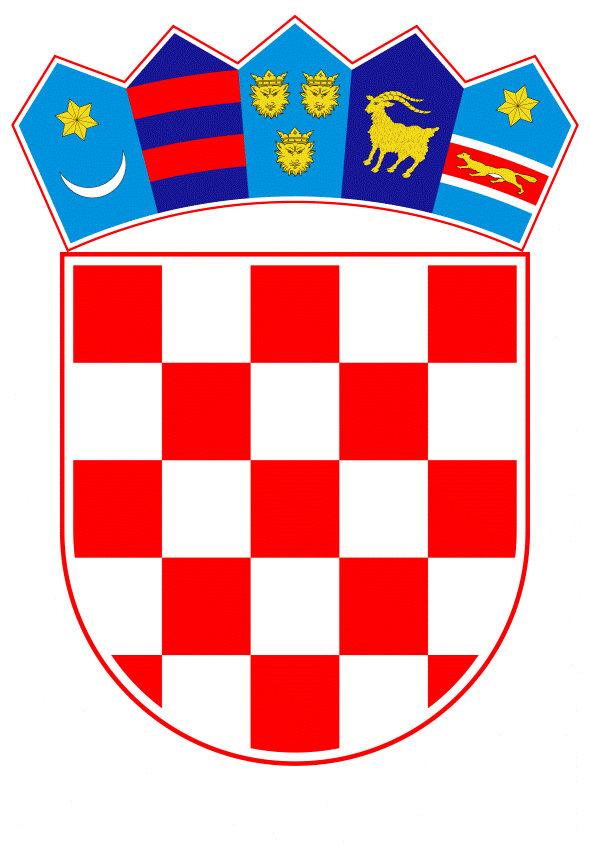 VLADA REPUBLIKE HRVATSKEZagreb, 30. prosinca 2020.Banski dvori | Trg Sv. Marka 2  | 10000 Zagreb | tel. 01 4569 222 | vlada.gov.hrPRIJEDLOGNa temelju članka 4.a stavka 1. Zakona o izvršavanju Državnog proračuna Republike Hrvatske za 2020. godinu (Narodne novine, br. 117/19, 32/20, 42/20, 58/20 i 124/20), a u vezi s člankom 46. Zakona o proračunu (Narodne novine, br. 87/08, 136/12 i 15/15) Vlada Republike Hrvatske je na sjednici održanoj ______________ 2020. godine donijelaODLUKUO PRERASPODJELI SREDSTAVA PLANIRANIH U DRŽAVNOMPRORAČUNU REPUBLIKE HRVATSKE ZA 2020. GODINUI.Ovom Odlukom Vlada Republike Hrvatske preraspodjeljuje sredstva unutar proračunskih razdjela u Državnom proračunu Republike Hrvatske za 2020. godinu (Narodne novine, br. 117/19, 58/20 i 124/20) radi saniranja posljedica epidemije koronavirusa COVID-19. II.Sredstva iz točke I. preraspodijelit će se prema tabeli kako slijedi:III.Preraspodjela sredstava iz točke II. ove Odluke sastavni je dio Državnog proračuna Republike Hrvatske za 2020. godinu. IV.Ova Odluka stupa na snagu danom donošenja, a objavit će se u »Narodnim novinama«.Klasa:Ur. Broj:Zagreb,PREDSJEDNIKmr. sc. Andrej PlenkovićOBRAZLOŽENJEOvom preraspodjelom osiguravaju se dodatna sredstva u iznosu od 669.214.996 kuna na pozicijama Ministarstva zdravstva za povećani transfer Hrvatskom zavodu za zdravstveno osiguranje potrebna za podmirenje obveza nastalih kao posljedica epidemije bolesti COVID-19 uzrokovane virusom SARS-CoV-2.Preraspodjela se provodi temeljem članka 4.a stavka 1. Zakona o izvršavanju Državnog proračuna Republike Hrvatske za 2020. godinu (Narodne novine, br. 117/19, 32/20, 42/20, 58/20 i 124/20) sukladno kojem se sredstva za saniranje posljedica epidemije koronavirusa mogu odlukom Vlade Republike Hrvatske, ako za to postoji mogućnost i sukladno potrebi, tijekom proračunske godine osiguravati preraspodjelom bez ograničenja, odnosno u iznosu većem od propisanoga zakonom kojim se uređuje proračun tj. u iznosu većem od 5%.Potrebna sredstva za provedbu ove preraspodjele osigurana su smanjenjem rashoda u okviru Državnog proračuna Republike Hrvatske za 2020. i to najvećim dijelom smanjenjem na pozicijama Ministarstva rada, mirovinskoga sustava, obitelji i socijalne politike u iznosu od 299,6 milijuna kuna, Ministarstva znanosti i obrazovanja u iznosu od 58,6 milijuna kuna, Ministarstva mora, prometa i infrastrukture u iznosu od 44,6 milijuna kuna, Ministarstva zdravstva u iznosu od 44,4 milijuna kuna, Ministarstva unutarnjih poslova u iznosu od 43,0 milijuna kuna, Ministarstva prostornoga uređenja, graditeljstva i državne imovine u iznosu od 33,5 milijuna kuna, Ministarstva gospodarstva i održivog razvoja u iznosu od 24,3 milijuna kuna, Ministarstva hrvatskih branitelja u iznosu od 20,3 milijuna kuna, te Ministarstva regionalnoga razvoja i fondova Europske Unije u iznosu od 20,3 milijuna kuna.Predlagatelj:Ministarstvo financijaPredmet:Prijedlog odluke o preraspodjeli sredstava planiranih u Državnomproračunu Republike Hrvatske za 2020. godinuTekući plan 
2020.SmanjenjePovećanjeNovi plan 2020.SVEUKUPNO191.976.874.513-669.214.996669.214.996191.976.874.513- 010HRVATSKI SABOR134.436.580-1.464.250132.972.330- 01005Hrvatski sabor134.436.580-1.464.250132.972.330- 21POLITIČKI SUSTAV134.436.580-1.464.250132.972.330- 2101PROVOĐENJE ZAKONODAVNE VLASTI134.436.580-1.464.250132.972.330- A501000ADMINISTRACIJA I UPRAVLJANJE131.255.660-979.500130.276.160- 11Opći prihodi i primici131.060.074-979.500130.080.574311Plaće (Bruto)87.916.905-212.00087.704.905321Naknade troškova zaposlenima5.762.500-102.5005.660.000323Rashodi za usluge10.746.595-365.00010.381.595324Naknade troškova osobama izvan radnog odnosa345.800-82.000263.800329Ostali nespomenuti rashodi poslovanja6.007.200-130.5005.876.700372Ostale naknade građanima i kućanstvima iz proračuna95.000-40.00055.000424Knjige, umjetnička djela i ostale izložbene vrijednosti82.500-47.50035.000- K501013INFORMATIZACIJA HRVATSKOG SABORA1.681.500-480.7501.200.750- 11Opći prihodi i primici1.681.500-480.7501.200.750412Nematerijalna imovina745.750-60.750685.000422Postrojenja i oprema798.000-358.000440.000426Nematerijalna proizvedena imovina137.750-62.00075.750- K501027SABORSKA TELEVIZIJA23.750-4.00019.750- 11Opći prihodi i primici23.750-4.00019.750422Postrojenja i oprema23.750-4.00019.750- 011POVJERENSTVO ZA FISKALNU POLITIKU234.090-234.090- 01105Povjerenstvo za fiskalnu politiku234.090-234.090- 22FINANCIJSKI I FISKALNI SUSTAV234.090-234.090- 2211NEOVISNO PRAĆENJE PROVEDBE FISKALNE POLITIKE234.090-234.090- A926001ADMINISTRACIJA I UPRAVLJANJE216.090-216.090- 11Opći prihodi i primici216.090-216.090311Plaće (Bruto)73.150-73.150312Ostali rashodi za zaposlene19.540-19.540313Doprinosi na plaće13.200-13.200321Naknade troškova zaposlenima8.400-8.400322Rashodi za materijal i energiju8.000-8.000323Rashodi za usluge40.000-40.000324Naknade troškova osobama izvan radnog odnosa5.000-5.000329Ostali nespomenuti rashodi poslovanja28.700-28.700343Ostali financijski rashodi1.100-1.100422Postrojenja i oprema19.000-19.000- K926002INFORMATIZACIJA18.000-18.000- 11Opći prihodi i primici18.000-18.000412Nematerijalna imovina7.000-7.000422Postrojenja i oprema10.000-10.000426Nematerijalna proizvedena imovina1.000-1.000- 013URED PREDSJEDNICE REPUBLIKE HRVATSKE PO PRESTANKU OBNAŠANJA DUŽNOSTI98.875-31.00067.875- 01305Ured predsjednice Republike Hrvatske po prestanku obnašanja dužnosti98.875-31.00067.875- 21POLITIČKI SUSTAV98.875-31.00067.875- 2105DJELOVANJE PREDSJEDNICE REPUBLIKE HRVATSKE PO PRESTANKU OBNAŠANJA DUŽNOSTI98.875-31.00067.875- A845001ADMINISTRACIJA I UPRAVLJANJE93.875-26.00067.875- 11Opći prihodi i primici93.875-26.00067.875321Naknade troškova zaposlenima1.000-1.000322Rashodi za materijal i energiju5.940-3.0002.940323Rashodi za usluge79.875-21.00058.875329Ostali nespomenuti rashodi poslovanja1.500-1.000500- K845003INFORMATIZACIJA UREDA PREDSJEDNICE REPUBLIKE HRVATSKE PO PRESTANKU OBNAŠANJA DUŽNOSTI5.000-5.000- 11Opći prihodi i primici5.000-5.000422Postrojenja i oprema5.000-5.000- 015URED PREDSJEDNIKA REPUBLIKE HRVATSKE34.829.182-825.90034.003.282- 01505Ured Predsjednika Republike Hrvatske34.829.182-825.90034.003.282- 21POLITIČKI SUSTAV34.829.182-825.90034.003.282- 2104DJELOVANJE PREDSJEDNIKA REPUBLIKE HRVATSKE34.829.182-825.90034.003.282- A504000ADMINISTRACIJA I UPRAVLJANJE27.693.557-781.40026.912.157- 11Opći prihodi i primici27.693.557-781.40026.912.157311Plaće (Bruto)17.936.457-36.50017.899.957321Naknade troškova zaposlenima1.186.500-371.500815.000322Rashodi za materijal i energiju462.000-22.000440.000323Rashodi za usluge2.113.500-293.5001.820.000324Naknade troškova osobama izvan radnog odnosa47.500-22.50025.000329Ostali nespomenuti rashodi poslovanja1.788.500-10.5001.778.000343Ostali financijski rashodi5.200-1.0004.200422Postrojenja i oprema241.000-21.500219.500424Knjige, umjetnička djela i ostale izložbene vrijednosti2.400-2.400- A504001TEHNIČKI I POMOĆNI POSLOVI UREDA PREDSJEDNIKA6.137.100-35.0006.102.100- 11Opći prihodi i primici5.737.100-35.0005.702.100321Naknade troškova zaposlenima38.500-13.50025.000322Rashodi za materijal i energiju2.344.000-20.5002.323.500324Naknade troškova osobama izvan radnog odnosa1.000-1.000- K504004INFORMATIZACIJA928.500-8.500920.000- 11Opći prihodi i primici928.500-8.500920.000412Nematerijalna imovina598.500-8.500590.000- K504016UREĐENJE OKOLIŠA PREDSJEDNIČKIH DVORA1.000-1.000- 11Opći prihodi i primici1.000-1.000425Višegodišnji nasadi i osnovno stado1.000-1.000- 017USTAVNI SUD REPUBLIKE HRVATSKE32.696.348-243.00032.453.348- 01705Ustavni sud Republike Hrvatske32.696.348-243.00032.453.348- 21POLITIČKI SUSTAV32.696.348-243.00032.453.348- 2106DJELOVANJE USTAVNOG SUDA32.696.348-243.00032.453.348- A506000ADMINISTRACIJA I UPRAVLJANJE31.819.076-140.30031.678.776- 11Opći prihodi i primici31.819.076-140.30031.678.776312Ostali rashodi za zaposlene505.000-15.200489.800321Naknade troškova zaposlenima698.250-3.550694.700322Rashodi za materijal i energiju834.100-43.450790.650323Rashodi za usluge1.114.700-44.6001.070.100329Ostali nespomenuti rashodi poslovanja166.250-16.500149.750343Ostali financijski rashodi6.500-5.1001.400422Postrojenja i oprema50.350-5.80044.550431Plemeniti metali i ostale pohranjene vrijednosti9.500-6.1003.400- A506037MEĐUNARODNA SURADNJA76.750-40.30036.450- 11Opći prihodi i primici76.750-40.30036.450321Naknade troškova zaposlenima42.750-29.20013.550323Rashodi za usluge15.000-2.10012.900329Ostali nespomenuti rashodi poslovanja19.000-9.00010.000- A506039OTVARANJE USTAVNOG SUDA JAVNOSTI30.622-2.40028.222- 11Opći prihodi i primici30.622-2.40028.222323Rashodi za usluge30.622-2.40028.222- K506003INFORMATIZACIJA319.900-48.800271.100- 11Opći prihodi i primici319.900-48.800271.100323Rashodi za usluge134.900-43.90091.000422Postrojenja i oprema185.000-4.900180.100- K506036OBNOVA VOZNOG PARKA450.000-11.200438.800- 11Opći prihodi i primici450.000-11.200438.800323Rashodi za usluge450.000-11.200438.800- 020VLADA REPUBLIKE HRVATSKE489.877.951-14.881.756474.996.195- 02005Vlada Republike Hrvatske20.466.845-1.819.00018.647.845- 21POLITIČKI SUSTAV20.466.845-1.819.00018.647.845- 2107PRUŽANJE PODRŠKE RADU VLADE REPUBLIKE HRVATSKE20.466.845-1.819.00018.647.845- A508000ADMINISTRACIJA I UPRAVLJANJE17.070.745-1.298.00015.772.745- 11Opći prihodi i primici17.070.745-1.298.00015.772.745311Plaće (Bruto)9.140.000-7.0009.133.000321Naknade troškova zaposlenima416.000-24.000392.000322Rashodi za materijal i energiju1.049.750-46.0001.003.750323Rashodi za usluge4.051.870-1.126.0002.925.870324Naknade troškova osobama izvan radnog odnosa1.000-1.000329Ostali nespomenuti rashodi poslovanja314.250-36.000278.250422Postrojenja i oprema351.175-58.000293.175- K508012INFORMATIZACIJA I TEHNIČKI SUSTAVI U VLADI RH3.375.600-521.0002.854.600- 11Opći prihodi i primici3.375.600-521.0002.854.600321Naknade troškova zaposlenima19.000-19.000323Rashodi za usluge1.149.850-125.0001.024.850422Postrojenja i oprema1.159.000-287.000872.000426Nematerijalna proizvedena imovina137.750-90.00047.750- 02006Ured predsjednika Vlade Republike Hrvatske10.372.600-57.00010.315.600- 21POLITIČKI SUSTAV10.372.600-57.00010.315.600- 2107PRUŽANJE PODRŠKE RADU VLADE REPUBLIKE HRVATSKE10.372.600-57.00010.315.600- A696002ADMINISTRACIJA I UPRAVLJANJE10.360.600-47.00010.313.600- 11Opći prihodi i primici10.349.600-47.00010.302.600321Naknade troškova zaposlenima433.050-11.000422.050322Rashodi za materijal i energiju130.750-4.000126.750323Rashodi za usluge1.590.350-21.0001.569.350324Naknade troškova osobama izvan radnog odnosa49.400-2.00047.400422Postrojenja i oprema36.000-9.00027.000- K696012INFORMATIZACIJA12.000-10.0002.000- 11Opći prihodi i primici12.000-10.0002.000422Postrojenja i oprema12.000-10.0002.000- 02008Ured potpredsjednika Vlade Republike Hrvatske415.158-119.000296.158- 21POLITIČKI SUSTAV415.158-119.000296.158- 2107PRUŽANJE PODRŠKE RADU VLADE REPUBLIKE HRVATSKE415.158-119.000296.158- A933001ADMINISTRACIJA I UPRAVLJANJE405.158-115.000290.158- 11Opći prihodi i primici405.158-115.000290.158311Plaće (Bruto)273.150-68.000205.150312Ostali rashodi za zaposlene13.800-13.800313Doprinosi na plaće45.030-10.00035.030321Naknade troškova zaposlenima8.000-7.0001.000322Rashodi za materijal i energiju6.100-2.0004.100323Rashodi za usluge21.463-9.20012.263324Naknade troškova osobama izvan radnog odnosa5.000-5.000- K933002INFORMATIZACIJA10.000-4.0006.000- 11Opći prihodi i primici10.000-4.0006.000422Postrojenja i oprema10.000-4.0006.000- 02010Ured za udruge231.022.523-10.745.836220.276.687- 21POLITIČKI SUSTAV231.022.523-10.745.836220.276.687- 2108RAZVOJ CIVILNOG DRUŠTVA I SURADNJA S NEVLADINIM ORGANIZACIJAMA231.022.523-10.745.836220.276.687- A509000ADMINISTRACIJA I UPRAVLJANJE2.300.580-179.0002.121.580- 11Opći prihodi i primici2.300.580-179.0002.121.580311Plaće (Bruto)1.445.250-18.0001.427.250312Ostali rashodi za zaposlene82.080-40.00042.080321Naknade troškova zaposlenima90.550-45.00045.550322Rashodi za materijal i energiju49.300-7.00042.300323Rashodi za usluge343.800-47.000296.800324Naknade troškova osobama izvan radnog odnosa1.000-1.000329Ostali nespomenuti rashodi poslovanja22.100-4.00018.100422Postrojenja i oprema25.000-17.0008.000- A509024PROVEDBA NACIONALNOG PLANA STVARANJA POTICAJNOG OKRUŽENJA ZA RAZVOJ CIVILNOG DRUŠTVA30.000-30.000- 11Opći prihodi i primici30.000-30.000323Rashodi za usluge20.000-20.000324Naknade troškova osobama izvan radnog odnosa5.000-5.000329Ostali nespomenuti rashodi poslovanja5.000-5.000- A509030SAVJET ZA RAZVOJ CIVILNOG DRUŠTVA41.000-32.0009.000- 11Opći prihodi i primici41.000-32.0009.000323Rashodi za usluge25.000-18.0007.000324Naknade troškova osobama izvan radnog odnosa10.000-8.0002.000329Ostali nespomenuti rashodi poslovanja6.000-6.000- A509042PROVEDBA NACIONALNOG PROGRAMA SUZBIJANJA KORUPCIJE18.000-18.000- 11Opći prihodi i primici18.000-18.000323Rashodi za usluge12.000-12.000324Naknade troškova osobama izvan radnog odnosa1.000-1.000329Ostali nespomenuti rashodi poslovanja5.000-5.000- A509044KONTAKT TOČKA ZA PROGRAM EUROPA ZA GRAĐANE (EU-ECP)304.217-29.000275.217- 12Sredstva učešća za pomoći50.000-29.00021.000321Naknade troškova zaposlenima12.500-11.0001.500324Naknade troškova osobama izvan radnog odnosa5.700-5.000700329Ostali nespomenuti rashodi poslovanja6.000-4.0002.000422Postrojenja i oprema10.000-9.0001.000- A509062MEĐUNARODNA RAZVOJNA SURADNJA - POTPORA RAZVOJU CIVILNOG DRUŠTVA15.620-15.500120- 11Opći prihodi i primici15.620-15.500120321Naknade troškova zaposlenima1.000-1.000323Rashodi za usluge7.000-7.000324Naknade troškova osobama izvan radnog odnosa5.000-5.000329Ostali nespomenuti rashodi poslovanja2.500-2.500- A509065DANI OTVORENIH VRATA UDRUGA131.600-39.50092.100- 11Opći prihodi i primici131.600-39.50092.100323Rashodi za usluge46.600-34.50012.100324Naknade troškova osobama izvan radnog odnosa5.000-5.000- A509067PARTNERSTVO ZA OTVORENU VLAST114.170-30.00084.170- 11Opći prihodi i primici114.170-30.00084.170321Naknade troškova zaposlenima10.000-6.0004.000323Rashodi za usluge16.000-16.000324Naknade troškova osobama izvan radnog odnosa3.000-3.000329Ostali nespomenuti rashodi poslovanja85.000-5.00080.000- A509069OP UČINKOVITI LJUDSKI POTENCIJALI, PRIORITET 4 I 5136.146.825-10.353.092125.793.733- 12Sredstva učešća za pomoći23.229.080-10.353.09212.875.988311Plaće (Bruto)358.200-2.000356.200321Naknade troškova zaposlenima36.853-8.00028.853323Rashodi za usluge50.384-31.45718.927324Naknade troškova osobama izvan radnog odnosa1.535-1.535329Ostali nespomenuti rashodi poslovanja2.285-1.0001.285381Tekuće donacije20.575.350-9.417.10011.158.250382Kapitalne donacije2.110.639-889.0001.221.639422Postrojenja i oprema12.335-3.0009.335- A509070FINANCIJSKI MEHANIZAM ŠVICARSKOG DOPRINOSA PROCESU PROŠIRENJA EUROPSKE UNIJE24.127.622-9.74424.117.878- 12Sredstva učešća za pomoći13.392-9.7443.648321Naknade troškova zaposlenima5.033-4.644389323Rashodi za usluge4.955-2.9442.011324Naknade troškova osobama izvan radnog odnosa1.078-1.078422Postrojenja i oprema1.078-1.078- K509020INFORMATIZACIJA UREDA ZA UDRUGE94.250-10.00084.250- 11Opći prihodi i primici94.250-10.00084.250422Postrojenja i oprema18.750-10.0008.750- 02015Ured zastupnika Republike Hrvatske pred Europskim sudom za ljudska prava6.810.030-430.0006.380.030- 21POLITIČKI SUSTAV6.810.030-430.0006.380.030- 2119ZASTUPANJE REPUBLIKE HRVATSKE PRED EUROPSKIM SUDOM ZA LJUDSKA PRAVA6.810.030-430.0006.380.030- A860001ADMINISTRACIJA I UPRAVLJANJE4.732.530-342.0004.390.530- 11Opći prihodi i primici4.732.530-342.0004.390.530311Plaće (Bruto)3.175.250-1.0003.174.250312Ostali rashodi za zaposlene76.570-5.00071.570321Naknade troškova zaposlenima62.750-8.00054.750322Rashodi za materijal i energiju114.500-29.00085.500323Rashodi za usluge600.750-199.000401.750329Ostali nespomenuti rashodi poslovanja2.500-1.0001.500422Postrojenja i oprema186.000-99.00087.000- A860006ZASTUPANJE REPUBLIKE HRVATSKE PRED EUROPSKIM SUDOM ZA LJUDSKA PRAVA I IZVRŠENJE PRESUDA2.032.600-83.0001.949.600- 11Opći prihodi i primici2.032.600-83.0001.949.600321Naknade troškova zaposlenima86.000-57.00029.000323Rashodi za usluge389.700-20.000369.700329Ostali nespomenuti rashodi poslovanja5.100-5.000100343Ostali financijski rashodi1.551.700-1.0001.550.700- K860008INFORMATIZACIJA44.900-5.00039.900- 11Opći prihodi i primici44.900-5.00039.900412Nematerijalna imovina20.900-5.00015.900- 02021Stručna služba Savjeta za nacionalne manjine45.863.970-81.00045.782.970- 21POLITIČKI SUSTAV45.863.970-81.00045.782.970- 2109ZAŠTITA PRAVA NACIONALNIH MANJINA45.863.970-81.00045.782.970- A732003POTPORE ZA PROGRAME OSTVARIVANJA KULTURNE AUTONOMIJE NACIONALNIH MANJINA43.566.500-64.00043.502.500- 11Opći prihodi i primici43.566.500-64.00043.502.500323Rashodi za usluge223.000-16.000207.000329Ostali nespomenuti rashodi poslovanja10.500-10.000500363Pomoći unutar općeg proračuna878.000-38.000840.000- A732004ADMINISTRACIJA I UPRAVLJANJE1.366.970-4.0001.362.970- 11Opći prihodi i primici1.365.970-4.0001.361.970311Plaće (Bruto)943.000-1.000942.000321Naknade troškova zaposlenima36.000-2.00034.000422Postrojenja i oprema7.600-1.0006.600- A732005RAD SAVJETA ZA NACIONALNE MANJINE261.500-9.000252.500- 11Opći prihodi i primici261.500-9.000252.500324Naknade troškova osobama izvan radnog odnosa19.000-9.00010.000- K732001INFORMATIZACIJA STRUČNE SLUŽBE SAVJETA ZA NACIONALNE MANJINE19.000-4.00015.000- 11Opći prihodi i primici19.000-4.00015.000412Nematerijalna imovina14.000-3.00011.000422Postrojenja i oprema5.000-1.0004.000- 02030Ured za zakonodavstvo5.342.685-115.2505.227.435- 24ADMINISTRATIVNI POSLOVI I OPĆE USLUGE JAVNE UPRAVE5.342.685-115.2505.227.435- 2404USKLAĐIVANJE PRAVNIH AKATA S PRAVNIM PORETKOM REPUBLIKE HRVATSKE5.342.685-115.2505.227.435- A514000ADMINISTRACIJA I UPRAVLJANJE5.265.185-113.2505.151.935- 11Opći prihodi i primici5.265.185-113.2505.151.935321Naknade troškova zaposlenima113.000-43.50069.500322Rashodi za materijal i energiju121.525-10.000111.525323Rashodi za usluge61.650-36.00025.650372Ostale naknade građanima i kućanstvima iz proračuna23.750-23.750- K514012INFORMATIZACIJA UREDA ZA ZAKONODAVSTVO77.500-2.00075.500- 11Opći prihodi i primici77.500-2.00075.500412Nematerijalna imovina19.500-2.00017.500- 02035Ured za opće poslove Hrvatskoga sabora i Vlade Republike Hrvatske38.490.310-219.25038.271.060- 21POLITIČKI SUSTAV38.490.310-219.25038.271.060- 2110OPĆI POSLOVI ZA POTREBE HRVATSKOG SABORA I VLADE REPUBLIKE HRVATSKE38.490.310-219.25038.271.060- A515000ADMINISTRACIJA I UPRAVLJANJE36.687.310-219.25036.468.060- 11Opći prihodi i primici34.198.957-219.25033.979.707311Plaće (Bruto)20.344.875-81.00020.263.875322Rashodi za materijal i energiju1.459.072-107.0001.352.072329Ostali nespomenuti rashodi poslovanja183.500-31.250152.250- 02042Ured za protokol2.110.485-81.0002.029.485- 21POLITIČKI SUSTAV2.110.485-81.0002.029.485- 2107PRUŽANJE PODRŠKE RADU VLADE REPUBLIKE HRVATSKE2.110.485-81.0002.029.485- A686000ADMINISTRACIJA I UPRAVLJANJE2.094.485-79.0002.015.485- 11Opći prihodi i primici2.094.485-79.0002.015.485311Plaće (Bruto)1.372.750-15.0001.357.750313Doprinosi na plaće227.525-3.000224.525321Naknade troškova zaposlenima181.800-20.000161.800322Rashodi za materijal i energiju38.700-13.00025.700323Rashodi za usluge88.100-21.00067.100324Naknade troškova osobama izvan radnog odnosa5.000-4.0001.000422Postrojenja i oprema6.000-3.0003.000- K686009INFORMATIZACIJA UREDA ZA PROTOKOL16.000-2.00014.000- 11Opći prihodi i primici16.000-2.00014.000412Nematerijalna imovina8.000-2.0006.000- 02044Ured Vlade Republike Hrvatske za unutarnju reviziju2.696.245-14.8102.681.435- 21POLITIČKI SUSTAV2.696.245-14.8102.681.435- 2107PRUŽANJE PODRŠKE RADU VLADE REPUBLIKE HRVATSKE2.696.245-14.8102.681.435- A687000ADMINISTRACIJA I UPRAVLJANJE2.673.945-11.8102.662.135- 11Opći prihodi i primici2.673.945-11.8102.662.135321Naknade troškova zaposlenima61.375-3.00058.375322Rashodi za materijal i energiju47.800-3.00044.800323Rashodi za usluge377.410-5.810371.600- K687003INFORMATIZACIJA UREDA VLADE REPUBLIKE HRVATSKE ZA UNUTARNJU REVIZIJU22.300-3.00019.300- 11Opći prihodi i primici22.300-3.00019.300412Nematerijalna imovina13.300-1.00012.300422Postrojenja i oprema9.000-2.0007.000- 02046Direkcija za korištenje službenih zrakoplova12.245.000-460.00011.785.000- 24ADMINISTRATIVNI POSLOVI I OPĆE USLUGE JAVNE UPRAVE12.245.000-460.00011.785.000- 2406ZRAČNI PRIJEVOZ ZA TIJELA DRŽAVNE VLASTI12.245.000-460.00011.785.000- A691000ADMINISTRACIJA I UPRAVLJANJE12.225.000-449.00011.776.000- 11Opći prihodi i primici11.924.900-449.00011.475.900321Naknade troškova zaposlenima1.363.250-92.0001.271.250323Rashodi za usluge4.088.500-330.0003.758.500324Naknade troškova osobama izvan radnog odnosa10.000-10.000422Postrojenja i oprema113.200-17.00096.200- K691008INFORMATIZACIJA DIREKCIJE ZA KORIŠTENJE SLUŽBENIH ZRAKOPLOVA20.000-11.0009.000- 11Opći prihodi i primici20.000-11.0009.000412Nematerijalna imovina10.000-1.0009.000422Postrojenja i oprema10.000-10.000- 02087Ured za ljudska prava i prava nacionalnih manjina88.404.500-538.11087.866.390- 21POLITIČKI SUSTAV88.404.500-538.11087.866.390- 2109ZAŠTITA PRAVA NACIONALNIH MANJINA83.064.455-203.36082.861.095- A513002PROGRAMI ZA NACIONALNE MANJINE75.102.320-13.00075.089.320- 11Opći prihodi i primici75.102.320-13.00075.089.320321Naknade troškova zaposlenima15.000-10.0005.000323Rashodi za usluge78.100-3.00075.100- A513041PROVEDBA NACIONALNE STRATEGIJE ZA UKLJUČIVANJE ROMA 2013-20203.715.898-171.3603.544.538- 11Opći prihodi i primici3.715.898-171.3603.544.538323Rashodi za usluge31.500-17.00014.500329Ostali nespomenuti rashodi poslovanja30.200-5.00025.200366Pomoći proračunskim korisnicima drugih proračuna285.000-149.360135.640- A513043ISPUNJAVANJE PREDUVJETA ZA UČINKOVITU PROVEDBU POLITIKA USMJERENIH NA NACIONALNE MANJINE - FAZA I4.246.237-19.0004.227.237- 12Sredstva učešća za pomoći639.366-19.000620.366324Naknade troškova osobama izvan radnog odnosa20.736-19.0001.736- 2111PROMICANJE LJUDSKIH PRAVA5.340.045-334.7505.005.295- A513037POTPORA BORBI PROTIV ZLOČINA IZ MRŽNJE17.220-17.000220- 11Opći prihodi i primici17.220-17.000220321Naknade troškova zaposlenima5.000-5.000323Rashodi za usluge11.000-11.000329Ostali nespomenuti rashodi poslovanja1.000-1.000- A513039PROVEDBA INTEGRACIJSKE POLITIKE - AKCIJSKI PLAN ZA INTEGRACIJU OSOBA KOJIMA JE ODOBRENA MEĐUNARODNA ZAŠTITA23.320-11.00012.320- 11Opći prihodi i primici23.320-11.00012.320321Naknade troškova zaposlenima5.000-4.0001.000323Rashodi za usluge17.100-7.00010.100- A513040PROVEDBA NACIONALNOG PROGRAMA ZAŠTITE I PROMICANJA LJUDSKIH PRAVA80.106-28.00052.106- 11Opći prihodi i primici78.065-28.00050.065321Naknade troškova zaposlenima44.175-8.00036.175323Rashodi za usluge25.150-15.00010.150324Naknade troškova osobama izvan radnog odnosa3.000-3.000329Ostali nespomenuti rashodi poslovanja5.000-2.0003.000- A513052NACIONALNI PLAN ZA BORBU PROTIV DISKRIMINACIJE31.720-31.000720- 11Opći prihodi i primici31.720-31.000720321Naknade troškova zaposlenima5.000-5.000323Rashodi za usluge20.500-20.000500324Naknade troškova osobama izvan radnog odnosa1.000-1.000329Ostali nespomenuti rashodi poslovanja5.000-5.000- A681000ADMINISTRACIJA I UPRAVLJANJE3.788.235-60.0003.728.235- 11Opći prihodi i primici3.777.735-60.0003.717.735321Naknade troškova zaposlenima95.025-19.00076.025422Postrojenja i oprema58.500-41.00017.500- A681022DJELOVANJE NEVLADINIH UDRUGA U PODRUČJU ZAŠTITE, PROMICANJA I POŠTIVANJA LJUDSKIH PRAVA76.250-76.250- 11Opći prihodi i primici76.250-76.250323Rashodi za usluge5.000-5.000381Tekuće donacije71.250-71.250- A681023PROVEDBA NACIONALNOG PLANA ZA SUZBIJANJE TRGOVANJA LJUDIMA85.520-47.00038.520- 11Opći prihodi i primici85.520-47.00038.520321Naknade troškova zaposlenima15.000-10.0005.000323Rashodi za usluge48.000-27.00021.000324Naknade troškova osobama izvan radnog odnosa12.000-5.0007.000329Ostali nespomenuti rashodi poslovanja10.000-5.0005.000- A681056AMIF II - JAČANJE SUSTAVA INTEGRACIJE OSOBA KOJIMA JE ODOBRENA MEĐUNARODNA ZAŠTITA1.152.674-64.5001.088.174- 12Sredstva učešća za pomoći291.007-64.500226.507321Naknade troškova zaposlenima7.948-4.0003.948323Rashodi za usluge186.478-33.500152.978324Naknade troškova osobama izvan radnog odnosa11.125-11.000125329Ostali nespomenuti rashodi poslovanja18.268-13.0005.268422Postrojenja i oprema3.000-3.000- 02091Ured Komisije za odnose s vjerskim zajednicama23.366.470-34.50023.331.970- 39KULTURA, RELIGIJA I ŠPORT23.366.470-34.50023.331.970- 3916ODNOSI REPUBLIKE HRVATSKE I VJERSKIH ZAJEDNICA648.470-34.500613.970- A872001ADMINISTRACIJA I UPRAVLJANJE638.470-28.500609.970- 11Opći prihodi i primici638.470-28.500609.970312Ostali rashodi za zaposlene17.000-1.00016.000321Naknade troškova zaposlenima21.000-7.00014.000322Rashodi za materijal i energiju6.500-2.5004.000323Rashodi za usluge33.000-14.00019.000422Postrojenja i oprema15.500-4.00011.500- K872002INFORMATIZACIJA10.000-6.0004.000- 11Opći prihodi i primici10.000-6.0004.000422Postrojenja i oprema6.000-6.000- 02092Ured za ravnopravnost spolova2.271.130-167.0002.104.130- 21POLITIČKI SUSTAV2.271.130-167.0002.104.130- 2113PROMICANJE RAVNOPRAVNOSTI SPOLOVA2.271.130-167.0002.104.130- A532004ADMINISTRACIJA I UPRAVLJANJE1.585.185-45.0001.540.185- 11Opći prihodi i primici1.585.185-45.0001.540.185311Plaće (Bruto)1.191.725-3.0001.188.725312Ostali rashodi za zaposlene42.275-5.00037.275313Doprinosi na plaće189.525-7.000182.525321Naknade troškova zaposlenima35.650-3.00032.650322Rashodi za materijal i energiju20.000-8.00012.000323Rashodi za usluge78.000-5.00073.000422Postrojenja i oprema21.000-14.0007.000- A532009PROVEDBA ZAKONA O RAVNOPRAVNOSTI SPOLOVA I NACIONALNOG PLANA116.450-97.00019.450- 11Opći prihodi i primici116.450-97.00019.450321Naknade troškova zaposlenima19.000-19.000323Rashodi za usluge82.750-64.00018.750324Naknade troškova osobama izvan radnog odnosa5.000-5.000329Ostali nespomenuti rashodi poslovanja9.000-9.000- A532019AKTIVNOSTI UREDA VEZANE ZA PREDSJEDANJE RH VIJEĆEM EU U 2020.542.995-19.000523.995- 11Opći prihodi i primici32.410-5.00027.410321Naknade troškova zaposlenima5.000-5.000- 12Sredstva učešća za pomoći112.585-14.00098.585324Naknade troškova osobama izvan radnog odnosa62.985-14.00048.985- K532005INFORMATIZACIJA UREDA ZA RAVNOPRAVNOST SPOLOVA26.500-6.00020.500- 11Opći prihodi i primici26.500-6.00020.500412Nematerijalna imovina11.500-2.0009.500422Postrojenja i oprema15.000-4.00011.000- 027RH SIGURNOSNO-OBAVJEŠTAJNA AGENCIJA396.934.917-1.136.000395.798.917- 02705RH SIGURNOSNO-OBAVJEŠTAJNA AGENCIJA396.934.917-1.136.000395.798.917- 27SIGURNOSNO-OBAVJEŠTAJNI SUSTAV396.934.917-1.136.000395.798.917- 2702SIGURNOSNO DJELOVANJE U ZEMLJI I INOZEMSTVU396.934.917-1.136.000395.798.917- A811002REDOVNA DJELATNOST378.510.217-1.136.000377.374.217- 11Opći prihodi i primici376.410.217-1.136.000375.274.217321Naknade troškova zaposlenima6.752.624-595.0006.157.624329Ostali nespomenuti rashodi poslovanja5.684.514-541.0005.143.514- 028SREDIŠNJI DRŽAVNI URED ZA SREDIŠNJU JAVNU NABAVU7.839.905-1.700.8556.139.050- 02805Središnji državni ured za središnju javnu nabavu7.839.905-1.700.8556.139.050- 24ADMINISTRATIVNI POSLOVI I OPĆE USLUGE JAVNE UPRAVE7.839.905-1.700.8556.139.050- 2411SREDIŠNJA JAVNA NABAVA7.839.905-1.700.8556.139.050- A857001ADMINISTRACIJA I UPRAVLJANJE6.963.205-912.3556.050.850- 11Opći prihodi i primici6.896.767-912.3555.984.412312Ostali rashodi za zaposlene137.750-15.900121.850321Naknade troškova zaposlenima270.750-126.200144.550322Rashodi za materijal i energiju274.734-123.000151.734323Rashodi za usluge694.450-218.000476.450329Ostali nespomenuti rashodi poslovanja389.500-353.40036.100343Ostali financijski rashodi3.705-3.705372Ostale naknade građanima i kućanstvima iz proračuna19.000-2.65016.350422Postrojenja i oprema85.500-69.50016.000- K857002INFORMATIZACIJA116.700-28.50088.200- 11Opći prihodi i primici116.700-28.50088.200412Nematerijalna imovina9.500-9.500426Nematerijalna proizvedena imovina19.000-19.000- K857004INTEGRALNI INFORMATIČKI SUSTAV JAVNE NABAVE760.000-760.000- 11Opći prihodi i primici760.000-760.000323Rashodi za usluge427.500-427.500426Nematerijalna proizvedena imovina332.500-332.500- 030MINISTARSTVO OBRANE4.865.712.029-4.312.7004.861.399.329- 03005Ministarstvo obrane4.865.712.029-4.312.7004.861.399.329- 25OBRANA4.728.563.223-3.487.7004.725.075.523- 2504OPREMANJE, MODERNIZACIJA I IZGRADNJA1.233.868.075-294.1001.233.573.975- A545076IZGRADNJA, REKONSTRUKCIJA I ADAPTACIJA OBJEKATA I INFRASTRUKTURE132.080.898-14.100132.066.798- 11Opći prihodi i primici96.380.898-14.10096.366.798329Ostali nespomenuti rashodi poslovanja76.000-14.10061.900- K545043BORBENO OKLOPNO VOZILO60.799.410-40.00060.759.410- 11Opći prihodi i primici51.799.410-40.00051.759.410321Naknade troškova zaposlenima101.078-40.00061.078- K545046NATO INTEGRIRANI SUSTAV PROTUZRAČNE OBRANE18.000.326-240.00017.760.326- 11Opći prihodi i primici15.700.326-240.00015.460.326321Naknade troškova zaposlenima84.132-70.00014.132323Rashodi za usluge620.543-20.000600.543329Ostali nespomenuti rashodi poslovanja917.690-150.000767.690- 2505UPRAVLJANJE I POTPORA OSOBLJU2.814.375.978-278.6002.814.097.378- A545052TROŠKOVI OSOBLJA I PERSONALNA POTPORA2.798.233.768-178.6002.798.055.168- 11Opći prihodi i primici2.798.207.768-178.6002.798.029.168313Doprinosi na plaće436.449.182-55.000436.394.182321Naknade troškova zaposlenima80.646.000-82.00080.564.000322Rashodi za materijal i energiju4.686.000-11.6004.674.400324Naknade troškova osobama izvan radnog odnosa280.000-30.000250.000- A545053PRIBAVLJANJE OSOBLJA I IZOBRAZBA16.142.210-100.00016.042.210- 11Opći prihodi i primici16.142.210-100.00016.042.210321Naknade troškova zaposlenima1.126.700-100.0001.026.700- 2506KOMUNIKACIJSKO-INFORMACIJSKI SUSTAVI I POTPORA169.211.569-481.500168.730.069- A545054OPREMANJE I MODERNIZACIJA KOMUNIKACIJSKO-INFORMACIJSKIM SUSTAVIMA20.626.298-106.00020.520.298- 11Opći prihodi i primici20.626.298-106.00020.520.298412Nematerijalna imovina4.447.852-106.0004.341.852- A545055ODRŽAVANJE KOMUNIKACIJSKO-INFORMACIJSKIH SUSTAVA33.125.588-20.00033.105.588- 11Opći prihodi i primici33.125.588-20.00033.105.588321Naknade troškova zaposlenima33.250-20.00013.250- A545058OPĆA POTPORA5.690.050-100.0005.590.050- 11Opći prihodi i primici5.690.050-100.0005.590.050343Ostali financijski rashodi1.002.250-100.000902.250- A545072DUHOVNA SKRB8.315.778-255.5008.060.278- 11Opći prihodi i primici8.315.778-255.5008.060.278322Rashodi za materijal i energiju426.218-50.000376.218323Rashodi za usluge755.725-160.000595.725422Postrojenja i oprema47.500-45.5002.000- 2507OBUKA I LOGISTIČKA POTPORA ORUŽANIH SNAGA300.579.451-852.300299.727.151- A545060OBUKA I VJEŽBE81.959.165-302.30081.656.865- 11Opći prihodi i primici81.959.165-302.30081.656.865321Naknade troškova zaposlenima58.542.850-200.00058.342.850323Rashodi za usluge14.216.714-100.00014.116.714329Ostali nespomenuti rashodi poslovanja457.000-2.300454.700- A545061ODRŽAVANJE MATERIJALNIH SREDSTAVA I SUSTAVA170.470.988-250.000170.220.988- 11Opći prihodi i primici160.094.556-250.000159.844.556322Rashodi za materijal i energiju42.015.415-250.00041.765.415- A545062ODRŽAVANJE GRAĐEVINA I INFRASTRUKTURE48.149.298-300.00047.849.298- 11Opći prihodi i primici45.149.298-300.00044.849.298322Rashodi za materijal i energiju7.908.750-300.0007.608.750- 2508MEĐUNARODNA SURADNJA56.554.303-837.70055.716.603- A545063BILATERALNA I MULTILATERALNA SURADNJA7.595.375-492.5007.102.875- 11Opći prihodi i primici7.595.375-492.5007.102.875323Rashodi za usluge5.006.500-400.0004.606.500329Ostali nespomenuti rashodi poslovanja1.004.150-70.000934.150422Postrojenja i oprema28.500-22.5006.000- A545064AKTIVNOSTI U OKVIRU NATO I EU48.958.928-345.20048.613.728- 11Opći prihodi i primici48.949.761-345.20048.604.561321Naknade troškova zaposlenima2.195.925-100.0002.095.925323Rashodi za usluge12.502.438-240.00012.262.438422Postrojenja i oprema14.250-5.2009.050- 2509MIROVNE MISIJE153.973.847-743.500153.230.347- A545065UN MISIJE I OPERACIJE1.708.606-35.0001.673.606- 11Opći prihodi i primici1.708.606-35.0001.673.606321Naknade troškova zaposlenima1.335.100-35.0001.300.100- A545066NATO MISIJE I OPERACIJE145.701.587-348.500145.353.087- 11Opći prihodi i primici144.401.587-348.500144.053.087323Rashodi za usluge18.296.118-80.00018.216.118329Ostali nespomenuti rashodi poslovanja8.252.000-250.0008.002.000421Građevinski objekti123.500-18.500105.000- A545067EU MISIJE I OPERACIJE6.563.654-360.0006.203.654- 11Opći prihodi i primici3.219.821-360.0002.859.821321Naknade troškova zaposlenima1.850.000-80.0001.770.000323Rashodi za usluge918.821-280.000638.821- 26JAVNA SIGURNOST137.148.806-825.000136.323.806- 2606KORIŠTENJE ORUŽANIH SNAGA ZA POMOĆ CIVILNIM INSTITUCIJAMA I STANOVNIŠTVU137.148.806-825.000136.323.806- A545035PROTUPOŽARNA ZAŠTITA104.177.002-25.000104.152.002- 11Opći prihodi i primici104.177.002-25.000104.152.002321Naknade troškova zaposlenima4.004.900-25.0003.979.900- A545068HITNI MEDICINSKI PRIJEVOZ13.009.500-800.00012.209.500- 11Opći prihodi i primici13.009.500-800.00012.209.500322Rashodi za materijal i energiju7.028.500-800.0006.228.500- 032SREDIŠNJI DRŽAVNI URED ZA HRVATE IZVAN REPUBLIKE HRVATSKE78.754.610-803.00077.951.610- 03205Središnji državni ured za Hrvate izvan Republike Hrvatske71.251.300-768.00070.483.300- 23VANJSKA POLITIKA I MEĐUNARODNA POMOĆ71.251.300-768.00070.483.300- 2306PROGRAMI HRVATA IZVAN REPUBLIKE HRVATSKE71.251.300-768.00070.483.300- A862001ADMINISTRACIJA I UPRAVLJANJE9.808.000-506.0009.302.000- 11Opći prihodi i primici9.808.000-506.0009.302.000311Plaće (Bruto)6.090.000-28.0006.062.000312Ostali rashodi za zaposlene209.000-20.000189.000321Naknade troškova zaposlenima339.000-101.000238.000322Rashodi za materijal i energiju262.000-50.000212.000323Rashodi za usluge1.670.000-210.0001.460.000324Naknade troškova osobama izvan radnog odnosa5.000-5.000329Ostali nespomenuti rashodi poslovanja117.000-68.00049.000343Ostali financijski rashodi6.000-4.0002.000372Ostale naknade građanima i kućanstvima iz proračuna20.000-2.00018.000422Postrojenja i oprema107.000-18.00089.000- A862006PROGRAMI HRVATA IZVAN REPUBLIKE HRVATSKE4.212.454-73.0004.139.454- 11Opći prihodi i primici620.000-73.000547.000366Pomoći proračunskim korisnicima drugih proračuna10.000-3.0007.000369Prijenosi između proračunskih korisnika istog proračuna30.000-10.00020.000381Tekuće donacije580.000-60.000520.000- A862007STIPENDIJE ZA STUDENTE I UČENIKE PRIPADNIKE HRVATSKOG NARODA IZVAN REPUBLIKE HRVATSKE3.493.000-7.0003.486.000- 11Opći prihodi i primici3.493.000-7.0003.486.000372Ostale naknade građanima i kućanstvima iz proračuna3.493.000-7.0003.486.000- A862027TROŠKOVI SUDSKIH POSTUPAKA133.000-2.000131.000- 11Opći prihodi i primici133.000-2.000131.000329Ostali nespomenuti rashodi poslovanja133.000-2.000131.000- A862028POTPORA UČENJU HRVATSKOGA JEZIKA ZA HRVATSKO ISELJENIŠTVO I HRVATSKU MANJINU U INOZEMSTVU1.459.696-20.0001.439.696- 11Opći prihodi i primici1.120.000-20.0001.100.000323Rashodi za usluge120.000-20.000100.000- K862017INFORMATIZACIJA DRŽAVNOG UREDA ZA HRVATE IZVAN REPUBLIKE HRVATSKE272.000-160.000112.000- 11Opći prihodi i primici272.000-160.000112.000426Nematerijalna proizvedena imovina181.000-160.00021.000- 03210Hrvatska matica iseljenika7.503.310-35.0007.468.310- 23VANJSKA POLITIKA I MEĐUNARODNA POMOĆ7.503.310-35.0007.468.310- 2306PROGRAMI HRVATA IZVAN REPUBLIKE HRVATSKE7.503.310-35.0007.468.310- A565022ADMINISTRACIJA I UPRAVLJANJE6.182.727-35.0006.147.727- 11Opći prihodi i primici6.182.727-35.0006.147.727321Naknade troškova zaposlenima163.000-15.000148.000322Rashodi za materijal i energiju410.500-20.000390.500- 033SREDIŠNJI DRŽAVNI URED ZA OBNOVU I STAMBENO ZBRINJAVANJE204.372.454-2.328.500202.043.954- 03305Središnji državni ured za obnovu i stambeno zbrinjavanje204.372.454-2.328.500202.043.954- 40SOCIJALNA SKRB204.372.454-2.328.500202.043.954- 4014STAMBENO ZBRINJAVANJE PROGNANIKA, POVRATNIKA I IZBJEGLICA204.372.454-2.328.500202.043.954- A761057ADMINISTRACIJA I UPRAVLJANJE35.413.370-328.50035.084.870- 11Opći prihodi i primici35.408.370-328.50035.079.870321Naknade troškova zaposlenima1.098.000-59.0001.039.000322Rashodi za materijal i energiju1.344.250-195.0001.149.250329Ostali nespomenuti rashodi poslovanja7.256.000-74.5007.181.500- A761069REGIONALNI STAMBENI PROGRAM10.334.196-600.0009.734.196- 12Sredstva učešća za pomoći3.071.061-600.0002.471.061421Građevinski objekti1.349.193-600.000749.193- A761073STAMBENO ZBRINJAVANJE OSOBA SA ODOBRENOM MEĐUNARODNOM ZAŠTITOM4.612.000-340.0004.272.000- 11Opći prihodi i primici4.555.000-340.0004.215.000322Rashodi za materijal i energiju855.000-100.000755.000323Rashodi za usluge3.665.000-240.0003.425.000- K761062STAMBENO ZBRINJAVANJE BIVŠIH NOSITELJA STANARSKOG PRAVA2.400.000-165.0002.235.000- 11Opći prihodi i primici2.400.000-165.0002.235.000322Rashodi za materijal i energiju250.000-45.000205.000323Rashodi za usluge2.150.000-120.0002.030.000- K761063STAMBENO ZBRINJAVANJE101.558.839-50.000101.508.839- 11Opći prihodi i primici101.558.839-50.000101.508.839323Rashodi za usluge145.000-50.00095.000- K761064UPRAVLJANJE I GOSPODARENJE DRŽAVNOM IMOVINOM NAMIJENJENOJ ZA STAMBENO ZBRINJAVANJE13.450.000-700.00012.750.000- 11Opći prihodi i primici13.450.000-700.00012.750.000322Rashodi za materijal i energiju1.100.000-60.0001.040.000323Rashodi za usluge12.350.000-640.00011.710.000- K761065UREĐENJE POSJEDOVNE I VLASNIČKO - PRAVNE EVIDENCIJE DRŽAVNE IMOVINE NA PPDS475.000-100.000375.000- 11Opći prihodi i primici475.000-100.000375.000323Rashodi za usluge475.000-100.000375.000- K761066FINANCIRANJE POJEDINAČNIH KOMUNALNIH PRIKLJUČAKA2.125.000-30.0002.095.000- 11Opći prihodi i primici2.125.000-30.0002.095.000386Kapitalne pomoći2.125.000-30.0002.095.000- T761058POTICANJE OBNOVE KUĆA I-VI STUPANJ OŠTEĆENJA479.856-15.000464.856- 11Opći prihodi i primici479.856-15.000464.856382Kapitalne donacije479.856-15.000464.856- 034SREDIŠNJI DRŽAVNI URED ZA RAZVOJ DIGITALNOG DRUŠTVA114.864.778-379.716114.485.062- 03405Središnji državni ured za razvoj digitalnog društva114.864.778-379.716114.485.062- 24ADMINISTRATIVNI POSLOVI I OPĆE USLUGE JAVNE UPRAVE114.864.778-379.716114.485.062- 2414INFORMACIJSKI SUSTAV JAVNE SLUŽBENE DOKUMENTACIJE114.864.778-379.716114.485.062- A912001ADMINISTRACIJA I UPRAVLJANJE13.233.626-280.71612.952.910- 11Opći prihodi i primici13.233.626-280.71612.952.910311Plaće (Bruto)8.999.433-130.9278.868.506321Naknade troškova zaposlenima405.650-103.763301.887324Naknade troškova osobama izvan radnog odnosa500-500329Ostali nespomenuti rashodi poslovanja48.375-24.25124.124343Ostali financijski rashodi7.600-7.025575372Ostale naknade građanima i kućanstvima iz proračuna4.750-4.750423Prijevozna sredstva9.500-9.500- A912004POPULARIZACIJA I RAZVOJ DIGITALNOG DRUŠTVA312.500-54.300258.200- 11Opći prihodi i primici312.500-54.300258.200321Naknade troškova zaposlenima47.500-47.500329Ostali nespomenuti rashodi poslovanja10.000-6.8003.200- A912008KIBERNETIČKA SIGURNOST9.000-1.0008.000- 11Opći prihodi i primici9.000-1.0008.000323Rashodi za usluge1.000-1.000- T912011OSVJEŠĆIVANJE JAVNOSTI O ISPRAVNOM KOMUNICIRANJU PUTEM INTERNETA I DRUŠTVENIH MREŽA436.053-19.000417.053- 12Sredstva učešća za pomoći19.000-19.000323Rashodi za usluge19.000-19.000- T912013UNAPRJEĐENJE SUSTAVA EVIDENCIJE I UPRAVLJANJA DRŽAVNE IMOVINE KOJI SE SUFINANCIRA SREDSTVIMA DRŽAVNOG PRORAČUNA3.231.400-24.7003.206.700- 12Sredstva učešća za pomoći24.700-24.700311Plaće (Bruto)10.450-10.450313Doprinosi na plaće14.250-14.250- 037SREDIŠNJI DRŽAVNI URED ZA DEMOGRAFIJU I MLADE1.849.058.851-4.904.5401.844.154.311- 03705Središnji državni ured za demografiju i mlade1.849.058.851-4.904.5401.844.154.311- 40SOCIJALNA SKRB1.849.058.851-4.904.5401.844.154.311- 4016UNAPREĐENJE RODITELJSTVA I PODRŠKA MLADIMA1.849.058.851-4.904.5401.844.154.311- A558047POLITIKA ZA MLADE8.343.818-1.5008.342.318- 11Opći prihodi i primici3.786.218-1.5003.784.718381Tekuće donacije3.633.900-1.5003.632.400- A788018PROVEDBA MJERA DEMOGRAFSKE I MIGRACIJSKE POLITIKE39.501.764-3.603.76235.898.002- 11Opći prihodi i primici39.501.764-3.603.76235.898.002323Rashodi za usluge2.890.710-999.7091.891.001324Naknade troškova osobama izvan radnog odnosa19.291-13.2916.000329Ostali nespomenuti rashodi poslovanja114.177-104.17710.000363Pomoći unutar općeg proračuna36.344.586-2.374.58533.970.001372Ostale naknade građanima i kućanstvima iz proračuna133.000-112.00021.000- A934001ADMINISTRACIJA I UPRAVLJANJE4.278.883-120.4274.158.456- 11Opći prihodi i primici4.278.883-120.4274.158.456313Doprinosi na plaće394.250-9.250385.000321Naknade troškova zaposlenima147.950-25.950122.000323Rashodi za usluge846.945-24.477822.468324Naknade troškova osobama izvan radnog odnosa9.500-7.5002.000329Ostali nespomenuti rashodi poslovanja62.250-27.75034.500343Ostali financijski rashodi4.750-1.7503.000422Postrojenja i oprema61.988-23.75038.238- A934002OPERATIVNI PROGRAM UČINKOVITI LJUDSKI POTENCIJALI 2014-2020 - PRIORITET 2 I 519.115.146-1.178.85117.936.295- 12Sredstva učešća za pomoći2.841.839-1.178.8511.662.988311Plaće (Bruto)10.542-9.747795312Ostali rashodi za zaposlene357-28275313Doprinosi na plaće2.039-1.99346321Naknade troškova zaposlenima29.053-28.772281323Rashodi za usluge223.845-134.78989.056329Ostali nespomenuti rashodi poslovanja7.268-7.268352Subvencije trgovačkim društvima, poljoprivrednicima i obrtnicima izvan javnog sektora829.904-431.000398.904363Pomoći unutar općeg proračuna1.105.048-396.000709.048366Pomoći proračunskim korisnicima drugih proračuna481.791-56.000425.791381Tekuće donacije151.992-113.00038.992- 040MINISTARSTVO UNUTARNJIH POSLOVA6.025.260.285-43.000.0005.982.260.285- 04005Ministarstvo unutarnjih poslova6.025.260.285-43.000.0005.982.260.285- 26JAVNA SIGURNOST6.025.260.285-43.000.0005.982.260.285- 2601JAVNI RED, SIGURNOST I UPRAVNI POSLOVI5.383.601.863-37.288.0005.346.313.863- A553131ADMINISTRACIJA I UPRAVLJANJE4.722.391.670-33.916.0004.688.475.670- 11Opći prihodi i primici4.496.721.670-33.916.0004.462.805.670311Plaće (Bruto)2.942.019.317-18.0002.942.001.317312Ostali rashodi za zaposlene181.400.000-39.000181.361.000313Doprinosi na plaće670.600.000-10.000670.590.000321Naknade troškova zaposlenima177.350.000-60.000177.290.000324Naknade troškova osobama izvan radnog odnosa256.000-108.000148.000329Ostali nespomenuti rashodi poslovanja20.262.000-117.00020.145.000343Ostali financijski rashodi768.000-183.000585.000372Ostale naknade građanima i kućanstvima iz proračuna16.080.000-138.00015.942.000381Tekuće donacije710.000-75.000635.000383Kazne, penali i naknade štete52.400.000-33.168.00019.232.000- A553175ADMINISTRACIJA I UPRAVLJANJE - ILEGALNE MIGRACIJE63.000.000-158.00062.842.000- 11Opći prihodi i primici63.000.000-158.00062.842.000321Naknade troškova zaposlenima18.000.000-49.00017.951.000322Rashodi za materijal i energiju11.000.000-109.00010.891.000- K553009POLICIJSKA OPREMA159.450.000-603.000158.847.000- 11Opći prihodi i primici154.950.000-603.000154.347.000329Ostali nespomenuti rashodi poslovanja3.000.000-2.0002.998.000342Kamate za primljene kredite i zajmove145.000-11.000134.000422Postrojenja i oprema22.000.000-275.00021.725.000425Višegodišnji nasadi i osnovno stado400.000-315.00085.000- K553026IZGRADNJA KAPACITETA U PODRUČJU AZILA VIZNOG SUSTAVA I ILEGALNIH MIGRACIJA11.920.000-140.00011.780.000- 11Opći prihodi i primici11.920.000-140.00011.780.000372Ostale naknade građanima i kućanstvima iz proračuna400.000-140.000260.000- K553132INFORMATIZACIJA91.331.000-583.00090.748.000- 11Opći prihodi i primici91.331.000-583.00090.748.000322Rashodi za materijal i energiju4.537.000-520.0004.017.000412Nematerijalna imovina1.119.200-27.0001.092.200426Nematerijalna proizvedena imovina1.674.300-36.0001.638.300- K553167FOND ZA UNUTARNJU SIGURNOST - INSTRUMENT ZA POLICIJSKU SURADNJU, SPREČAVANJE I SUZBIJANJE KRIMINALA I UPRAVLJANJE KRIZAMA48.791.000-739.00048.052.000- 12Sredstva učešća za pomoći9.121.000-739.0008.382.000321Naknade troškova zaposlenima24.000-9.00015.000322Rashodi za materijal i energiju1.036.000-70.000966.000323Rashodi za usluge331.000-256.00075.000423Prijevozna sredstva180.000-35.000145.000426Nematerijalna proizvedena imovina500.000-69.000431.000451Dodatna ulaganja na građevinskim objektima2.300.000-300.0002.000.000- K553169FOND ZA AZIL, MIGRACIJE I INTEGRACIJU21.207.878-1.135.00020.072.878- 12Sredstva učešća za pomoći3.646.878-1.135.0002.511.878322Rashodi za materijal i energiju304.000-137.000167.000323Rashodi za usluge92.000-24.00068.000381Tekuće donacije2.000.000-742.0001.258.000421Građevinski objekti213.000-212.0001.000422Postrojenja i oprema166.878-19.000147.878451Dodatna ulaganja na građevinskim objektima870.000-1.000869.000- T553173PREDSJEDANJE REPUBLIKE HRVATSKE EUROPSKOM UNIJOM18.068.000-14.00018.054.000- 11Opći prihodi i primici18.048.000-14.00018.034.000321Naknade troškova zaposlenima1.289.000-11.0001.278.000323Rashodi za usluge2.716.000-2.0002.714.000422Postrojenja i oprema12.743.000-1.00012.742.000- 2602UPRAVLJANJE DRŽAVNIM GRANICAMA156.909.000-3.534.000153.375.000- K553168FOND ZA UNUTARNJU SIGURNOST - INSTRUMENT ZA GRANICE I VIZE63.739.000-3.534.00060.205.000- 12Sredstva učešća za pomoći9.550.000-3.534.0006.016.000321Naknade troškova zaposlenima300.000-6.000294.000323Rashodi za usluge1.400.000-299.0001.101.000422Postrojenja i oprema7.850.000-3.229.0004.621.000- 2603ORGANIZIRANJE I PROVOĐENJE ZAŠTITE I SPAŠAVANJA56.342.113-150.00056.192.113- A879008SUSTAV CIVILNE ZAŠTITE4.000.000-98.0003.902.000- 11Opći prihodi i primici4.000.000-98.0003.902.000322Rashodi za materijal i energiju100.000-30.00070.000324Naknade troškova osobama izvan radnog odnosa1.059.000-66.000993.000329Ostali nespomenuti rashodi poslovanja216.000-2.000214.000- T863009PROJEKTI CIVILNE ZAŠTITE1.139.800-52.0001.087.800- 12Sredstva učešća za pomoći207.700-52.000155.700311Plaće (Bruto)9.000-9.000321Naknade troškova zaposlenima40.000-21.00019.000329Ostali nespomenuti rashodi poslovanja42.000-22.00020.000- 2604PROTUMINSKO DJELOVANJE428.407.309-2.028.000426.379.309- A672007RAZMINIRANJE205.625.000-10.000205.615.000- 11Opći prihodi i primici155.625.000-10.000155.615.000323Rashodi za usluge153.250.000-10.000153.240.000- T672040OPERATIVNI PROGRAM KONKURENTNOST I KOHEZIJA 2014.-2020.219.220.075-1.907.000217.313.075- 12Sredstva učešća za pomoći33.968.458-1.907.00032.061.458323Rashodi za usluge33.745.458-1.830.00031.915.458329Ostali nespomenuti rashodi poslovanja100.000-28.00072.000412Nematerijalna imovina3.000-3.000422Postrojenja i oprema120.000-46.00074.000- T672042ŠVICARSKO-HRVATSKI PROGRAM SURADNJE „RAZMINIRANJE I DRUŠTVENO – GOSPODARSKA INTEGRACIJA“2.202.234-111.0002.091.234- 12Sredstva učešća za pomoći328.182-111.000217.182323Rashodi za usluge327.735-111.000216.735- 041MINISTARSTVO HRVATSKIH BRANITELJA1.191.186.937-20.265.0001.170.921.937- 04105Ministarstvo hrvatskih branitelja1.163.605.037-18.115.0001.145.490.037- 39KULTURA, RELIGIJA I ŠPORT14.193.700-2.670.00011.523.700- 3911OBILJEŽAVANJE MJESTA STRADAVANJA U DOMOVINSKOM RATU14.193.700-2.670.00011.523.700- A522021OBILJEŽAVANJE OBLJETNICA RATNIH DOGAĐANJA I STRADAVANJA U DOMOVINSKOM RATU4.312.300-600.0003.712.300- 11Opći prihodi i primici4.312.300-600.0003.712.300363Pomoći unutar općeg proračuna1.002.300-300.000702.300381Tekuće donacije2.565.000-300.0002.265.000- A753011MEMORIJALNO GROBLJE ŽRTAVA IZ DOMOVINSKOG RATA VUKOVAR4.465.000-1.500.0002.965.000- 11Opći prihodi i primici4.465.000-1.500.0002.965.000451Dodatna ulaganja na građevinskim objektima2.090.000-1.500.000590.000- A753025SUFINANCIRANJE UMJETNIČKIH I DOKUMENTARISTIČKIH DJELA O DOMOVINSKOM RATU1.496.400-100.0001.396.400- 11Opći prihodi i primici1.496.400-100.0001.396.400381Tekuće donacije1.300.000-100.0001.200.000- K558037OBILJEŽAVANJE MJESTA MASOVNIH GROBNICA ŽRTAVA IZ DOMOVINSKOG RATA930.000-170.000760.000- 11Opći prihodi i primici930.000-170.000760.000421Građevinski objekti855.000-170.000685.000- K754007SPOMEN OBILJEŽJE ŽRTVAMA STRADALIM U DOMOVINSKOM RATU2.990.000-300.0002.690.000- 11Opći prihodi i primici2.990.000-300.0002.690.000363Pomoći unutar općeg proračuna2.500.000-100.0002.400.000382Kapitalne donacije250.000-100.000150.000421Građevinski objekti200.000-100.000100.000- 40SOCIJALNA SKRB1.149.411.337-15.445.0001.133.966.337- 4007SKRB ZA HRVATSKE BRANITELJE IZ DOMOVINSKOG RATA275.873.508-14.745.000261.128.508- A522024PRIKUPLJANJE I OBRADA PROJEKTNE DOKUMENTACIJE ZA FINANCIRANJE SREDSTVIMA IZ EU FONDOVA255.000-230.00025.000- 11Opći prihodi i primici255.000-230.00025.000323Rashodi za usluge255.000-230.00025.000- A522028OP KONKURENTNOST I KOHEZIJA 2014.- 2020.71.490.060-8.200.00063.290.060- 12Sredstva učešća za pomoći19.872.400-8.200.00011.672.400323Rashodi za usluge682.850-200.000482.850421Građevinski objekti19.108.000-8.000.00011.108.000- A558041ADMINISTRACIJA I UPRAVLJANJE53.056.500-400.00052.656.500- 11Opći prihodi i primici53.056.500-400.00052.656.500313Doprinosi na plaće4.665.000-200.0004.465.000321Naknade troškova zaposlenima2.305.000-200.0002.105.000- A558063IZVRŠAVANJE PRAVOMOĆNIH SUDSKIH PRESUDA275.000-200.00075.000- 11Opći prihodi i primici275.000-200.00075.000329Ostali nespomenuti rashodi poslovanja238.000-200.00038.000- A653030BRANITELJSKA PRODAVAONICA290.000-290.000- 11Opći prihodi i primici290.000-290.000323Rashodi za usluge240.000-240.000451Dodatna ulaganja na građevinskim objektima50.000-50.000- A753004REHABILITACIJA HRVATSKIH VOJNIH INVALIDA U ZDRAVSTVENIM LJEČILIŠTIMA4.450.000-400.0004.050.000- 11Opći prihodi i primici4.450.000-400.0004.050.000372Ostale naknade građanima i kućanstvima iz proračuna4.450.000-400.0004.050.000- A753015UDRUGE BRANITELJA15.261.444-600.00014.661.444- 11Opći prihodi i primici9.840.000-600.0009.240.000329Ostali nespomenuti rashodi poslovanja210.000-100.000110.000381Tekuće donacije9.630.000-500.0009.130.000- A753027OP UČINKOVITI LJUDSKI POTENCIJALI 2014.- 2020.61.183.670-3.350.00057.833.670- 12Sredstva učešća za pomoći11.985.515-3.350.0008.635.515352Subvencije trgovačkim društvima, poljoprivrednicima i obrtnicima izvan javnog sektora2.300.000-200.0002.100.000381Tekuće donacije8.882.000-2.900.0005.982.000451Dodatna ulaganja na građevinskim objektima250.000-250.000- A754011POBOLJŠANJE KVALITETE ŽIVLJENJA ZA OBITELJ HB I HRVI6.160.000-630.0005.530.000- 11Opći prihodi i primici6.160.000-630.0005.530.000323Rashodi za usluge360.000-130.000230.000372Ostale naknade građanima i kućanstvima iz proračuna5.800.000-500.0005.300.000- A754023RAZVOJNA SURADNJA I HUMANITARNA POMOĆ INOZEMSTVU1.000.000-195.000805.000- 11Opći prihodi i primici1.000.000-195.000805.000372Ostale naknade građanima i kućanstvima iz proračuna100.000-95.0005.000381Tekuće donacije600.000-100.000500.000- K558061OBNOVA VOZNOG PARKA650.000-250.000400.000- 11Opći prihodi i primici650.000-250.000400.000323Rashodi za usluge380.000-200.000180.000423Prijevozna sredstva270.000-50.000220.000- 4008ZATOČENI I NESTALI5.800.000-200.0005.600.000- A522014EKSHUMACIJA, IDENTIFIKACIJA I SAHRANA ŽRTAVA IZ DOMOVINSKOG RATA5.280.000-100.0005.180.000- 11Opći prihodi i primici5.280.000-100.0005.180.000422Postrojenja i oprema200.000-100.000100.000- A522023ISTRAŽIVANJE, UREĐENJE I ODRŽAVANJE VOJNIH GROBLJA, GROBLJA ŽRTAVA DRUGOG SVJETSKOG RATA I POSLIJERATNOG RAZDOBLJA470.000-100.000370.000- 11Opći prihodi i primici470.000-100.000370.000421Građevinski objekti100.000-100.000- 4013SOCIJALNE POMOĆI I NAKNADE SUDIONICIMA I ŽRTVAMA RATA729.387.829-500.000728.887.829- A522027JEDNOKRATNA PRAVA ZA OBITELJI ZATOČENIH I NESTALIH HRVATSKIH BRANITELJA IZ DOMOVINSKOG RATA1.100.000-100.0001.000.000- 11Opći prihodi i primici1.100.000-100.0001.000.000372Ostale naknade građanima i kućanstvima iz proračuna1.100.000-100.0001.000.000- A522029ŽRTVE SEKSUALNOG NASILJA ZA VRIJEME ORUŽANE AGRESIJE NA RH U DOMOVINSKOM RATU4.375.000-200.0004.175.000- 11Opći prihodi i primici4.375.000-200.0004.175.000372Ostale naknade građanima i kućanstvima iz proračuna4.275.000-200.0004.075.000- A583009SUDIONICI I ŽRTVE II. SVJETSKOG RATA I PORAĆA47.620.000-200.00047.420.000- 11Opći prihodi i primici47.620.000-200.00047.420.000343Ostali financijski rashodi600.000-200.000400.000- 04110Javna ustanova "Memorijalni centar Domovinskog rata Vukovar"19.581.900-1.500.00018.081.900- 39KULTURA, RELIGIJA I ŠPORT19.581.900-1.500.00018.081.900- 3911OBILJEŽAVANJE MJESTA STRADAVANJA U DOMOVINSKOM RATU19.581.900-1.500.00018.081.900- A878002EDUKACIJA O VRIJEDNOSTIMA DOMOVINSKOG RATA6.670.000-1.500.0005.170.000- 11Opći prihodi i primici6.670.000-1.500.0005.170.000323Rashodi za usluge6.605.000-1.500.0005.105.000- 04115Dom hrvatskih veterana8.000.000-650.0007.350.000- 40SOCIJALNA SKRB8.000.000-650.0007.350.000- 4007SKRB ZA HRVATSKE BRANITELJE IZ DOMOVINSKOG RATA8.000.000-650.0007.350.000- A901001ADMINISTRACIJA I UPRAVLJANJE8.000.000-650.0007.350.000- 11Opći prihodi i primici8.000.000-650.0007.350.000311Plaće (Bruto)2.389.975-100.0002.289.975313Doprinosi na plaće370.000-100.000270.000322Rashodi za materijal i energiju520.000-100.000420.000323Rashodi za usluge2.754.525-100.0002.654.525422Postrojenja i oprema452.500-100.000352.500451Dodatna ulaganja na građevinskim objektima1.097.000-150.000947.000- 048MINISTARSTVO VANJSKIH I EUROPSKIH POSLOVA821.343.621-3.308.515818.035.106- 04805Ministarstvo vanjskih i europskih poslova821.343.621-3.308.515818.035.106- 23VANJSKA POLITIKA I MEĐUNARODNA POMOĆ821.343.621-3.308.515818.035.106- 2301PROVOĐENJE VANJSKE POLITIKE REPUBLIKE HRVATSKE304.147.790-2.884.100301.263.690- A539032MEĐUNARODNE ČLANARINE126.751.850-269.850126.482.000- 11Opći prihodi i primici126.751.850-269.850126.482.000329Ostali nespomenuti rashodi poslovanja126.751.850-269.850126.482.000- A777046ADMINISTRACIJA I UPRAVLJANJE118.990.400-100.000118.890.400- 11Opći prihodi i primici118.340.400-100.000118.240.400321Naknade troškova zaposlenima3.211.000-100.0003.111.000- A777055UN, GLOBALNA PITANJA I MEĐUNARODNE ORGANIZACIJE456.500-101.500355.000- 11Opći prihodi i primici406.500-101.500305.000321Naknade troškova zaposlenima351.500-61.500290.000323Rashodi za usluge30.000-30.000324Naknade troškova osobama izvan radnog odnosa20.000-10.00010.000- A777061IZVANEUROPSKI BILATERALNI POSLOVI327.500-87.500240.000- 11Opći prihodi i primici257.500-87.500170.000321Naknade troškova zaposlenima237.500-77.500160.000323Rashodi za usluge11.000-10.0001.000- A778055NATO I MEĐUNARODNA SIGURNOST123.296-30.00093.296- 11Opći prihodi i primici103.296-30.00073.296321Naknade troškova zaposlenima95.000-30.00065.000- K777049INFORMATIZACIJA MINISTARSTVA VANJSKIH I EUROPSKIH POSLOVA23.562.250-1.761.75021.800.500- 11Opći prihodi i primici18.297.250-1.761.75016.535.500322Rashodi za materijal i energiju470.000-100.000370.000323Rashodi za usluge8.550.000-1.300.0007.250.000422Postrojenja i oprema6.792.500-150.0006.642.500426Nematerijalna proizvedena imovina422.750-71.750351.000454Dodatna ulaganja za ostalu nefinancijsku imovinu300.000-140.000160.000- K777057ADAPTACIJA I OPREMANJE6.104.000-201.0005.903.000- 11Opći prihodi i primici2.809.000-201.0002.608.000423Prijevozna sredstva1.425.000-90.0001.335.000431Plemeniti metali i ostale pohranjene vrijednosti76.000-76.000451Dodatna ulaganja na građevinskim objektima35.000-35.000- T776048ZAKUP PROSTORA ZA POTREBE SVIH UN ORGANIZACIJA332.500-332.500- 11Opći prihodi i primici332.500-332.500322Rashodi za materijal i energiju95.000-95.000323Rashodi za usluge237.500-237.500- 2303HORIZONTALNA KOORDINACIJA EUROPSKIH POSLOVA99.270.265-424.41598.845.850- A776062TRGOVINSKA POLITIKA I GOSPODARSKA MULTILATERALA418.940-48.740370.200- 11Opći prihodi i primici308.940-48.740260.200321Naknade troškova zaposlenima289.940-34.740255.200323Rashodi za usluge14.000-14.000- A777052KOORDINACIJA EU POSLOVA267.475-49.975217.500- 11Opći prihodi i primici197.475-49.975147.500321Naknade troškova zaposlenima190.475-49.975140.500- A778002PREVOĐENJE PRAVNE STEČEVINE EU I RELEVANTNOG ZAKONODAVSTVA RH629.000-245.200383.800- 11Opći prihodi i primici629.000-245.200383.800323Rashodi za usluge585.200-245.200340.000- A778059PRIJENOS ZNANJA ZEMLJAMA KORISNICIMA TEHNIČKE POMOĆI227.000-20.000207.000- 11Opći prihodi i primici86.000-20.00066.000324Naknade troškova osobama izvan radnog odnosa20.000-20.000- A778061GOSPODARSKA BILATERALA129.500-60.50069.000- 11Opći prihodi i primici109.500-60.50049.000321Naknade troškova zaposlenima66.500-24.50042.000323Rashodi za usluge38.000-36.0002.000- 055MINISTARSTVO KULTURE I MEDIJA1.396.088.779-6.939.7581.389.149.021- 05505Ministarstvo kulture i medija748.773.489-4.202.213744.571.276- 39KULTURA, RELIGIJA I ŠPORT748.773.489-4.202.213744.571.276- 3901UREĐENJE DJELATNOSTI KULTURE81.458.268-668.60080.789.668- A564000ADMINISTRACIJA I UPRAVLJANJE68.798.268-629.60068.168.668- 11Opći prihodi i primici68.758.268-629.60068.128.668321Naknade troškova zaposlenima3.168.250-425.0002.743.250322Rashodi za materijal i energiju2.802.500-107.0002.695.500329Ostali nespomenuti rashodi poslovanja1.491.975-63.0001.428.975343Ostali financijski rashodi19.500-5.00014.500372Ostale naknade građanima i kućanstvima iz proračuna50.000-2.60047.400412Nematerijalna imovina50.000-14.00036.000451Dodatna ulaganja na građevinskim objektima100.000-13.00087.000- K310252INFORMATIZACIJA12.660.000-39.00012.621.000- 11Opći prihodi i primici12.660.000-39.00012.621.000422Postrojenja i oprema3.700.000-39.0003.661.000- 3903MUZEJSKA I VIZUALNA DJELATNOST13.159.679-129.30013.030.379- A565027PROGRAMI MUZEJSKE DJELATNOSTI6.024.000-129.3005.894.700- 11Opći prihodi i primici6.024.000-129.3005.894.700366Pomoći proračunskim korisnicima drugih proračuna4.404.000-100.0004.304.000381Tekuće donacije620.000-29.300590.700- 3904KAZALIŠNA I GLAZBENO- SCENSKA DJELATNOST44.182.145-270.00043.912.145- A565030PROGRAMI KAZALIŠNE I GLAZBENO SCENSKE DJELATNOSTI44.182.145-270.00043.912.145- 11Opći prihodi i primici32.674.907-270.00032.404.907366Pomoći proračunskim korisnicima drugih proračuna19.341.307-70.00019.271.307381Tekuće donacije11.125.000-200.00010.925.000- 3905KNJIŽNIČNA DJELATNOST62.143.184-560.00061.583.184- A781002KNJIŽEVNO IZDAVAŠTVO37.072.184-20.00037.052.184- 11Opći prihodi i primici27.226.257-20.00027.206.257323Rashodi za usluge80.000-20.00060.000- A781003PROGRAMI KNJIŽNIČNE DJELATNOSTI18.151.000-390.00017.761.000- 11Opći prihodi i primici18.151.000-390.00017.761.000366Pomoći proračunskim korisnicima drugih proračuna16.858.000-300.00016.558.000369Prijenosi između proračunskih korisnika istog proračuna901.000-80.000821.000381Tekuće donacije286.000-10.000276.000- A784002MATIČNE SLUŽBE KNJIŽNICA6.920.000-150.0006.770.000- 11Opći prihodi i primici6.920.000-150.0006.770.000366Pomoći proračunskim korisnicima drugih proračuna5.181.000-150.0005.031.000- 3907OSTALE DJELATNOSTI KULTURE233.161.800-2.574.313230.587.487- A508015NAKNADE ZASLUŽNIM OSOBAMA6.175.000-88.8136.086.187- 11Opći prihodi i primici6.175.000-88.8136.086.187372Ostale naknade građanima i kućanstvima iz proračuna6.175.000-88.8136.086.187- A565011NAGRADE ZA POSTIGNUĆA U KULTURI1.569.100-16.0001.553.100- 11Opći prihodi i primici1.569.100-16.0001.553.100372Ostale naknade građanima i kućanstvima iz proračuna1.275.000-16.0001.259.000- A565033INOVATIVNE UMJETNIČKE I KULTURNE PRAKSE9.781.538-223.0009.558.538- 11Opći prihodi i primici815.000-223.000592.000352Subvencije trgovačkim društvima, poljoprivrednicima i obrtnicima izvan javnog sektora507.000-200.000307.000369Prijenosi između proračunskih korisnika istog proračuna80.000-23.00057.000- A565034MEĐUNARODNA KULTURNA SURADNJA7.918.350-357.0007.561.350- 11Opći prihodi i primici1.565.685-357.0001.208.685352Subvencije trgovačkim društvima, poljoprivrednicima i obrtnicima izvan javnog sektora55.000-40.00015.000366Pomoći proračunskim korisnicima drugih proračuna300.000-50.000250.000369Prijenosi između proračunskih korisnika istog proračuna317.685-267.00050.685- A781009SUDJELOVANJE U KULTURI I RAZVOJ PUBLIKE4.137.922-123.0004.014.922- 11Opći prihodi i primici2.890.000-123.0002.767.000323Rashodi za usluge340.000-47.000293.000366Pomoći proračunskim korisnicima drugih proračuna550.000-57.000493.000369Prijenosi između proračunskih korisnika istog proračuna80.000-19.00061.000- A785011OPERATIVNI PROGRAM UČINKOVITI LJUDSKI POTENCIJALI25.445.469-1.220.00024.225.469- 12Sredstva učešća za pomoći3.816.820-1.220.0002.596.820363Pomoći unutar općeg proračuna284.091-50.000234.091366Pomoći proračunskim korisnicima drugih proračuna308.954-70.000238.954381Tekuće donacije2.877.724-1.100.0001.777.724- A785016MJERE POTPORA KULTURNOM SEKTORU USLIJED EPIDEMIJE KORONAVIRUSA38.900.000-200.00038.700.000- 11Opći prihodi i primici38.900.000-200.00038.700.000366Pomoći proračunskim korisnicima drugih proračuna1.000.000-200.000800.000- K565029PROGRAM DIGITALIZACIJE724.800-79.000645.800- 11Opći prihodi i primici724.800-79.000645.800369Prijenosi između proračunskih korisnika istog proračuna282.800-47.000235.800382Kapitalne donacije105.000-32.00073.000- T781015PREDSJEDANJE REPUBLIKE HRVATSKE EUROPSKOM UNIJOM2.878.409-267.5002.610.909- 11Opći prihodi i primici2.415.347-267.5002.147.847321Naknade troškova zaposlenima15.000-9.5005.500323Rashodi za usluge464.105-67.000397.105366Pomoći proračunskim korisnicima drugih proračuna510.756-70.000440.756369Prijenosi između proračunskih korisnika istog proračuna485.000-23.000462.000381Tekuće donacije819.000-98.000721.000- 44926Hrvatski audiovizualni centar111.021.007-2.737.545108.283.462- 39KULTURA, RELIGIJA I ŠPORT111.021.007-2.737.545108.283.462- 3906PROGRAMI AUDIO VIZUALNE DJELATNOSTI I MEDIJA111.021.007-2.737.545108.283.462- A785009PROGRAMI AUDIOVIZUALNE DJELATNOSTI43.003.000-2.737.54540.265.455- 11Opći prihodi i primici43.003.000-2.737.54540.265.455321Naknade troškova zaposlenima170.000-101.54568.455329Ostali nespomenuti rashodi poslovanja1.722.000-136.0001.586.000369Prijenosi između proračunskih korisnika istog proračuna3.185.000-2.500.000685.000- 060MINISTARSTVO POLJOPRIVREDE7.764.509.787-4.895.2977.759.614.490- 06005Ministarstvo poljoprivrede7.429.566.864-3.511.8257.426.055.039- 30POLJOPRIVREDA, ŠUMARSTVO, RIBARSTVO I LOVSTVO7.411.105.007-3.511.8257.407.593.182- 3001UPRAVLJANJE POLJOPRIVREDOM, RIBARSTVOM I RURALNIM RAZVOJEM256.530.259-1.171.113255.359.146- A568000ADMINISTRACIJA I UPRAVLJANJE217.219.121-200.750217.018.371- 11Opći prihodi i primici214.489.121-200.750214.288.371363Pomoći unutar općeg proračuna950-950369Prijenosi između proračunskih korisnika istog proračuna5.700-7005.000422Postrojenja i oprema641.250-196.250445.000424Knjige, umjetnička djela i ostale izložbene vrijednosti2.850-2.850- A865010RAZVOJ STOČARSKE PROIZVODNJE I UPRAVLJANJE REGISTRIMA5.931.525-438.8535.492.672- 11Opći prihodi i primici5.931.525-438.8535.492.672322Rashodi za materijal i energiju4.894.859-350.5214.544.338323Rashodi za usluge1.036.666-88.332948.334- A865017INTERREG ITALIJA - HRVATSKA ADRI.SMARTFISH385.973-4.283381.690- 12Sredstva učešća za pomoći57.533-4.28353.250422Postrojenja i oprema13.633-4.2839.350- K568070INFORMATIZACIJA27.718.157-480.29827.237.859- 11Opći prihodi i primici21.079.282-480.29820.598.984412Nematerijalna imovina2.137.975-200.0001.937.975426Nematerijalna proizvedena imovina7.070.494-280.2986.790.196- T865014INTERREG ITALIJA-HRVATSKA PRIZEFISH279.598-2.855276.743- 12Sredstva učešća za pomoći42.348-2.85539.493323Rashodi za usluge13.510-2.23011.280422Postrojenja i oprema6.413-6255.788- T865015INTERREG ITALIJA-HRVATSKA FAIRSEA979.583-44.074935.509- 12Sredstva učešća za pomoći145.805-44.074101.731321Naknade troškova zaposlenima14.862-13.3191.543322Rashodi za materijal i energiju1.710-1.710323Rashodi za usluge21.879-15.3006.579324Naknade troškova osobama izvan radnog odnosa3.563-3.563329Ostali nespomenuti rashodi poslovanja3.990-2.7901.200422Postrojenja i oprema11.561-7.3924.169- 3002POLJOPRIVREDA3.537.428.225-1.300.4423.536.127.783- A820069PROGRAM UNAPREĐENJA UZGOJA HRVATSKIH IZVORNIH PASMINA PERADI475.000-171.330303.670- 11Opći prihodi i primici475.000-171.330303.670352Subvencije trgovačkim društvima, poljoprivrednicima i obrtnicima izvan javnog sektora475.000-171.330303.670- T819073NACIONALNI PROGRAM POTPORE OVČARSTVU I KOZARSTVU (DE MINIMIS)4.321.963-1.129.1123.192.851- 11Opći prihodi i primici4.321.963-1.129.1123.192.851381Tekuće donacije4.321.963-1.129.1123.192.851- 3003VETERINARSTVO I SIGURNOST HRANE324.772.840-868.614323.904.226- A568001ZDRAVSTVENA ZAŠTITA ŽIVOTINJA175.696.795-59.033175.637.762- 11Opći prihodi i primici116.595.574-59.033116.536.541322Rashodi za materijal i energiju42.869-42.869323Rashodi za usluge101.435.545-9.004101.426.541329Ostali nespomenuti rashodi poslovanja7.160-7.160- A568007ZDRAVSTVENA ZAŠTITA BILJA2.330.900-590.9001.740.000- 11Opći prihodi i primici590.900-590.900369Prijenosi između proračunskih korisnika istog proračuna590.900-590.900- A819069SPRJEČAVANJE I SMANJENJE NASTANKA OTPADA OD HRANE I DONIRANJE HRANE245.480-13.231232.249- 11Opći prihodi i primici245.480-13.231232.249323Rashodi za usluge245.480-13.231232.249- K821068OPREMANJE SKLADIŠTA KRIZNOG STOŽERA292.450-205.45087.000- 11Opći prihodi i primici292.450-205.45087.000322Rashodi za materijal i energiju232.450-205.45027.000- 3004RURALNI RAZVOJ2.759.557.811-71.6562.759.486.155- A820068TEHNIČKA POMOĆ - MREŽA ZA RURALNI RAZVOJ4.396.831-70.2314.326.600- 12Sredstva učešća za pomoći263.707-70.231193.476321Naknade troškova zaposlenima28.857-24.8574.000323Rashodi za usluge95.775-5.29890.477324Naknade troškova osobama izvan radnog odnosa8.550-6.5502.000329Ostali nespomenuti rashodi poslovanja29.250-10.05719.193363Pomoći unutar općeg proračuna5.000-4.550450366Pomoći proračunskim korisnicima drugih proračuna10.500-3.3297.171381Tekuće donacije80.000-15.59064.410- A821067TEHNIČKA POMOĆ – PROGRAM RURALNOG RAZVOJA58.827.066-1.42558.825.641- 12Sredstva učešća za pomoći7.570.594-1.4257.569.169324Naknade troškova osobama izvan radnog odnosa1.425-1.425- 3005RIBARSTVO352.604.872-100.000352.504.872- K650108JAČANJE RIBARSKE INSPEKCIJSKE SLUŽBE1.150.392-100.0001.050.392- 11Opći prihodi i primici730.392-100.000630.392322Rashodi za materijal i energiju146.854-100.00046.854- 06030Agencija za plaćanja u poljoprivredi, ribarstvu i ruralnom razvoju211.731.857-669.652211.062.205- 30POLJOPRIVREDA, ŠUMARSTVO, RIBARSTVO I LOVSTVO211.731.857-669.652211.062.205- 3001UPRAVLJANJE POLJOPRIVREDOM, RIBARSTVOM I RURALNIM RAZVOJEM128.376.734-648.901127.727.833- A841001ADMINISTRACIJA I UPRAVLJANJE AGENCIJE ZA PLAĆANJA U POLJOPRIVREDI, RIBARSTVU I RURALNOM RAZVOJU102.287.614-641.426101.646.188- 11Opći prihodi i primici101.967.614-641.426101.326.188323Rashodi za usluge12.818.000-630.52812.187.472343Ostali financijski rashodi17.148-10.8986.250- A841007ORGANIZICIJA MEĐUNARODNIH DOGAĐANJA91.225-7.47583.750- 11Opći prihodi i primici91.225-7.47583.750323Rashodi za usluge81.225-7.47573.750- 3005RIBARSTVO1.363.276-20.7511.342.525- A841006TEHNIČKA POMOĆ - OPERATIVNI PROGRAM ZA POMORSTVO I RIBARSTVO1.363.276-20.7511.342.525- 12Sredstva učešća za pomoći365.076-20.751344.325321Naknade troškova zaposlenima20.188-16.1384.050323Rashodi za usluge12.113-4.6137.500- 06035Hrvatska agencija za poljoprivredu i hranu109.952.132-422.582109.529.550- 30POLJOPRIVREDA, ŠUMARSTVO, RIBARSTVO I LOVSTVO109.952.132-422.582109.529.550- 3001UPRAVLJANJE POLJOPRIVREDOM, RIBARSTVOM I RURALNIM RAZVOJEM93.417.904-5.87793.412.027- A842001ADMINISTRACIJA I UPRAVLJANJE HRVATSKE AGENCIJE ZA POLJOPRIVREDU I HRANU77.788.313-5.87777.782.436- 11Opći prihodi i primici61.326.213-5.87761.320.336324Naknade troškova osobama izvan radnog odnosa4.750-4.750343Ostali financijski rashodi1.140-1.12713- 3002POLJOPRIVREDA7.030.819-311.5926.719.227- K842007SIT TEHNIKA ZAŠTITE BILJA2.486.805-311.5922.175.213- 11Opći prihodi i primici2.486.805-311.5922.175.213423Prijevozna sredstva345.705-311.59234.113- 3003VETERINARSTVO I SIGURNOST HRANE9.503.409-105.1139.398.296- A842006OTKRIVANJE I DIJAGNOSTICIRANJE ŠTETNIH ORGANIZAMA2.646.553-105.1132.541.440- 11Opći prihodi i primici524.863-105.113419.750321Naknade troškova zaposlenima287.613-105.113182.500- 06055Državna ergela Đakovo i Lipik13.258.934-291.23812.967.696- 30POLJOPRIVREDA, ŠUMARSTVO, RIBARSTVO I LOVSTVO13.258.934-291.23812.967.696- 3001UPRAVLJANJE POLJOPRIVREDOM, RIBARSTVOM I RURALNIM RAZVOJEM13.258.934-291.23812.967.696- A925001ADMINISTRACIJA I UPRAVLJANJE DRŽAVNE ERGELE ĐAKOVO I LIPIK13.258.934-291.23812.967.696- 11Opći prihodi i primici9.538.934-291.2389.247.696311Plaće (Bruto)4.816.734-25.3084.791.426321Naknade troškova zaposlenima484.500-180.000304.500329Ostali nespomenuti rashodi poslovanja590.000-85.000505.000343Ostali financijski rashodi950-93020- 061MINISTARSTVO REGIONALNOGA RAZVOJA I FONDOVA EUROPSKE UNIJE1.063.842.392-20.251.6311.043.590.761- 06105Ministarstvo regionalnoga razvoja i fondova Europske unije918.349.692-8.949.567909.400.125- 29REGIONALNI RAZVOJ861.295.991-8.949.567852.346.424- 2901REGIONALNA KONKURENTNOST I URBANI RAZVOJ574.134.171-6.575.180567.558.991- A680047PROIZVODI SLAVONIJE, BARANJE I SRIJEMA100.000-100.000- 11Opći prihodi i primici100.000-100.000323Rashodi za usluge60.000-60.000329Ostali nespomenuti rashodi poslovanja40.000-40.000- A828031PROVEDBA STRATEGIJE I ZAKONA O REGIONALNOM RAZVOJU599.800-256.300343.500- 11Opći prihodi i primici599.800-256.300343.500321Naknade troškova zaposlenima37.000-37.000323Rashodi za usluge472.800-129.300343.500324Naknade troškova osobama izvan radnog odnosa10.000-10.000329Ostali nespomenuti rashodi poslovanja50.000-50.000422Postrojenja i oprema10.000-10.000426Nematerijalna proizvedena imovina20.000-20.000- A828070ADMINSTRACIJA PROJEKTA "NATURAVITA"510.275-5.189505.086- 12Sredstva učešća za pomoći77.625-5.18972.436321Naknade troškova zaposlenima1.050-502548322Rashodi za materijal i energiju2.250-2.250323Rashodi za usluge20.625-2.43718.188- K680040SUFINANCIRANJE EU PROJEKATA119.406.821-6.213.691113.193.130- 11Opći prihodi i primici119.406.821-6.213.691113.193.130386Kapitalne pomoći7.125.000-6.213.691911.309- 2904ODRŽIVI RAZVOJ JADRANSKIH OTOKA75.695.485-2.374.38773.321.098- A570354VODOOPSKRBA OTOKA18.781.500-1.745.84717.035.653- 11Opći prihodi i primici18.781.500-1.745.84717.035.653372Ostale naknade građanima i kućanstvima iz proračuna18.781.500-1.745.84717.035.653- A570463RAZVOJ OTOKA13.682.050-10.91513.671.135- 11Opći prihodi i primici13.682.050-10.91513.671.135363Pomoći unutar općeg proračuna13.682.050-10.91513.671.135- A819012HRVATSKI OTOČNI PROIZVOD295.125-277.62517.500- 11Opći prihodi i primici295.125-277.62517.500323Rashodi za usluge247.625-230.12517.500329Ostali nespomenuti rashodi poslovanja47.500-47.500- K587038IZRADA STUDIJSKE, PROJEKTNE I PROGRAMSKE DOKUMENTACIJE RAZVOJ OTOKA541.063-340.000201.063- 11Opći prihodi i primici541.063-340.000201.063323Rashodi za usluge391.063-190.000201.063426Nematerijalna proizvedena imovina150.000-150.000- 06110Fond za obnovu i razvoj Grada Vukovara74.005.700-10.897.06463.108.636- 29REGIONALNI RAZVOJ74.005.700-10.897.06463.108.636- 2902RAZVOJ POTPOMOGNUTIH PODRUČJA I PODRUČJA S RAZVOJNIM POSEBNOSTIMA74.005.700-10.897.06463.108.636- K900001RAZVOJNI PROJEKTI VUKOVARA72.700.000-10.897.06461.802.936- 11Opći prihodi i primici72.700.000-10.897.06461.802.936352Subvencije trgovačkim društvima, poljoprivrednicima i obrtnicima izvan javnog sektora40.253.166-8.165.62732.087.539363Pomoći unutar općeg proračuna26.319.478-15.53026.303.948381Tekuće donacije380.373-165.731214.642382Kapitalne donacije5.316.669-2.550.1762.766.493- 06125Središnja agencija za financiranje i ugovaranje programa i projekata Europske unije71.487.000-405.00071.082.000- 22FINANCIJSKI I FISKALNI SUSTAV71.487.000-405.00071.082.000- 2210UPRAVLJANJE PROJEKTIMA PRETPRISTUPNIH I ESI FONDOVA71.487.000-405.00071.082.000- A825001ADMINISTRACIJA I UPRAVLJANJE SREDIŠNJE AGENCIJE ZA FINANCIRANJE I UGOVARANJE PROGRAMA I PROJEKATA EUROPSKE UNIJE12.987.000-290.00012.697.000- 11Opći prihodi i primici12.895.000-290.00012.605.000312Ostali rashodi za zaposlene732.000-65.000667.000321Naknade troškova zaposlenima265.000-30.000235.000323Rashodi za usluge4.059.000-195.0003.864.000- K825010OP KONKURENTNOST I KOHEZIJA, PRIORITETNA OS 1056.560.000-115.00056.445.000- 12Sredstva učešća za pomoći8.390.000-115.0008.275.000313Doprinosi na plaće732.000-15.000717.000323Rashodi za usluge1.430.398-100.0001.330.398- 065MINISTARSTVO MORA, PROMETA I INFRASTRUKTURE7.511.497.789-44.641.9167.466.855.873- 06505Ministarstvo mora, prometa i infrastrukture6.964.321.463-42.292.0166.922.029.447- 31PROMET, PROMETNA INFRASTRUKTURA I KOMUNIKACIJE6.964.321.463-42.292.0166.922.029.447- 3101UPRAVLJANJE NA PODRUČJU PROMETNE POLITIKE211.577.333-8.910.000202.667.333- A250997OBVEZE PO SUDSKIM SPOROVIMA3.610.000-1.305.0002.305.000- 11Opći prihodi i primici3.610.000-1.305.0002.305.000311Plaće (Bruto)220.000-210.00010.000313Doprinosi na plaće55.000-50.0005.000323Rashodi za usluge240.000-115.000125.000329Ostali nespomenuti rashodi poslovanja855.000-330.000525.000343Ostali financijski rashodi1.520.000-460.0001.060.000383Kazne, penali i naknade štete720.000-140.000580.000- A570000ADMINISTRACIJA I UPRAVLJANJE78.024.191-3.570.00074.454.191- 11Opći prihodi i primici77.794.191-3.570.00074.224.191311Plaće (Bruto)45.589.176-200.00045.389.176312Ostali rashodi za zaposlene1.692.000-70.0001.622.000313Doprinosi na plaće7.450.000-30.0007.420.000321Naknade troškova zaposlenima4.207.015-1.030.0003.177.015322Rashodi za materijal i energiju6.365.000-770.0005.595.000323Rashodi za usluge9.535.000-455.0009.080.000324Naknade troškova osobama izvan radnog odnosa95.000-75.00020.000329Ostali nespomenuti rashodi poslovanja1.525.000-680.000845.000343Ostali financijski rashodi71.000-50.00021.000422Postrojenja i oprema1.170.000-210.000960.000- A754067PROVEDBA AKTIVNOSTI VEZANIH UZ COVID-19 (KORONAVIRUS)93.100.000-1.010.00092.090.000- 11Opći prihodi i primici93.100.000-1.010.00092.090.000323Rashodi za usluge3.515.000-450.0003.065.000351Subvencije trgovačkim društvima u javnom sektoru89.110.000-560.00088.550.000- K570319OBNOVA VOZNOG PARKA1.840.000-360.0001.480.000- 11Opći prihodi i primici1.840.000-360.0001.480.000322Rashodi za materijal i energiju150.000-55.00095.000323Rashodi za usluge1.425.000-175.0001.250.000329Ostali nespomenuti rashodi poslovanja265.000-130.000135.000- K570321INFORMATIZACIJA12.760.000-715.00012.045.000- 11Opći prihodi i primici12.170.000-575.00011.595.000323Rashodi za usluge8.930.000-245.0008.685.000426Nematerijalna proizvedena imovina335.000-330.0005.000- 12Sredstva učešća za pomoći150.000-140.00010.000426Nematerijalna proizvedena imovina150.000-140.00010.000- K810016REKONSTRUKCIJA, OBNOVA I ODRŽAVANJE POSLOVNIH ZGRADA MINISTARSTVA16.147.000-1.950.00014.197.000- 11Opći prihodi i primici15.920.000-1.950.00013.970.000323Rashodi za usluge15.920.000-1.950.00013.970.000- 3107RAZVOJ TRŽIŠTA POŠTANSKIH USLUGA I ELEKTRONIČKIH KOMUNIKACIJA94.596.000-457.87594.138.125- A570340RAZVOJ ELEKTRONIČKIH KOMUNIKACIJA, INFORMACIJSKOG DRUŠTVA I POŠTANSKIH USLUGA1.270.000-110.0001.160.000- 11Opći prihodi i primici1.270.000-110.0001.160.000323Rashodi za usluge100.000-100.000381Tekuće donacije70.000-10.00060.000- A754032NAKNADA KOJA SE DODJELJUJE PODUZETNICIMA KOJIMA JE POVJERENO OBAVLJANJE UNIVERZALNE POŠTANSKE USLUGE92.846.000-12592.845.875- 11Opći prihodi i primici92.846.000-12592.845.875351Subvencije trgovačkim društvima u javnom sektoru92.846.000-12592.845.875- A820032POTICANJE RAZVOJA ŠIROKOPOJASNOG PRISTUPA INTERNETU480.000-347.750132.250- 11Opći prihodi i primici480.000-347.750132.250323Rashodi za usluge450.000-317.750132.250329Ostali nespomenuti rashodi poslovanja30.000-30.000- 3109SIGURNOST PLOVIDBE118.245.759-1.470.000116.775.759- A570017SIGURNOST PLOVIDBE113.191.259-1.470.000111.721.259- 11Opći prihodi i primici91.005.059-1.470.00089.535.059311Plaće (Bruto)45.867.000-50.00045.817.000312Ostali rashodi za zaposlene2.150.000-20.0002.130.000313Doprinosi na plaće7.750.000-40.0007.710.000321Naknade troškova zaposlenima3.230.000-300.0002.930.000322Rashodi za materijal i energiju5.355.000-150.0005.205.000324Naknade troškova osobama izvan radnog odnosa130.000-100.00030.000329Ostali nespomenuti rashodi poslovanja691.250-110.000581.250372Ostale naknade građanima i kućanstvima iz proračuna130.000-100.00030.000422Postrojenja i oprema1.175.000-50.0001.125.000426Nematerijalna proizvedena imovina2.000.000-400.0001.600.000451Dodatna ulaganja na građevinskim objektima1.200.000-150.0001.050.000- 3110IZGRADNJA I ODRŽAVANJE CESTOVNE INFRASTRUKTURE3.049.723.486-1.718.9003.048.004.586- A754005GODIŠNJA NAKNADA ZA UPORABU JAVNIH CESTA I CESTARINA ZA NAJTEŽE INVALIDE24.700.000-220.00024.480.000- 11Opći prihodi i primici24.700.000-220.00024.480.000372Ostale naknade građanima i kućanstvima iz proračuna24.700.000-220.00024.480.000- A754061NAKNADA DIJELA CESTARINE ZA KORIŠTENJE AUTOCESTA I OBJEKATA POD NAPLATOM ZA VOZILA HITNIH SLUŽBI 47.500-47.500- 11Opći prihodi i primici47.500-47.500352Subvencije trgovačkim društvima, poljoprivrednicima i obrtnicima izvan javnog sektora47.500-47.500- A820029NAKNADA CESTARINA ZA NATO I EUFOR VOZILA408.500-83.400325.100- 11Opći prihodi i primici408.500-83.400325.100362Pomoći međunarodnim organizacijama te institucijama i tijelima EU408.500-83.400325.100- A821001PROVEDBA UGOVORA O KONCESIJI - AUTOCESTA RIJEKA-ZAGREB88.504.000-4.30088.499.700- 11Opći prihodi i primici88.504.000-4.30088.499.700352Subvencije trgovačkim društvima, poljoprivrednicima i obrtnicima izvan javnog sektora2.953.000-8002.952.200363Pomoći unutar općeg proračuna77.146.000-3.50077.142.500- K570344PROVEDBA UGOVORA O KONCESIJI - AUTOCESTA ZAGREB-MACELJ79.800.000-1.200.00078.600.000- 11Opći prihodi i primici79.800.000-1.200.00078.600.000386Kapitalne pomoći30.400.000-1.200.00029.200.000- K754049CEF 2017.-2019. - CROCODILE II CROATIA - UVOĐENJE INTELIGENTNIH PROMETNIH SUSTAVA (ITS) NA TNT CESTAMA29.433.947-29.20029.404.747- 12Sredstva učešća za pomoći32.800-29.2003.600311Plaće (Bruto)18.000-18.000313Doprinosi na plaće2.800-2.800321Naknade troškova zaposlenima8.437-8.40037- T587063CEF PSA - USPOSTAVA BAZE PODATAKA ZA SUDIONIKE E-MOBILNOSTI347.190-64.200282.990- 12Sredstva učešća za pomoći83.190-64.20018.990311Plaće (Bruto)51.000-34.90016.100313Doprinosi na plaće9.000-6.3002.700323Rashodi za usluge23.190-23.000190- T810062CEF PSA - USPOREDBA CIJENA GORIVA490.049-43.300446.749- 12Sredstva učešća za pomoći97.910-43.30054.610311Plaće (Bruto)51.000-29.70021.300313Doprinosi na plaće9.000-5.4003.600323Rashodi za usluge29.000-4.20024.800324Naknade troškova osobama izvan radnog odnosa4.000-4.000- T810065CEF PSA - RAZVOJ STANDARDA ZA PRUŽANJE MULTIMODALNIH PUTNIH INFORMACIJA81.000-27.00054.000- 12Sredstva učešća za pomoći27.000-27.000311Plaće (Bruto)13.400-13.400313Doprinosi na plaće2.600-2.600323Rashodi za usluge11.000-11.000- 3111PRIPREMA I PROVEDBA PROJEKATA SUFINANCIRANIH SREDSTVIMA FONDOVA EU1.255.909.150-9.731.0071.246.178.143- T754039OP KONKURENTNOST I KOHEZIJA, PRIORITETNA OS 7. POVEZANOST I MOBILNOST1.234.939.613-9.200.8351.225.738.778- 11Opći prihodi i primici451.350-446.3055.045321Naknade troškova zaposlenima4.750-1.7522.998323Rashodi za usluge443.650-443.60347329Ostali nespomenuti rashodi poslovanja950-950- 12Sredstva učešća za pomoći171.135.305-8.754.530162.380.775311Plaće (Bruto)1.188.607-68.4001.120.207312Ostali rashodi za zaposlene28.500-50028.000313Doprinosi na plaće220.386-35.500184.886321Naknade troškova zaposlenima118.923-28.09090.833322Rashodi za materijal i energiju22.800-9.00013.800329Ostali nespomenuti rashodi poslovanja34.050-16.95017.100351Subvencije trgovačkim društvima u javnom sektoru990.102-17.380972.722363Pomoći unutar općeg proračuna138.562.263-8.233.980130.328.283372Ostale naknade građanima i kućanstvima iz proračuna950-950412Nematerijalna imovina531.840-324.280207.560422Postrojenja i oprema131.445-19.400112.045423Prijevozna sredstva100-100- T754040CEF TEHNIČKA POMOĆ1.533.074-7.2601.525.814- 11Opći prihodi i primici468.715-7.260461.455321Naknade troškova zaposlenima14.110-5.2608.850323Rashodi za usluge394.885-2.000392.885- T754041OP KONKURENTNOST I KOHEZIJA, SPECIFIČNI CILJ 2A1 RAZVOJ INFRASTRUKTURE ŠIROKOPOJASNE MREŽE SLJEDEĆE GENERACIJE13.151.363-522.91212.628.451- 12Sredstva učešća za pomoći522.912-522.912351Subvencije trgovačkim društvima u javnom sektoru330.512-330.512386Kapitalne pomoći192.400-192.400- 3112INSPEKCIJSKI NADZOR CESTOVNOG PROMETA, CESTA I ŽIČARA1.434.000-414.3581.019.642- K761028OPREMANJE INSPEKCIJE OPREMOM I OSTALIM UREĐAJIMA1.434.000-414.3581.019.642- 11Opći prihodi i primici1.434.000-414.3581.019.642322Rashodi za materijal i energiju20.000-35819.642323Rashodi za usluge995.000-395.000600.000422Postrojenja i oprema419.000-19.000400.000- 3113RAZVOJ SUSTAVA ZRAČNOG PROMETA266.754.500-273.674266.480.826- A570001SURADNJA S MEĐUNARODNIM ORGANIZACIJAMA TE PROVEDBA MJERA RAZVITKA ZRAČNOG PROMETA807.500-153.674653.826- 11Opći prihodi i primici807.500-153.674653.826323Rashodi za usluge185.500-124.48261.018329Ostali nespomenuti rashodi poslovanja622.000-29.192592.808- A570249GORSKE SLUŽBE SPAŠAVANJA195.000-18.000177.000- 11Opći prihodi i primici195.000-18.000177.000382Kapitalne donacije95.000-18.00077.000- A570333OSIGURANJE SIGURNOSNO PROMETNIH STANDARDA U ZRAČNIM LUKAMA RH20.350.000-27.00020.323.000- 11Opći prihodi i primici20.350.000-27.00020.323.000386Kapitalne pomoći13.900.000-27.00013.873.000- A754035PROVEDBA UGOVORA O KONCESIJI ZA IZGRADNJU NOVOG PUTNIČKOG TERMINALA ZRAČNE LUKE ZAGREB275.000-75.000200.000- 11Opći prihodi i primici75.000-75.000329Ostali nespomenuti rashodi poslovanja75.000-75.000- 3114IZGRADNJA I ODRŽAVANJE ŽELJEZNIČKE INFRASTRUKTURE639.256.500-490.000638.766.500- T754048POTPORA U PROVEDBI CEF PROJEKATA ŽELJEZNIČKOG SEKTORA75.367.000-490.00074.877.000- 11Opći prihodi i primici9.883.000-490.0009.393.000363Pomoći unutar općeg proračuna9.883.000-490.0009.393.000- 3115RAZVOJ UNUTARNJE PLOVIDBE58.721.500-12.456.00046.265.500- A570447GRADNJA I MODERNIZACIJA LUČKIH GRAĐEVINA U UNUTARNJOJ PLOVIDBI22.465.500-2.990.00019.475.500- 11Opći prihodi i primici22.465.500-2.990.00019.475.500382Kapitalne donacije19.265.500-2.990.00016.275.500- A810015POTPORA BRODARIMA UNUTARNJE PLOVIDBE U NACIONALNOM PRIJEVOZU285.000-232.00053.000- 11Opći prihodi i primici285.000-232.00053.000352Subvencije trgovačkim društvima, poljoprivrednicima i obrtnicima izvan javnog sektora285.000-232.00053.000- K810001GRADNJA I TEHNIČKO ODRŽAVANJE PLOVNIH PUTOVA UNUTARNJIH VODA13.866.000-9.010.0004.856.000- 11Opći prihodi i primici13.866.000-9.010.0004.856.000323Rashodi za usluge12.891.000-8.940.0003.951.000412Nematerijalna imovina905.000-70.000835.000- K810017OTKUP ZEMLJIŠTA NA LUČKOM PODRUČJU UNUTARNJIH VODA760.000-224.000536.000- 11Opći prihodi i primici760.000-224.000536.000382Kapitalne donacije760.000-224.000536.000- 3116RAZVOJ SUSTAVA POMORSKOG PROMETA, POMORSKOG DOBRA I LUKA, TE ZAŠTITA OKOLIŠA OD ONEČIŠĆENJA S POMORSKIH OBJEKATA357.053.235-2.730.594354.322.641- A570348UTVRĐIVANJE I PROVEDBA GRANICA POMORSKOG DOBRA S IZVLAŠTENJEM2.187.500-13.1252.174.375- 11Opći prihodi i primici2.187.500-13.1252.174.375426Nematerijalna proizvedena imovina997.500-13.125984.375- A570350DODJELA KONCESIJA NA POMORSKOM DOBRU552.500-552.500- 11Opći prihodi i primici552.500-552.500323Rashodi za usluge30.000-30.000412Nematerijalna imovina522.500-522.500- A570482STIPENDIRANJE REDOVITIH UČENIKA I STUDENATA SREDNJIH POMORSKIH ŠKOLA I POMORSKIH FAKULTETA2.755.000-855.0001.900.000- 11Opći prihodi i primici2.755.000-855.0001.900.000372Ostale naknade građanima i kućanstvima iz proračuna2.755.000-855.0001.900.000- A810019POTPORA LUČKOJ UPRAVI ŠIBENIK ZA REALIZACIJU ZAJMA EBRD-PROJEKT MODERNIZACIJE LUČKE INFRASTRUKTURE LUKE ŠIBENIK-DOMAĆA KOMPONENTA5.687.000-1.6695.685.331- 11Opći prihodi i primici5.687.000-1.6695.685.331381Tekuće donacije5.687.000-1.6695.685.331- A810040PRIPREMA I PROVEDBA PROJEKATA U POMORSTVU150.000-150.000- 11Opći prihodi i primici150.000-150.000323Rashodi za usluge100.000-100.000412Nematerijalna imovina50.000-50.000- A810058POTPORA LUČKOJ UPRAVI ŠIBENIK ZA PRIPREMU I REALIZACIJU PROJEKATA MODERNIZACIJE LUČKOG PODRUČJA LUKE ŠIBENIK5.605.000-998.3004.606.700- 11Opći prihodi i primici5.605.000-998.3004.606.700382Kapitalne donacije5.605.000-998.3004.606.700- K754052CEF-PROJEKTI POMORSKOG SEKTORA8.760.000-160.0008.600.000- 12Sredstva učešća za pomoći760.000-160.000600.000382Kapitalne donacije760.000-160.000600.000- 3118RAZVOJ I SIGURNOST KOPNENOG PROMETA911.050.000-3.639.608907.410.392- A570491UNAPREĐENJE STRUKTURNIH REFORMI ŽELJEZNICE4.550.000-3.639.608910.392- 11Opći prihodi i primici4.550.000-3.639.608910.392323Rashodi za usluge250.000-210.00040.000329Ostali nespomenuti rashodi poslovanja300.000-144.002155.998363Pomoći unutar općeg proračuna4.000.000-3.285.606714.394- 06545Agencija za obalni linijski pomorski promet316.629.100-1.704.900314.924.200- 31PROMET, PROMETNA INFRASTRUKTURA I KOMUNIKACIJE316.629.100-1.704.900314.924.200- 3116RAZVOJ SUSTAVA POMORSKOG PROMETA, POMORSKOG DOBRA I LUKA, TE ZAŠTITA OKOLIŠA OD ONEČIŠĆENJA S POMORSKIH OBJEKATA316.629.100-1.704.900314.924.200- A570323POTICANJE REDOVITIH POMORSKIH PUTNIČKIH I BRZOBRODSKIH LINIJA309.500.000-951.000308.549.000- 11Opći prihodi i primici309.500.000-951.000308.549.000351Subvencije trgovačkim društvima u javnom sektoru250.350.000-846.000249.504.000352Subvencije trgovačkim društvima, poljoprivrednicima i obrtnicima izvan javnog sektora59.150.000-105.00059.045.000- A587023ADMINISTRACIJA I UPRAVLJANJE AGENCIJE ZA OBALNI LINIJSKI POMORSKI PROMET2.869.500-238.9002.630.600- 11Opći prihodi i primici2.869.500-238.9002.630.600311Plaće (Bruto)1.554.000-82.4201.471.580312Ostali rashodi za zaposlene47.000-11.60035.400313Doprinosi na plaće285.000-42.180242.820321Naknade troškova zaposlenima92.000-24.70067.300323Rashodi za usluge464.000-33.000431.000324Naknade troškova osobama izvan radnog odnosa7.000-5.0002.000329Ostali nespomenuti rashodi poslovanja277.500-39.000238.500426Nematerijalna proizvedena imovina2.000-1.0001.000- A587053INFORMATIZACIJA U OBALNOM LINIJSKOM POMORSKOM PROMETU4.186.500-515.0003.671.500- 11Opći prihodi i primici4.186.500-515.0003.671.500323Rashodi za usluge3.561.500-515.0003.046.500- 06560Hrvatski hidrografski institut22.433.700-645.00021.788.700- 31PROMET, PROMETNA INFRASTRUKTURA I KOMUNIKACIJE22.433.700-645.00021.788.700- 3109SIGURNOST PLOVIDBE22.433.700-645.00021.788.700- A663000ADMINISTRACIJA I UPRAVLJANJE HRVATSKOG HIDROGRAFSKOG INSTITUTA19.073.700-545.00018.528.700- 11Opći prihodi i primici11.100.000-545.00010.555.000311Plaće (Bruto)8.265.000-315.0007.950.000313Doprinosi na plaće1.429.000-145.0001.284.000322Rashodi za materijal i energiju180.000-58.000122.000323Rashodi za usluge543.000-27.000516.000- A663007OBVEZE PO SUDSKIM SPOROVIMA100.000-100.000- 11Opći prihodi i primici100.000-100.000311Plaće (Bruto)46.500-46.500313Doprinosi na plaće6.500-6.500329Ostali nespomenuti rashodi poslovanja25.000-25.000343Ostali financijski rashodi22.000-22.000- 076MINISTARSTVO PROSTORNOGA UREĐENJA, GRADITELJSTVA I DRŽAVNE IMOVINE1.623.538.505-33.484.3751.590.054.130- 07605Ministarstvo prostornoga uređenja, graditeljstva i državne imovine975.487.440-26.686.490948.800.950- 35PROSTORNO UREĐENJE I UNAPREĐENJE STANOVANJA967.444.996-26.686.490940.758.506- 3501RAZVOJ I UPRAVLJANJE PROSTORNIM UREĐENJEM148.330.077-8.399.640139.930.437- A538067IZDAVANJE DOZVOLA ZA ZAHVATE U PROSTORU I GRAĐEVINE52.250-22.25030.000- 11Opći prihodi i primici52.250-22.25030.000323Rashodi za usluge42.750-12.75030.000324Naknade troškova osobama izvan radnog odnosa4.750-4.750329Ostali nespomenuti rashodi poslovanja4.750-4.750- A538075INFORMACIJSKI SUSTAV PROSTORNOG UREĐENJA - ISPU48.288.906-4.500.00043.788.906- 11Opći prihodi i primici9.267.088-1.200.0008.067.088323Rashodi za usluge5.128.000-300.0004.828.000426Nematerijalna proizvedena imovina3.702.088-900.0002.802.088- 12Sredstva učešća za pomoći5.853.273-3.300.0002.553.273323Rashodi za usluge2.859.237-2.400.000459.237329Ostali nespomenuti rashodi poslovanja103.630-100.0003.630426Nematerijalna proizvedena imovina1.000.413-800.000200.413- A538083APOLITIKA – ARHITEKTONSKE POLITIKE149.150-61.69587.455- 11Opći prihodi i primici149.150-61.69587.455323Rashodi za usluge133.000-55.44577.555324Naknade troškova osobama izvan radnog odnosa1.900-1.900329Ostali nespomenuti rashodi poslovanja14.250-4.3509.900- A576007ADMINISTRACIJA I UPRAVLJANJE MINISTARSTVOM74.064.747-2.826.04771.238.700- 11Opći prihodi i primici74.054.747-2.826.04771.228.700311Plaće (Bruto)41.259.730-802.69740.457.033312Ostali rashodi za zaposlene2.059.877-191.6001.868.277313Doprinosi na plaće7.118.661-400.0006.718.661321Naknade troškova zaposlenima2.418.422-72.7202.345.702322Rashodi za materijal i energiju4.034.407-300.0003.734.407323Rashodi za usluge14.078.448-959.03013.119.418421Građevinski objekti100.000-100.000- A576192PRAĆENJE UPRAVNOG POSTUPANJA I DONOŠENJE RJEŠENJA47.598-28.09819.500- 11Opći prihodi i primici47.598-28.09819.500323Rashodi za usluge47.598-28.09819.500- K576116PRAĆENJE STANJA U PROSTORU I PODRŠKA RAZVOJA ISPU1.270.250-242.7501.027.500- 11Opći prihodi i primici1.270.250-242.7501.027.500323Rashodi za usluge470.250-242.750227.500- K576155OPREMANJE ZGRADA2.997.301-578.8002.418.501- 11Opći prihodi i primici2.697.301-578.8002.118.501323Rashodi za usluge2.303.542-578.8001.724.742- K576157INFORMATIZACIJA UPRAVE5.748.126-140.0005.608.126- 11Opći prihodi i primici5.748.126-140.0005.608.126323Rashodi za usluge4.068.484-140.0003.928.484- 3502REGULATIVA I NADZOR U GRADITELJSTVU160.854.500-17.862.100142.992.400- A538071PROCJENA VRIJEDNOSTI NEKRETNINA1.193.250-568.250625.000- 11Opći prihodi i primici793.250-568.250225.000323Rashodi za usluge774.250-549.250225.000329Ostali nespomenuti rashodi poslovanja19.000-19.000- A538086MONITORING KLIZIŠTA U REPUBLICI HRVATSKOJ760.000-760.000- 11Opći prihodi i primici760.000-760.000322Rashodi za materijal i energiju47.500-47.500422Postrojenja i oprema712.500-712.500- A538087SANACIJA ŠTETA UZROKOVANA POTRESOM NA PODRUČJU GRADA ZAGREBA I OKOLICE127.080.000-15.830.000111.250.000- 11Opći prihodi i primici44.330.000-15.830.00028.500.000323Rashodi za usluge11.780.000-9.580.0002.200.000372Ostale naknade građanima i kućanstvima iz proračuna950.000-950.000383Kazne, penali i naknade štete31.000.000-5.000.00026.000.000426Nematerijalna proizvedena imovina600.000-300.000300.000- A576056STRUČNO - ANALITIČKI, UPRAVNI I NORMATIVNI POSLOVI GRADITELJSTVA, ODRŽIVA GRADNJA I PRISTUPAČNOST GRAĐEVINA247.000-149.60097.400- 11Opći prihodi i primici247.000-149.60097.400323Rashodi za usluge180.500-103.20077.300324Naknade troškova osobama izvan radnog odnosa47.500-42.4005.100329Ostali nespomenuti rashodi poslovanja19.000-4.00015.000- A576256UNAPREĐENJE STANOVANJA I KOMUNALNOG GOSPODARSTVA28.464.250-204.25028.260.000- 11Opći prihodi i primici204.250-204.250323Rashodi za usluge104.500-104.500324Naknade troškova osobama izvan radnog odnosa4.750-4.750329Ostali nespomenuti rashodi poslovanja28.500-28.500426Nematerijalna proizvedena imovina66.500-66.500- A915007FOND ZA OBNOVU500.000-350.000150.000- 11Opći prihodi i primici500.000-350.000150.000311Plaće (Bruto)120.000-120.000312Ostali rashodi za zaposlene5.000-5.000313Doprinosi na plaće20.000-20.000321Naknade troškova zaposlenima15.000-15.000322Rashodi za materijal i energiju50.000-50.000323Rashodi za usluge175.000-30.000145.000329Ostali nespomenuti rashodi poslovanja15.000-10.0005.000422Postrojenja i oprema100.000-100.000- 3510ENERGETSKA UČINKOVITOST U ZGRADARSTVU658.260.419-424.750657.835.669- T538072OPERATIVNI PROGRAM KONKURENTNOST I KOHEZIJA 2014.-2020. - ENERGETSKA OBNOVA ZGRADA651.735.419-424.750651.310.669- 12Sredstva učešća za pomoći3.796.972-424.7503.372.222323Rashodi za usluge1.429.759-424.7501.005.009- 07620Agencija za pravni promet i posredovanje nekretninama360.313.654-5.222.750355.090.904- 35PROSTORNO UREĐENJE I UNAPREĐENJE STANOVANJA360.313.654-5.222.750355.090.904- 3503PROMETOVANJE NEKRETNINAMA41.829.654-4.222.75037.606.904- A551000ADMINISTRACIJA I UPRAVLJANJE13.127.154-13.25013.113.904- 11Opći prihodi i primici13.117.154-13.25013.103.904321Naknade troškova zaposlenima698.250-13.250685.000- K260345KUPOVANJE ODREĐENIH NEKRETNINA ZA RAČUN RH, TE DAVANJE ZAJMOVA DOMAĆIM FIZIČKIM OSOBAMA21.994.000-514.00021.480.000- 11Opći prihodi i primici21.994.000-514.00021.480.000329Ostali nespomenuti rashodi poslovanja114.000-14.000100.000421Građevinski objekti21.030.000-500.00020.530.000- K551022OBNOVA VOZNOG PARKA435.000-7.000428.000- 11Opći prihodi i primici435.000-7.000428.000423Prijevozna sredstva247.000-7.000240.000- K551030STAMBENO ZBRINJAVANJE NA KLIZIŠTIMA U REPUBLICI HRVATSKOJ1.928.500-1.898.50030.000- 11Opći prihodi i primici1.928.500-1.898.50030.000421Građevinski objekti1.928.500-1.898.50030.000- T551028SANACIJA ŠTETA OD POPLAVA3.990.000-1.790.0002.200.000- 11Opći prihodi i primici3.990.000-1.790.0002.200.000372Ostale naknade građanima i kućanstvima iz proračuna3.990.000-1.790.0002.200.000- 3504POTICANJE STAMBENE GRADNJE314.444.000-1.000.000313.444.000- T551024SUBVENCIJE I DRŽAVNA JAMSTVA ZA STAMBENE KREDITE141.454.000-1.000.000140.454.000- 11Opći prihodi i primici141.454.000-1.000.000140.454.000372Ostale naknade građanima i kućanstvima iz proračuna141.454.000-1.000.000140.454.000- 07625Državna geodetska uprava287.737.411-1.575.135286.162.276- 35PROSTORNO UREĐENJE I UNAPREĐENJE STANOVANJA287.737.411-1.575.135286.162.276- 3505IZMJERE I UPRAVLJANJE GEODETSKIM EVIDENCIJAMA287.737.411-1.575.135286.162.276- A251923OBVEZE PO SUDSKIM SPOROVIMA95.000-95.000- 11Opći prihodi i primici95.000-95.000311Plaće (Bruto)95.000-95.000- A664000ADMINISTRACIJA I UPRAVLJANJE173.544.474-1.289.650172.254.824- 11Opći prihodi i primici172.939.474-1.289.650171.649.824313Doprinosi na plaće18.240.500-900.00017.340.500324Naknade troškova osobama izvan radnog odnosa310.000-310.000343Ostali financijski rashodi101.650-79.65022.000- T664042OP KONKURENTNOST I KOHEZIJA PRIORITET 2 - UPRAVLJANJE ZEMLJIŠNIM PODACIMA19.365.244-38.76519.326.479- 12Sredstva učešća za pomoći2.599.178-38.7652.560.413313Doprinosi na plaće11.700-71510.985422Postrojenja i oprema227.113-38.050189.063- T664043OPERATIVNI PROGRAM UČINKOVITI LJUDSKI POTENCIJALI PRIORITET 4 - JAČANJE KAPACITETA SLUŽBENIKA DGU KROZ EDUKACIJU O PARCELACIJSKIM I DRUGIM GEODETSKIM ELABORATIMA, TE GEODETSKOM PROJEKTU4.085.583-151.7203.933.863- 12Sredstva učešća za pomoći404.965-151.720253.245311Plaće (Bruto)23.463-15.7707.693313Doprinosi na plaće3.519-1.9951.524321Naknade troškova zaposlenima37.769-1.86035.909323Rashodi za usluge340.214-132.095208.119- 077MINISTARSTVO GOSPODARSTVA I ODRŽIVOG RAZVOJA7.981.156.682-24.308.4867.956.848.196- 07705Ministarstvo gospodarstva i održivog razvoja3.991.655.948-21.439.6143.970.216.334- 32GOSPODARSTVO1.663.711.477-14.564.7021.649.146.775- 3203POTICANJE 4I: INVESTICIJE-INDUSTRIJA-IZVOZ-INOVACIJE41.285.824-456.70440.829.120- A648092PRIVLAČENJE I PODRŠKA INVESTICIJAMA I IZVOZU938.548-456.704481.844- 11Opći prihodi i primici938.548-456.704481.844323Rashodi za usluge748.548-266.704481.844381Tekuće donacije190.000-190.000- 3216JAČANJE KONKURENTNOSTI GOSPODARSTVA KROZ UČINKOVITO KORIŠTENJE EU SREDSTAVA963.346.455-150.500963.195.955- K817068OP KONKURENTNOST I KOHEZIJA 2014.-2020.962.836.534-150.500962.686.034- 12Sredstva učešća za pomoći3.339.845-150.5003.189.345311Plaće (Bruto)1.871.963-77.0001.794.963323Rashodi za usluge829.726-73.500756.226- 3225RAZVOJ ENERGETSKOG SUSTAVA I GOSPODARENJA UGLJIKOVODICIMA483.829.600-9.022.500474.807.100- A784031KONKURENTNOST I ODRŽIVOST ENERGETSKOG SUSTAVA5.705.300-122.5005.582.800- 11Opći prihodi i primici3.900.300-122.5003.777.800321Naknade troškova zaposlenima200.000-65.000135.000329Ostali nespomenuti rashodi poslovanja482.500-57.500425.000- A784032USLUGA ZASTUPANJA I SAVJETOVANJA (INA - MOL PLC MAĐARSKA)11.197.000-7.000.0004.197.000- 11Opći prihodi i primici11.197.000-7.000.0004.197.000323Rashodi za usluge11.197.000-7.000.0004.197.000- K905027POBOLJŠANJE INFRASTRUKTURE NA PODRUČJIMA NASELJENIM PRIPADNICIMA NACIONALNIH MANJINA1.900.000-1.900.000- 11Opći prihodi i primici1.900.000-1.900.000351Subvencije trgovačkim društvima u javnom sektoru1.900.000-1.900.000- 3228JAČANJE KONKURENTNOSTI MALOG I SREDNJEG PODUZETNIŠTVA162.863.318-4.934.998157.928.320- A648087POTICANJE KONKURENTNOSTI PODUZETNIŠTVA I OBRTA30.526.331-4.607.50025.918.831- 11Opći prihodi i primici30.526.331-4.607.50025.918.831363Pomoći unutar općeg proračuna1.567.500-1.567.500381Tekuće donacije3.298.000-3.040.000258.000- A817079OPERATIVNI PROGRAM UČINKOVITI LJUDSKI POTENCIJALI 2014.-2020.79.676.837-167.34879.509.489- 12Sredstva učešća za pomoći16.340.048-167.34816.172.700311Plaće (Bruto)288.348-138.348150.000323Rashodi za usluge356.065-29.000327.065- A817080SUBVENCIJE KAMATA ZA PODUZETNIČKE KREDITE12.660.150-160.15012.500.000- 11Opći prihodi i primici12.660.150-160.15012.500.000363Pomoći unutar općeg proračuna6.457.162-160.1506.297.012- 34ZAŠTITA I OČUVANJE PRIRODE I OKOLIŠA2.323.332.682-6.865.9612.316.466.721- 3401ZAŠTITA PRIRODE78.643.923-410.69178.233.232- A905003PROGRAM ZAŠTITE PRIRODE401.515-19.315382.200- 11Opći prihodi i primici396.515-19.315377.200323Rashodi za usluge269.515-19.315250.200- K779041OPERATIVNI PROGRAM KONKURENTNOST I KOHEZIJA, PRIORITET 6- POBOLJŠANO ZNANJE O STANJU BIORAZNOLIKOSTI I USPOSTAVA OKVIRA ZA ODRŽIVO UPRAVLJANJE BIORAZNOLIKOŠĆU51.805.320-391.37651.413.944- 12Sredstva učešća za pomoći4.813.266-391.3764.421.890323Rashodi za usluge2.063.874-391.3761.672.498- 3402UPRAVLJANJE GOSPODARSTVOM I ZAŠTITA OKOLIŠA158.589.115-6.201.870152.387.245- A576173SURADNJA NA LOKALNOJ, REGIONALNOJ I MEĐUNARODNOJ RAZINI3.304.737-150.5003.154.237- 11Opći prihodi i primici3.294.737-150.5003.144.237321Naknade troškova zaposlenima370.500-150.500220.000- A576235IZRADA I PROVEDBA DOKUMENATA ZA POBOLJŠANJE UPRAVLJANJA OKOLIŠEM441.142-170.000271.142- 11Opći prihodi i primici441.142-170.000271.142323Rashodi za usluge413.732-170.000243.732- A576264ADMINISTRACIJA I UPRAVLJANJE MINISTARSTVOM93.084.678-1.000.00092.084.678- 11Opći prihodi i primici93.039.678-1.000.00092.039.678323Rashodi za usluge17.947.770-1.000.00016.947.770- A576265ODRŽAVANJE VOZNOG PARKA1.947.732-403.0151.544.717- 11Opći prihodi i primici1.947.732-403.0151.544.717322Rashodi za materijal i energiju745.750-210.750535.000323Rashodi za usluge1.096.982-192.265904.717- A905009IZVJEŠĆIVANJE O STANJU OKOLIŠA1.256.875-444.375812.500- 11Opći prihodi i primici1.256.875-444.375812.500323Rashodi za usluge1.246.875-444.375802.500- K576266INFORMATIZACIJA UPRAVE16.842.853-3.931.04012.911.813- 11Opći prihodi i primici16.842.853-3.931.04012.911.813422Postrojenja i oprema503.500-73.500430.000426Nematerijalna proizvedena imovina4.606.740-3.857.540749.200- T784050PREDSJEDANJE REPUBLIKE HRVATSKE EUROPSKOM UNIJOM6.311.491-102.9406.208.551- 11Opći prihodi i primici5.627.022-102.9405.524.082311Plaće (Bruto)3.129.775-102.9403.026.835- 3405GOSPODARENJE OTPADOM687.712.302-253.400687.458.902- K784022OPERATIVNI PROGRAM KONKURENTNOST I KOHEZIJA 2014. -2020 . GODINE681.131.013-253.400680.877.613- 11Opći prihodi i primici4.689.400-253.4004.436.000323Rashodi za usluge239.400-37.400202.000363Pomoći unutar općeg proračuna950.000-216.000734.000- 35PROSTORNO UREĐENJE I UNAPREĐENJE STANOVANJA626.900-8.951617.949- 3509RAZVOJ I UPRAVLJANJE VODOOPSKRBNIM SUSTAVOM626.900-8.951617.949- A784034VIJEĆE ZA VODNE USLUGE626.900-8.951617.949- 11Opći prihodi i primici626.900-8.951617.949329Ostali nespomenuti rashodi poslovanja526.900-8.951517.949- 07720Državni hidrometeorološki zavod154.274.890-183.349154.091.541- 34ZAŠTITA I OČUVANJE PRIRODE I OKOLIŠA154.274.890-183.349154.091.541- 3407METEOROLOGIJA, HIDROLOGIJA I KAKVOĆA ZRAKA154.274.890-183.349154.091.541- A654000ADMINISTRACIJA I UPRAVLJANJE56.648.758-33.20056.615.558- 11Opći prihodi i primici53.579.171-33.20053.545.971329Ostali nespomenuti rashodi poslovanja319.200-33.200286.000- A654021OBRANA OD TUČE7.025.185-55.2906.969.895- 11Opći prihodi i primici3.772.786-55.2903.717.496322Rashodi za materijal i energiju225.000-26.898198.102372Ostale naknade građanima i kućanstvima iz proračuna93.100-28.39264.708- A654071MEĐUNARODNE OBAVEZE12.732.300-94.85912.637.441- 11Opći prihodi i primici12.692.300-94.85912.597.441321Naknade troškova zaposlenima49.300-7.10042.200329Ostali nespomenuti rashodi poslovanja12.643.000-87.75912.555.241- 07775Hrvatska agencija za malo gospodarstvo, inovacije i investicije, HAMAG-BICRO1.921.709.163-2.685.5231.919.023.640- 32GOSPODARSTVO1.921.709.163-2.685.5231.919.023.640- 3228JAČANJE KONKURENTNOSTI MALOG I SREDNJEG PODUZETNIŠTVA1.921.709.163-2.685.5231.919.023.640- A913001ADMINISTRACIJA I UPRAVLJANJE HAMAG-BICRO12.546.688-1.065.86311.480.825- 11Opći prihodi i primici12.512.988-1.065.86311.447.125311Plaće (Bruto)4.963.279-647.3044.315.975313Doprinosi na plaće979.959-167.583812.376321Naknade troškova zaposlenima599.085-56.557542.528412Nematerijalna imovina142.500-132.50010.000426Nematerijalna proizvedena imovina191.919-61.919130.000- A913004OP KONKURENTNOST I KOHEZIJA 2014.2020.-PT247.943.344-192.08847.751.256- 12Sredstva učešća za pomoći6.054.520-192.0885.862.432321Naknade troškova zaposlenima257.594-100.634156.960322Rashodi za materijal i energiju215.990-74.343141.647372Ostale naknade građanima i kućanstvima iz proračuna2.993-2.993412Nematerijalna imovina16.765-14.1182.647- A913008PROGRAM DOKAZIVANJA INOVATIVNOG KONCEPTA - POC5.802.279-530.8275.271.452- 11Opći prihodi i primici5.802.279-530.8275.271.452321Naknade troškova zaposlenima4.750-4.750352Subvencije trgovačkim društvima, poljoprivrednicima i obrtnicima izvan javnog sektora4.900.598-526.0774.374.521- A913009PROGRAM EUREKA2.067.951-357.3601.710.591- 11Opći prihodi i primici2.067.951-357.3601.710.591321Naknade troškova zaposlenima19.449-10.4718.978323Rashodi za usluge80.061-14.44865.613324Naknade troškova osobama izvan radnog odnosa9.500-9.500329Ostali nespomenuti rashodi poslovanja71.250-25.25046.000352Subvencije trgovačkim društvima, poljoprivrednicima i obrtnicima izvan javnog sektora1.887.691-297.6911.590.000- A913012EUROPSKI PROJEKTI1.637.085-28.4771.608.608- 12Sredstva učešća za pomoći326.237-28.477297.760321Naknade troškova zaposlenima32.310-28.4773.833- A913015PROGRAM EUROSTARS1.730.071-86.1831.643.888- 12Sredstva učešća za pomoći201.571-86.183115.388323Rashodi za usluge7.407-1.7825.625324Naknade troškova osobama izvan radnog odnosa4.385-2.1902.195352Subvencije trgovačkim društvima, poljoprivrednicima i obrtnicima izvan javnog sektora189.779-82.211107.568- A913017TEHNIČKO TAJNIŠTVO ZA PODRŠKU INOVACIJSKOM SUSTAVU1.179.932-211.510968.422- 11Opći prihodi i primici1.179.932-211.510968.422311Plaće (Bruto)758.969-102.981655.988312Ostali rashodi za zaposlene84.811-49.57735.234313Doprinosi na plaće124.114-11.914112.200321Naknade troškova zaposlenima77.038-47.03830.000- A913019NAKNADE ZA UPRAVLJANJE - PROGRAM RURALNOG RAZVOJA4.307.308-213.2154.094.093- 12Sredstva učešća za pomoći637.124-213.215423.909311Plaće (Bruto)410.442-135.953274.489312Ostali rashodi za zaposlene34.027-4.02730.000313Doprinosi na plaće77.097-37.09740.000321Naknade troškova zaposlenima17.070-13.5573.513322Rashodi za materijal i energiju1.425-925500323Rashodi za usluge73.552-18.26555.287329Ostali nespomenuti rashodi poslovanja2.494-2.494422Postrojenja i oprema1.967-8971.070- 080MINISTARSTVO ZNANOSTI I OBRAZOVANJA18.602.154.525-58.607.80118.543.546.724- 08005Ministarstvo znanosti i obrazovanja11.536.297.557-30.652.86611.505.644.691- 37OBRAZOVANJE11.265.520.337-22.525.37911.242.994.958- 3701RAZVOJ ODGOJNO OBRAZOVNOG SUSTAVA2.032.031.282-15.600.7372.016.430.545- A577000ADMINISTRACIJA I UPRAVLJANJE68.019.803-2.637.54965.382.254- 11Opći prihodi i primici67.884.803-2.637.54965.247.254311Plaće (Bruto)41.075.752-10.81341.064.939312Ostali rashodi za zaposlene1.394.376-7.4971.386.879313Doprinosi na plaće6.829.738-4526.829.286321Naknade troškova zaposlenima2.019.048-106.8811.912.167322Rashodi za materijal i energiju2.878.887-563.8262.315.061323Rashodi za usluge12.018.334-1.420.41010.597.924324Naknade troškova osobama izvan radnog odnosa45.000-38.2796.721329Ostali nespomenuti rashodi poslovanja702.000-245.460456.540422Postrojenja i oprema383.334-77.761305.573451Dodatna ulaganja na građevinskim objektima333.334-166.170167.164- A577004PROVEDBA KURIKULARNE REFORME25.511.288-631.43224.879.856- 11Opći prihodi i primici25.501.288-631.43224.869.856321Naknade troškova zaposlenima25.000-10.15014.850322Rashodi za materijal i energiju5.000-5.000323Rashodi za usluge3.983.000-563.7823.419.218324Naknade troškova osobama izvan radnog odnosa200.000-52.500147.500- A577012OBRAZOVANJE DJECE HRVATSKIH GRAĐANA U INOZEMSTVU20.337.637-155.49020.182.147- 11Opći prihodi i primici20.337.637-155.49020.182.147321Naknade troškova zaposlenima861.609-86.753774.856323Rashodi za usluge1.212.712-30.8281.181.884324Naknade troškova osobama izvan radnog odnosa139.878-37.909101.969- A577015DRŽAVNE NAGRADE ZA IZUZETNE REZULTATE U OBRAZOVANJU I TEHNIČKOJ KULTURI880.000-57.088822.912- 11Opći prihodi i primici880.000-57.088822.912323Rashodi za usluge45.000-28.87516.125324Naknade troškova osobama izvan radnog odnosa15.000-13.2131.787329Ostali nespomenuti rashodi poslovanja95.000-15.00080.000- A577016PREVENCIJA NASILJA I OVISNOSTI959.000-108.104850.896- 11Opći prihodi i primici959.000-108.104850.896321Naknade troškova zaposlenima5.000-5.000323Rashodi za usluge10.000-1.7208.280324Naknade troškova osobama izvan radnog odnosa10.000-4.3265.674329Ostali nespomenuti rashodi poslovanja100.000-61.60938.391369Prijenosi između proračunskih korisnika istog proračuna12.000-12.000372Ostale naknade građanima i kućanstvima iz proračuna422.000-23.449398.551- A577124HRVATSKA NASTAVA U INOZEMSTVU375.500-148.488227.012- 11Opći prihodi i primici375.500-148.488227.012321Naknade troškova zaposlenima25.000-25.000322Rashodi za materijal i energiju175.000-21.820153.180323Rashodi za usluge25.000-24.299701324Naknade troškova osobama izvan radnog odnosa15.500-15.500329Ostali nespomenuti rashodi poslovanja120.000-46.86973.131366Pomoći proračunskim korisnicima drugih proračuna15.000-15.000- A577132POTICANJE MEĐUNARODNE OBRAZOVNE SURADNJE ŠKOLA1.002.224-79.727922.497- 11Opći prihodi i primici992.224-79.727912.497321Naknade troškova zaposlenima26.000-17.7178.283322Rashodi za materijal i energiju11.000-11.000323Rashodi za usluge8.000-8.000324Naknade troškova osobama izvan radnog odnosa45.224-8.83236.392329Ostali nespomenuti rashodi poslovanja5.000-5.000366Pomoći proračunskim korisnicima drugih proračuna887.000-19.178867.822381Tekuće donacije10.000-10.000- A577133POTICANJE PROGRAMA RADA S DAROVITIM UČENICIMA I STUDENTIMA1.315.500-543.758771.742- 11Opći prihodi i primici1.315.500-543.758771.742366Pomoći proračunskim korisnicima drugih proračuna712.500-217.252495.248369Prijenosi između proračunskih korisnika istog proračuna70.000-38.00331.997372Ostale naknade građanima i kućanstvima iz proračuna113.000-20.25092.750381Tekuće donacije400.000-268.253131.747- A577137POSEBNI PROGRAMI OBRAZOVANJA ZA PROVOĐENJE PROGRAMA NACIONALNIH MANJINA914.500-198.745715.755- 11Opći prihodi i primici914.500-198.745715.755321Naknade troškova zaposlenima57.000-54.7812.219366Pomoći proračunskim korisnicima drugih proračuna190.000-16.314173.686381Tekuće donacije617.500-127.650489.850- A578045SUFINANCIRANJE NASTAVNIH MATERIJALA I OPREME ZA UČENIKE OSNOVNIH I SREDNJIH ŠKOLA157.528.740-100.000157.428.740- 11Opći prihodi i primici157.528.740-100.000157.428.740366Pomoći proračunskim korisnicima drugih proračuna157.479.159-100.000157.379.159- A578059EUROPSKA MREŽA ŠKOLA - EUROPEAN SCHOOLNET244.861-21.600223.261- 11Opći prihodi i primici244.861-21.600223.261321Naknade troškova zaposlenima21.600-21.600- A579004POTICANJE IZVANNASTAVNIH AKTIVNOSTI U OŠ1.900.000-50.0001.850.000- 11Opći prihodi i primici1.900.000-50.0001.850.000366Pomoći proračunskim korisnicima drugih proračuna1.786.700-40.0001.746.700381Tekuće donacije89.300-10.00079.300- A580003POTICANJE IZVANNASTAVNIH AKTIVNOSTI U SREDNJIM ŠKOLAMA I VISOKOŠKOLSKOM OBRAZOVANJU805.250-3.250802.000- 11Opći prihodi i primici805.250-3.250802.000366Pomoći proračunskim korisnicima drugih proračuna775.250-2.250773.000381Tekuće donacije30.000-1.00029.000- A679005ČLANSTVO U MEĐUNARODNIM UDRUGAMA22.607.000-99.78122.507.219- 11Opći prihodi i primici22.607.000-99.78122.507.219329Ostali nespomenuti rashodi poslovanja22.387.000-99.78122.287.219- A679008PROGRAM RAZVOJNE SURADNJE506.615-10.553496.062- 11Opći prihodi i primici506.615-10.553496.062324Naknade troškova osobama izvan radnog odnosa10.000-10.000372Ostale naknade građanima i kućanstvima iz proračuna496.615-553496.062- A679009REDOVNA DJELATNOST LEKTORATA6.279.400-2.452.8543.826.546- 11Opći prihodi i primici6.279.400-2.452.8543.826.546321Naknade troškova zaposlenima144.650-29.565115.085324Naknade troškova osobama izvan radnog odnosa15.000-9.5085.492329Ostali nespomenuti rashodi poslovanja56.000-41.92614.074343Ostali financijski rashodi15.000-13.4801.520369Prijenosi između proračunskih korisnika istog proračuna1.648.250-905.598742.652372Ostale naknade građanima i kućanstvima iz proračuna3.300.000-1.300.0002.000.000381Tekuće donacije1.035.500-152.777882.723- A679047MEĐUNARODNA SURADNJA I EUROPSKI POSLOVI364.000-92.021271.979- 11Opći prihodi i primici319.000-92.021226.979321Naknade troškova zaposlenima110.000-70.81639.184324Naknade troškova osobama izvan radnog odnosa32.000-21.20510.795- A767003SREDNJOŠKOLSKE STIPENDIJE ZA UČENIKE ROME4.227.500-41.6004.185.900- 11Opći prihodi i primici4.227.500-41.6004.185.900372Ostale naknade građanima i kućanstvima iz proračuna4.227.500-41.6004.185.900- A767015PROVEDBA NACIONALNE STRATEGIJE ZA UKLJUČIVANJE ROMA 2013.-2020.6.390.000-55.7266.334.274- 11Opći prihodi i primici6.390.000-55.7266.334.274366Pomoći proračunskim korisnicima drugih proračuna4.600.000-5.7264.594.274381Tekuće donacije50.000-50.000- A767042OBRAZOVANJE OSOBA BEZ HRVATSKOG DRŽAVLJANSTVA837.025-130.353706.672- 12Sredstva učešća za pomoći210.375-130.35380.022311Plaće (Bruto)4.750-4.750312Ostali rashodi za zaposlene4.750-4.750313Doprinosi na plaće13.300-13.300321Naknade troškova zaposlenima7.125-7.125323Rashodi za usluge30.450-15.58114.869372Ostale naknade građanima i kućanstvima iz proračuna150.000-84.84765.153- A768054DODATNA SREDSTVA IZRAVNANJA ZA DECENTRALIZIRANE FUNKCIJE973.771.928-20.829973.751.099- 11Opći prihodi i primici973.771.928-20.829973.751.099363Pomoći unutar općeg proračuna973.771.928-20.829973.751.099- A768064ERASMUS+ PROJEKT TRACER - TRANSPARENTNOST HRVATSKIH KVALIFIKACIJA RADI LAKŠEG PRIZNAVANJA243.500-13.500230.000- 12Sredstva učešća za pomoći13.500-13.500321Naknade troškova zaposlenima5.500-5.500323Rashodi za usluge6.000-6.000324Naknade troškova osobama izvan radnog odnosa2.000-2.000- A818021PRIMJENA UDŽBENIČKOG STANDARDA2.215.160-33.3032.181.857- 11Opći prihodi i primici2.215.160-33.3032.181.857324Naknade troškova osobama izvan radnog odnosa20.660-20.660329Ostali nespomenuti rashodi poslovanja2.194.500-12.6432.181.857- K579064KAPITALNE INVESTICIJE U OSNOVNOM I SREDNJEM ŠKOLSTVU35.085.163-2.070.97133.014.192- 11Opći prihodi i primici35.085.163-2.070.97133.014.192421Građevinski objekti26.489.150-2.070.97124.418.179- K621173INFORMACIJSKA INFRASTRUKTURA SUSTAVA VISOKOG OBRAZOVANJA9.942.750-147.2769.795.474- 11Opći prihodi i primici9.942.750-147.2769.795.474321Naknade troškova zaposlenima28.500-22.2776.223322Rashodi za materijal i energiju9.500-9.500323Rashodi za usluge28.500-18.6249.876412Nematerijalna imovina8.740.000-50.0008.690.000426Nematerijalna proizvedena imovina656.250-46.875609.375- K818050OP UČINKOVITI LJUDSKI POTENCIJALI 2014.-2020., PRIORITET 3 i 4585.253.800-5.696.739579.557.061- 12Sredstva učešća za pomoći84.664.287-5.696.73978.967.548323Rashodi za usluge3.792.170-500.0003.292.170324Naknade troškova osobama izvan radnog odnosa520.567-400.000120.567329Ostali nespomenuti rashodi poslovanja481.261-200.000281.261352Subvencije trgovačkim društvima, poljoprivrednicima i obrtnicima izvan javnog sektora1.293.188-16.8361.276.352363Pomoći unutar općeg proračuna12.912.082-648.45712.263.625366Pomoći proračunskim korisnicima drugih proračuna4.441.250-446.6193.994.631381Tekuće donacije2.251.500-684.8271.566.673422Postrojenja i oprema48.556.208-2.800.00045.756.208- 3703OSNOVNOŠKOLSKO OBRAZOVANJE5.727.204.974-288.3275.726.916.647- A579000OSNOVNOŠKOLSKO OBRAZOVANJE5.637.516.855-106.5915.637.410.264- 11Opći prihodi i primici5.637.516.855-106.5915.637.410.264366Pomoći proračunskim korisnicima drugih proračuna5.608.590.727-105.0595.608.485.668381Tekuće donacije26.711.581-1.53226.710.049- A579003ODGOJ I NAOBRAZBA UČENIKA S TEŠKOĆAMA U RAZVOJU U OSNOVNIM ŠKOLAMA26.322.000-121.85526.200.145- 11Opći prihodi i primici26.322.000-121.85526.200.145321Naknade troškova zaposlenima5.000-5.000323Rashodi za usluge20.000-20.000324Naknade troškova osobama izvan radnog odnosa10.000-10.000329Ostali nespomenuti rashodi poslovanja142.000-10.164131.836369Prijenosi između proračunskih korisnika istog proračuna360.000-49.265310.735381Tekuće donacije50.000-27.42622.574- A579007IZVRŠAVANJE PRAVOMOĆNIH SUDSKIH PRESUDA629.083-9.881619.202- 11Opći prihodi i primici629.083-9.881619.202366Pomoći proračunskim korisnicima drugih proračuna406.783-1.000405.783383Kazne, penali i naknade štete190.425-8.881181.544- K767031OŠ MIJATA STOJANOVIĆA U BABINOJ GREDI50.000-50.000- 11Opći prihodi i primici50.000-50.000366Pomoći proračunskim korisnicima drugih proračuna50.000-50.000- 3704SREDNJOŠKOLSKO OBRAZOVANJE3.265.089.315-1.786.6523.263.302.663- A580000SREDNJOŠKOLSKO OBRAZOVANJE3.033.025.366-264.8233.032.760.543- 11Opći prihodi i primici3.033.025.366-264.8233.032.760.543366Pomoći proračunskim korisnicima drugih proračuna2.966.715.077-263.9542.966.451.123381Tekuće donacije66.310.289-86966.309.420- A580004STANDARD UČENIKA S POSEBNIM POTREBAMA2.950.000-156.3012.793.699- 11Opći prihodi i primici2.950.000-156.3012.793.699352Subvencije trgovačkim društvima, poljoprivrednicima i obrtnicima izvan javnog sektora50.000-50.000366Pomoći proračunskim korisnicima drugih proračuna2.800.000-103.1552.696.845381Tekuće donacije100.000-3.14696.854- A580007IZVRŠAVANJE PRAVOMOĆNIH SUDSKIH PRESUDA2.500.000-13.2002.486.800- 11Opći prihodi i primici2.500.000-13.2002.486.800366Pomoći proračunskim korisnicima drugih proračuna388.488-13.200375.288- A580014RAZVOJ SUSTAVA OBRAZOVANJA ODRASLIH1.730.850-39.0081.691.842- 11Opći prihodi i primici1.692.721-39.0081.653.713321Naknade troškova zaposlenima38.580-13.43325.147323Rashodi za usluge27.995-33627.659329Ostali nespomenuti rashodi poslovanja6.000-5.239761372Ostale naknade građanima i kućanstvima iz proračuna1.522.900-20.0001.502.900- A580044RAZVOJ SUSTAVA SREDNJOŠKOLSKOG ODGOJA I OBRAZOVANJA693.048-102.580590.468- 11Opći prihodi i primici663.048-102.580560.468321Naknade troškova zaposlenima101.163-21.97079.193323Rashodi za usluge117.475-52.49164.984324Naknade troškova osobama izvan radnog odnosa130.000-15.825114.175329Ostali nespomenuti rashodi poslovanja314.410-12.294302.116- A676057MODERNIZACIJA STRUKOVNIH PROGRAMA OBRAZOVANJA I OSPOSOBLJAVANJA - ŠVICARSKO-HRVATSKI PROGRAM SURADNJE10.595.550-163.37110.432.179- 12Sredstva učešća za pomoći484.885-163.371321.514321Naknade troškova zaposlenima20.900-9.79511.105324Naknade troškova osobama izvan radnog odnosa118.750-63.64155.109329Ostali nespomenuti rashodi poslovanja45.600-9.43736.163362Pomoći međunarodnim organizacijama te institucijama i tijelima EU63.650-63.650422Postrojenja i oprema16.849-16.8481- A767013RAZVOJ SUSTAVA OSIGURANJA KVALITETE39.307-11.17128.136- 11Opći prihodi i primici39.307-11.17128.136321Naknade troškova zaposlenima14.659-6.5238.136323Rashodi za usluge4.648-4.648- K767032OBRTNIČKA ŠKOLA SISAK19.245.694-1.036.19818.209.496- 11Opći prihodi i primici16.183.000-1.036.19815.146.802421Građevinski objekti15.983.000-1.036.19814.946.802- 3705VISOKO OBRAZOVANJE214.904.828-4.849.663210.055.165- A621021SMJEŠTAJ I PREHRANA STUDENATA STUDENTSKOG CENTRA ZAGREB - SUFINANCIRANJE48.740.000-1.851.91946.888.081- 11Opći prihodi i primici48.740.000-1.851.91946.888.081381Tekuće donacije48.740.000-1.851.91946.888.081- A621023SMJEŠTAJ I PREHRANA STUDENATA STUDENTSKOG CENTRA RIJEKA - SUFINANCIRANJE12.350.000-586.43711.763.563- 11Opći prihodi i primici12.350.000-586.43711.763.563381Tekuće donacije12.350.000-586.43711.763.563- A621024SMJEŠTAJ I PREHRANA STUDENATA STUDENTSKOG CENTRA SPLIT - SUFINANCIRANJE15.500.000-45015.499.550- 11Opći prihodi i primici15.500.000-45015.499.550381Tekuće donacije15.500.000-45015.499.550- A621026SMJEŠTAJ I PREHRANA STUDENATA STUDENTSKOG CENTRA ŠIBENIK - SUFINANCIRANJE545.000-41.617503.383- 11Opći prihodi i primici545.000-41.617503.383381Tekuće donacije545.000-41.617503.383- A621028SMJEŠTAJ I PREHRANA STUDENATA STUDENTSKOG CENTRA VARAŽDIN - SUFINANCIRANJE5.300.000-345.8124.954.188- 11Opći prihodi i primici5.300.000-345.8124.954.188381Tekuće donacije5.300.000-345.8124.954.188- A621029SMJEŠTAJ I PREHRANA STUDENATA STUDENTSKOG CENTRA SLAVONSKI BROD - SUFINANCIRANJE810.000-121.576688.424- 11Opći prihodi i primici810.000-121.576688.424381Tekuće donacije810.000-121.576688.424- A621030SMJEŠTAJ I PREHRANA STUDENATA STUDENTSKOG CENTRA POŽEGA - SUFINANCIRANJE190.000-92189.908- 11Opći prihodi i primici190.000-92189.908381Tekuće donacije190.000-92189.908- A621031SMJEŠTAJ I PREHRANA STUDENATA STUDENTSKOG CENTRA KARLOVAC - SUFINANCIRANJE960.000-64.418895.582- 11Opći prihodi i primici960.000-64.418895.582352Subvencije trgovačkim društvima, poljoprivrednicima i obrtnicima izvan javnog sektora640.000-64.418575.582- A679064ZNANSTVENO-UČILIŠNI KAMPUS BORONGAJ3.969.498-1.435.7112.533.787- 11Opći prihodi i primici3.969.498-1.435.7112.533.787322Rashodi za materijal i energiju2.660.000-494.4282.165.572323Rashodi za usluge950.000-621.080328.920369Prijenosi između proračunskih korisnika istog proračuna359.498-320.20339.295- A679065SMJEŠTAJ I PREHRANA STUDENATA STUDENTSKOG CENTRA PULA - SUFINANCIRANJE2.610.000-177.6702.432.330- 11Opći prihodi i primici2.610.000-177.6702.432.330381Tekuće donacije2.610.000-177.6702.432.330- A679066POTPORE ROMSKIM STUDIJIMA I STUDENTIMA ROMIMA403.750-7.250396.500- 11Opći prihodi i primici403.750-7.250396.500372Ostale naknade građanima i kućanstvima iz proračuna403.750-7.250396.500- A679069SMJEŠTAJ I PREHRANA STUDENATA STUDENTSKOG CENTRA SISAK - SUFINANCIRANJE325.000-90.901234.099- 11Opći prihodi i primici325.000-90.901234.099381Tekuće donacije325.000-90.901234.099- A767043RAZVOJ VISOKOG OBRAZOVANJA324.900-125.810199.090- 11Opći prihodi i primici284.900-125.810159.090321Naknade troškova zaposlenima18.052-92817.124323Rashodi za usluge146.848-15.705131.143324Naknade troškova osobama izvan radnog odnosa20.000-13.5756.425329Ostali nespomenuti rashodi poslovanja100.000-95.6024.398- 38ZNANOST I TEHNOLOŠKI RAZVOJ270.777.220-8.127.487262.649.733- 3801ULAGANJE U ZNANSTVENO ISTRAŽIVAČKU DJELATNOST250.758.826-5.858.707244.900.119- A578050POTPORA INOVACIJSKIM PROCESIMA133.896-60.00073.896- 11Opći prihodi i primici133.896-60.00073.896323Rashodi za usluge38.000-38.000329Ostali nespomenuti rashodi poslovanja95.000-22.00073.000- A621047DRŽAVNE, AKADEMSKE NAGRADE I POTPORE U ZNANOSTI I VISOKOM ŠKOLSTVU1.390.235-108.8401.281.395- 11Opći prihodi i primici1.390.235-108.8401.281.395323Rashodi za usluge278.735-33.086245.649324Naknade troškova osobama izvan radnog odnosa10.450-10.162288329Ostali nespomenuti rashodi poslovanja132.050-56.59275.458372Ostale naknade građanima i kućanstvima iz proračuna969.000-9.000960.000- A622003UGOVORNO FINANCIRANJE ZNANSTVENE DJELATNOSTI1.490.753-56.0041.434.749- 11Opći prihodi i primici1.490.753-56.0041.434.749352Subvencije trgovačkim društvima, poljoprivrednicima i obrtnicima izvan javnog sektora1.488.966-56.0041.432.962- A622004IZDAVANJE DOMAĆIH ZNANSTVENIH ČASOPISA4.095.753-481.7203.614.033- 11Opći prihodi i primici4.095.753-481.7203.614.033324Naknade troškova osobama izvan radnog odnosa2.200-2.200329Ostali nespomenuti rashodi poslovanja63.000-19.82743.173352Subvencije trgovačkim društvima, poljoprivrednicima i obrtnicima izvan javnog sektora468.029-165.414302.615369Prijenosi između proračunskih korisnika istog proračuna950.000-294.279655.721- A622005ORGANIZIRANJE I ODRŽAVANJE ZNANSTVENIH SKUPOVA1.541.094-268.8701.272.224- 11Opći prihodi i primici1.541.094-268.8701.272.224324Naknade troškova osobama izvan radnog odnosa3.552-3.552329Ostali nespomenuti rashodi poslovanja40.000-12.75027.250369Prijenosi između proračunskih korisnika istog proračuna813.897-138.947674.950381Tekuće donacije683.645-113.621570.024- A622006IZDAVANJE  ZNANSTVENIH KNJIGA I UDŽBENIKA7.952.610-779.3017.173.309- 11Opći prihodi i primici7.952.610-779.3017.173.309352Subvencije trgovačkim društvima, poljoprivrednicima i obrtnicima izvan javnog sektora4.674.622-779.3013.895.321- A622007FINANCIJSKA POTPORA ZNANSTVENIM UDRUGAMA I PROGRAMIMA POPULARIZACIJE ZNANOSTI1.830.000-52.8621.777.138- 11Opći prihodi i primici1.830.000-52.8621.777.138369Prijenosi između proračunskih korisnika istog proračuna285.472-3.339282.133381Tekuće donacije1.544.528-49.5231.495.005- A676059OBZOR 2020. - EUROPSKA NOĆ ISTRAŽIVAČA2.470.000-40.0002.430.000- 12Sredstva učešća za pomoći40.000-40.000321Naknade troškova zaposlenima5.000-5.000323Rashodi za usluge25.000-25.000324Naknade troškova osobama izvan radnog odnosa5.000-5.000329Ostali nespomenuti rashodi poslovanja5.000-5.000- A733050PRAĆENJE I IMPLEMENTACIJA POLITIKA EUROPSKOG ISTRAŽIVAČKOG PROSTORA (ERA)95.550-58.94936.601- 11Opći prihodi i primici65.550-58.9496.601321Naknade troškova zaposlenima25.650-21.0704.580324Naknade troškova osobama izvan radnog odnosa30.400-29.824576329Ostali nespomenuti rashodi poslovanja9.500-8.0551.445- A733055PROGRAM IZVRSNOSTI U VISOKOM OBRAZOVANJU - TENURE-TRACK6.270.398-490.3985.780.000- 12Sredstva učešća za pomoći490.398-490.398381Tekuće donacije490.398-490.398- A733056EUROPSKI ZNANSTVENI PROJEKTI6.867.184-2.643.8144.223.370- 11Opći prihodi i primici6.837.184-2.643.8144.193.370321Naknade troškova zaposlenima121.000-32.68888.312323Rashodi za usluge42.750-39.3083.442324Naknade troškova osobama izvan radnog odnosa211.934-91.493120.441329Ostali nespomenuti rashodi poslovanja84.500-69.81914.681352Subvencije trgovačkim društvima, poljoprivrednicima i obrtnicima izvan javnog sektora130.000-49.68880.312369Prijenosi između proračunskih korisnika istog proračuna6.175.000-2.305.5263.869.474381Tekuće donacije72.000-55.29216.708- A767035MEĐUNARODNA SURADNJA3.595.653-403.5213.192.132- 11Opći prihodi i primici3.575.653-403.5213.172.132321Naknade troškova zaposlenima23.068-11.76611.302324Naknade troškova osobama izvan radnog odnosa14.542-2.24812.294329Ostali nespomenuti rashodi poslovanja13.252-7.1316.121369Prijenosi između proračunskih korisnika istog proračuna3.474.077-382.3763.091.701- K622113ULAGANJE U ODRŽAVANJE ZNANSTVENOISTRAŽIVAČKE OPREME I INFRASTRUKTURE1.900.000-414.4281.485.572- 11Opći prihodi i primici1.900.000-414.4281.485.572369Prijenosi između proračunskih korisnika istog proračuna1.900.000-414.4281.485.572- 3803RAZVOJ INFORMACIJSKOG DRUŠTVA17.032.190-2.268.78014.763.410- A577143RAZVOJ I ODRŽAVANJE INFORMACIJSKE INFRASTRUKTURE MINISTARSTVA8.375.000-1.318.7807.056.220- 11Opći prihodi i primici8.375.000-1.318.7807.056.220321Naknade troškova zaposlenima9.500-9.500322Rashodi za materijal i energiju517.750-150.500367.250323Rashodi za usluge3.543.500-232.7783.310.722412Nematerijalna imovina1.549.250-30.0001.519.250422Postrojenja i oprema2.042.500-596.0021.446.498426Nematerijalna proizvedena imovina712.500-300.000412.500- K252755RAČUNALNO KOMUNIKACIJSKA INFRASTRUKTURA U OSNOVNIM I SREDNJIM ŠKOLAMA6.457.190-950.0005.507.190- 11Opći prihodi i primici6.457.190-950.0005.507.190366Pomoći proračunskim korisnicima drugih proračuna950.000-950.000- 08006Sveučilišta i veleučilišta u Republici Hrvatskoj5.230.607.333-15.317.4375.215.289.896- 37OBRAZOVANJE5.229.331.933-15.317.4375.214.014.496- 3705VISOKO OBRAZOVANJE5.229.331.933-15.317.4375.214.014.496- A621001REDOVNA DJELATNOST SVEUČILIŠTA U ZAGREBU1.470.675.865-1.506.5501.469.169.315- 11Opći prihodi i primici1.470.675.865-1.506.5501.469.169.315311Plaće (Bruto)1.206.976.484-1.496.9021.205.479.582312Ostali rashodi za zaposlene34.640.000-7.73934.632.261313Doprinosi na plaće196.471.977-1.799196.470.178321Naknade troškova zaposlenima26.764.640-11026.764.530- A621002REDOVNA DJELATNOST SVEUČILIŠTA U RIJECI313.489.301-367.213313.122.088- 11Opći prihodi i primici313.489.301-367.213313.122.088311Plaće (Bruto)258.985.306-246.370258.738.936312Ostali rashodi za zaposlene6.674.000-5.7976.668.203321Naknade troškova zaposlenima4.160.271-101.0344.059.237323Rashodi za usluge224.200-200224.000329Ostali nespomenuti rashodi poslovanja508.250-13.812494.438- A621003REDOVNA DJELATNOST SVEUČILIŠTA U OSIJEKU331.962.423-1.084.955330.877.468- 11Opći prihodi i primici331.962.423-1.084.955330.877.468311Plaće (Bruto)272.729.977-610.043272.119.934312Ostali rashodi za zaposlene7.852.190-8.4977.843.693321Naknade troškova zaposlenima5.628.824-466.4155.162.409- A621004REDOVNA DJELATNOST SVEUČILIŠTA U SPLITU329.737.204-584.510329.152.694- 11Opći prihodi i primici329.737.204-584.510329.152.694311Plaće (Bruto)272.511.778-531.281271.980.497321Naknade troškova zaposlenima3.819.529-53.2293.766.300- A621038PROGRAMI VJEŽBAONICA VISOKIH UČILIŠTA3.515.000-623.0682.891.932- 11Opći prihodi i primici3.515.000-623.0682.891.932323Rashodi za usluge3.515.000-623.0682.891.932- A621074REDOVNA DJELATNOST SVEUČILIŠTA U ZADRU114.290.084-310.827113.979.257- 11Opći prihodi i primici114.290.084-310.827113.979.257311Plaće (Bruto)91.855.788-121.35591.734.433312Ostali rashodi za zaposlene2.615.500-512.615.449321Naknade troškova zaposlenima1.024.793-6.7981.017.995381Tekuće donacije3.464.000-182.6233.281.377- A621138REDOVNA DJELATNOST SVEUČILIŠTA U DUBROVNIKU45.646.660-116.09445.530.566- 11Opći prihodi i primici45.646.660-116.09445.530.566311Plaće (Bruto)36.640.375-95.79836.544.577312Ostali rashodi za zaposlene1.136.000-6.6851.129.315313Doprinosi na plaće6.062.765-6956.062.070321Naknade troškova zaposlenima563.323-12.916550.407- A621148REDOVNA DJELATNOST VELEUČILIŠTA I VISOKIH ŠKOLA117.741.146-805.751116.935.395- 11Opći prihodi i primici117.741.146-805.751116.935.395311Plaće (Bruto)95.379.796-96.26195.283.535321Naknade troškova zaposlenima2.826.235-395.3742.430.861323Rashodi za usluge142.500-10.000132.500381Tekuće donacije314.379-304.11610.263- A621168REDOVNA DJELATNOST SVEUČILIŠTA U PULI54.243.375-256.87053.986.505- 11Opći prihodi i primici54.243.375-256.87053.986.505311Plaće (Bruto)44.624.694-82.20144.542.493312Ostali rashodi za zaposlene1.236.000-9.7891.226.211321Naknade troškova zaposlenima800.269-164.880635.389- A621181PRAVOMOĆNE SUDSKE PRESUDE4.275.000-1.357.7022.917.298- 11Opći prihodi i primici4.275.000-1.357.7022.917.298312Ostali rashodi za zaposlene4.275.000-1.357.7022.917.298- A621183STIPENDIJE I ŠKOLARINE ZA DOKTORSKI STUDIJ665.000-478.856186.144- 11Opći prihodi i primici665.000-478.856186.144372Ostale naknade građanima i kućanstvima iz proračuna665.000-478.856186.144- A622122PROGRAMSKO FINANCIRANJE JAVNIH VISOKIH UČILIŠTA409.500.000-2.791409.497.209- 11Opći prihodi i primici409.500.000-2.791409.497.209422Postrojenja i oprema24.946.493-2.79124.943.702- A679080REDOVNA DJELATNOST SVEUČILIŠTA SJEVER32.573.297-375.77232.197.525- 11Opći prihodi i primici32.573.297-375.77232.197.525311Plaće (Bruto)26.265.369-102.21226.163.157312Ostali rashodi za zaposlene674.345-2.423671.922321Naknade troškova zaposlenima1.075.126-271.137803.989- A679112REDOVNA DJELATNOST SVEUČILIŠTA U SLAVONSKOM BRODU7.359.465-204.6997.154.766- 11Opći prihodi i primici7.359.465-204.6997.154.766311Plaće (Bruto)5.956.525-76.0215.880.504312Ostali rashodi za zaposlene236.710-42236.668313Doprinosi na plaće1.018.920-115.698903.222321Naknade troškova zaposlenima129.862-12.938116.924- K679084OP KONKURENTNOST I KOHEZIJA 2014.-2020., PRIORITET 1, 9 i 10438.955.175-6.744.059432.211.116- 12Sredstva učešća za pomoći60.624.979-6.744.05953.880.920311Plaće (Bruto)243.063-24.882218.181313Doprinosi na plaće44.656-4.85839.798321Naknade troškova zaposlenima4.406-5693.837322Rashodi za materijal i energiju47.681-47.681323Rashodi za usluge1.001.647-647.367354.280329Ostali nespomenuti rashodi poslovanja2.081-2.081369Prijenosi između proračunskih korisnika istog proračuna655.466-584.54870.918421Građevinski objekti45.669.848-2.290.05843.379.790422Postrojenja i oprema12.956.131-3.142.0159.814.116- K679106OP UČINKOVITI LJUDSKI POTENCIJALI 2014.-2020., PRIORITET 355.417.586-497.72054.919.866- 12Sredstva učešća za pomoći7.735.914-497.7207.238.194311Plaće (Bruto)3.415.253-67.7873.347.466312Ostali rashodi za zaposlene69.238-10.61758.621313Doprinosi na plaće587.637-89.962497.675321Naknade troškova zaposlenima796.442-89.898706.544322Rashodi za materijal i energiju502.659-57.956444.703323Rashodi za usluge1.506.148-55.0551.451.093422Postrojenja i oprema858.537-126.445732.092- 08008Javni instituti u Republici Hrvatskoj920.180.162-1.764.589918.415.573- 38ZNANOST I TEHNOLOŠKI RAZVOJ920.180.162-1.764.589918.415.573- 3801ULAGANJE U ZNANSTVENO ISTRAŽIVAČKU DJELATNOST920.180.162-1.764.589918.415.573- A622000REDOVNA DJELATNOST JAVNIH INSTITUTA373.354.100-74.474373.279.626- 11Opći prihodi i primici373.354.100-74.474373.279.626311Plaće (Bruto)308.373.562-4.369308.369.193312Ostali rashodi za zaposlene8.760.504-3008.760.204321Naknade troškova zaposlenima7.011.000-3.1907.007.810329Ostali nespomenuti rashodi poslovanja529.150-66.615462.535- A622002PROGRAM USAVRŠAVANJA ZNANSTVENIH NOVAKA3.731.514-117.6993.613.815- 11Opći prihodi i primici3.731.514-117.6993.613.815311Plaće (Bruto)2.968.964-62.1762.906.788312Ostali rashodi za zaposlene163.665-47.098116.567313Doprinosi na plaće478.203-7.615470.588321Naknade troškova zaposlenima98.182-81097.372- A622009POTICAJ RAZVOJA ZNANOSTI I ULAGANJA U KADROVE - FINANCIRANJE ŠKOLARINA ZA POSLIJEDIPLOMSKI STUDIJ45.600-33.46012.140- 11Opći prihodi i primici45.600-33.46012.140372Ostale naknade građanima i kućanstvima iz proračuna45.600-33.46012.140- A622120PRAVOMOĆNE SUDSKE PRESUDE95.000-95.000- 11Opći prihodi i primici95.000-95.000312Ostali rashodi za zaposlene95.000-95.000- K622128OP KONKURENTNOST I KOHEZIJA 2014.-2020., PRIORITET 1 i 10125.085.600-1.443.956123.641.644- 12Sredstva učešća za pomoći11.265.877-1.443.9569.821.921311Plaće (Bruto)80.136-26.01954.117313Doprinosi na plaće14.049-4.4999.550321Naknade troškova zaposlenima11.723-10.788935322Rashodi za materijal i energiju123.332-50.53772.795323Rashodi za usluge1.269.715-1.070.367199.348329Ostali nespomenuti rashodi poslovanja34.820-34.670150421Građevinski objekti2.724.198-8962.723.302422Postrojenja i oprema7.007.904-246.1806.761.724- 08012Državni zavod za intelektualno vlasništvo19.404.449-125.76019.278.689- 38ZNANOST I TEHNOLOŠKI RAZVOJ19.404.449-125.76019.278.689- 3801ULAGANJE U ZNANSTVENO ISTRAŽIVAČKU DJELATNOST19.404.449-125.76019.278.689- A763000ADMINISTRACIJA I UPRAVLJANJE DRŽAVNOG ZAVODA ZA INTELEKTUALNO VLASNIŠTVO18.664.449-125.76018.538.689- 11Opći prihodi i primici13.667.549-125.76013.541.789311Plaće (Bruto)9.536.532-59.8009.476.732312Ostali rashodi za zaposlene417.000-400416.600313Doprinosi na plaće1.539.059-14.3001.524.759321Naknade troškova zaposlenima428.124-26.800401.324322Rashodi za materijal i energiju162.550-14.000148.550323Rashodi za usluge1.202.750-1.4001.201.350324Naknade troškova osobama izvan radnog odnosa5.000-2.9002.100329Ostali nespomenuti rashodi poslovanja190.006-960189.046343Ostali financijski rashodi3.612-3.300312422Postrojenja i oprema177.916-900177.016424Knjige, umjetnička djela i ostale izložbene vrijednosti5.000-1.0004.000- 21836Nacionalna i sveučilišna knjižnica132.944.370-881.076132.063.294- 38ZNANOST I TEHNOLOŠKI RAZVOJ132.944.370-881.076132.063.294- 3801ULAGANJE U ZNANSTVENO ISTRAŽIVAČKU DJELATNOST132.944.370-881.076132.063.294- A622017ADMINISTRACIJA I UPRAVLJANJE NACIONALNE SVEUČILIŠNE KNJIŽNICE81.923.396-174.41581.748.981- 11Opći prihodi i primici81.923.396-174.41581.748.981311Plaće (Bruto)32.169.131-156.74632.012.385312Ostali rashodi za zaposlene1.563.762-17.6691.546.093- A622131NABAVA INOZEMNIH ZNANSTVENIH ČASOPISA36.941.250-706.66136.234.589- 11Opći prihodi i primici3.607.600-569.3763.038.224323Rashodi za usluge3.607.600-569.3763.038.224- 12Sredstva učešća za pomoći5.024.402-137.2854.887.117321Naknade troškova zaposlenima16.342-14.2612.081322Rashodi za materijal i energiju13.316-1.75811.558323Rashodi za usluge4.993.925-120.7384.873.187324Naknade troškova osobama izvan radnog odnosa403-403329Ostali nespomenuti rashodi poslovanja416-125291- 21852Hrvatska akademska i istraživačka mreža Carnet281.798.508-2.211.981279.586.527- 38ZNANOST I TEHNOLOŠKI RAZVOJ281.798.508-2.211.981279.586.527- 3803RAZVOJ INFORMACIJSKOG DRUŠTVA281.798.508-2.211.981279.586.527- A628009ADMINISTRACIJA I UPRAVLJANJE HRVATSKE AKADEMSKE I ISTRAŽIVAČKE MREŽE CARNET36.952.939-244.06036.708.879- 11Opći prihodi i primici29.984.916-244.06029.740.856311Plaće (Bruto)12.929.028-46.50012.882.528321Naknade troškova zaposlenima498.850-30.000468.850323Rashodi za usluge12.524.320-100.00012.424.320329Ostali nespomenuti rashodi poslovanja253.850-61.860191.990343Ostali financijski rashodi17.500-5.70011.800- A628015UKLJUČIVANJE MREŽE CARNET U PAN-EUROPSKE AKADEMSKE I ISTRAŽIVAČKE MREŽE5.537.000-100.0005.437.000- 11Opći prihodi i primici5.537.000-100.0005.437.000323Rashodi za usluge5.537.000-100.0005.437.000- A628073PRIMJENA INFORMACIJSKE I KOMUNIKACIJSKE TEHNOLOGIJE U SUSTAVU SOCIJALNE SKRBI995.000-6.200988.800- 11Opći prihodi i primici995.000-6.200988.800323Rashodi za usluge995.000-6.200988.800- A628079POTICANJE PRIMJENE INFORMACIJSKE I KOMUNIKACIJSKE TEHNOLOGIJE ZA POTREBE HZMO803.000-6.175796.825- 11Opći prihodi i primici803.000-6.175796.825323Rashodi za usluge803.000-6.175796.825- A628082POTICANJE PRIMJENE INFORMACIJSKE I KOMUNIKACIJSKE TEHNOLOGIJE ZA POTREBE ZDRAVSTVENOG SUSTAVA REPUBLIKE HRVATSKE5.147.000-44.0005.103.000- 11Opći prihodi i primici5.147.000-44.0005.103.000323Rashodi za usluge5.147.000-44.0005.103.000- A628089JAČANJE KAPACITETA NACIONALNOG CERT-A I POBOLJŠANJE SURADNJE NA HR I EU RAZINI - GROWCERT2.741.920-120.0002.621.920- 12Sredstva učešća za pomoći484.422-120.000364.422422Postrojenja i oprema215.064-120.00095.064- K406669CARNET - ZAJEDNIČKA RK INFRASTRUKTURA1.565.500-169.6631.395.837- 11Opći prihodi i primici1.565.500-169.6631.395.837412Nematerijalna imovina162.500-9.307153.193421Građevinski objekti172.500-160.35612.144- K628080OP KONKURENTNOST I KOHEZIJA 2014.-2020., PRIORITET 9143.846.885-1.518.117142.328.768- 12Sredstva učešća za pomoći18.834.347-1.518.11717.316.230311Plaće (Bruto)1.041.613-14.4301.027.183313Doprinosi na plaće173.173-3.687169.486422Postrojenja i oprema17.619.561-1.500.00016.119.561- K628081OP UČINKOVITI LJUDSKI POTENCIJALI 2014.-2020., PRIORITET 3 i 454.089.189-3.76654.085.423- 12Sredstva učešća za pomoći8.066.480-3.7668.062.714313Doprinosi na plaće214.510-3.766210.744- 21869Leksikografski zavod Miroslav Krleža24.494.807-64.32524.430.482- 38ZNANOST I TEHNOLOŠKI RAZVOJ24.494.807-64.32524.430.482- 3801ULAGANJE U ZNANSTVENO ISTRAŽIVAČKU DJELATNOST24.494.807-64.32524.430.482- A622107ADMINISTRACIJA I UPRAVLJANJE LEKSIKOGRAFSKOG ZAVODA MIROSLAV KRLEŽA21.336.775-64.32521.272.450- 11Opći prihodi i primici21.180.775-64.32521.116.450311Plaće (Bruto)17.120.320-19.00017.101.320312Ostali rashodi za zaposlene828.276-45.325782.951- 23665Sveučilišni računski centar SRCE59.716.473-1.384.62658.331.847- 38ZNANOST I TEHNOLOŠKI RAZVOJ59.716.473-1.384.62658.331.847- 3803RAZVOJ INFORMACIJSKOG DRUŠTVA59.716.473-1.384.62658.331.847- A628018ADMINISTRACIJA I UPRAVLJANJE SVEUČILIŠNOG RAČUNSKOG CENTRA SRCE34.003.217-685.67133.317.546- 11Opći prihodi i primici34.003.217-685.67133.317.546312Ostali rashodi za zaposlene627.000-12.182614.818321Naknade troškova zaposlenima842.750-158.853683.897322Rashodi za materijal i energiju2.937.507-166.9642.770.543323Rashodi za usluge5.838.400-270.9725.567.428329Ostali nespomenuti rashodi poslovanja429.000-29.700399.300343Ostali financijski rashodi1.000-900100372Ostale naknade građanima i kućanstvima iz proračuna55.000-46.1008.900- K628055SRCE -IZRAVNA KAPITALNA ULAGANJA2.221.853-23.0452.198.808- 11Opći prihodi i primici2.221.853-23.0452.198.808412Nematerijalna imovina10.000-10.000422Postrojenja i oprema826.853-695826.158451Dodatna ulaganja na građevinskim objektima1.385.000-12.3501.372.650- K628087OP KONKURENTNOST I KOHEZIJA 2014.-2020., PRIORITETI 1 i 1011.269.559-675.91010.593.649- 12Sredstva učešća za pomoći1.445.453-675.910769.543311Plaće (Bruto)121.140-30.00091.140313Doprinosi na plaće19.988-5.50014.488321Naknade troškova zaposlenima14.060-13.420640322Rashodi za materijal i energiju12.654-4.7607.894323Rashodi za usluge279.452-49.538229.914329Ostali nespomenuti rashodi poslovanja346-346451Dodatna ulaganja na građevinskim objektima997.813-572.346425.467- 23962Agencija za odgoj i obrazovanje26.370.438-1.577.94224.792.496- 37OBRAZOVANJE26.370.438-1.577.94224.792.496- 3701RAZVOJ ODGOJNO OBRAZOVNOG SUSTAVA26.370.438-1.577.94224.792.496- A733001ADMINISTRACIJA I UPRAVLJANJE AGENCIJE ZA ODGOJ I OBRAZOVANJE22.783.974-214.80122.569.173- 11Opći prihodi i primici22.783.974-214.80122.569.173311Plaće (Bruto)14.087.567-49.32914.038.238312Ostali rashodi za zaposlene625.000-7.193617.807313Doprinosi na plaće2.316.957-14.5802.302.377321Naknade troškova zaposlenima584.250-65.556518.694322Rashodi za materijal i energiju478.200-45.000433.200324Naknade troškova osobama izvan radnog odnosa9.000-4.6304.370329Ostali nespomenuti rashodi poslovanja202.000-22.733179.267343Ostali financijski rashodi3.500-5003.000412Nematerijalna imovina300.000-280299.720422Postrojenja i oprema790.000-5.000785.000- A733032IZVANNASTAVNE AKTIVNOSTI U OSNOVNIM I SREDNJIM ŠKOLAMA-NATJECANJE2.065.180-1.113.308951.872- 11Opći prihodi i primici2.065.180-1.113.308951.872321Naknade troškova zaposlenima23.750-18.6055.145323Rashodi za usluge1.470.825-687.500783.325324Naknade troškova osobama izvan radnog odnosa380.513-316.38764.126366Pomoći proračunskim korisnicima drugih proračuna115.092-90.81624.276- A767022STRUČNO USAVRŠAVANJE ODGOJNO-OBRAZOVNIH DJELATNIKA U SUSTAVU OSNOVNOG I SREDNJEG ŠKOLSTVA1.083.108-200.588882.520- 11Opći prihodi i primici999.441-200.588798.853321Naknade troškova zaposlenima302.715-96.000206.715323Rashodi za usluge493.562-16.750476.812324Naknade troškova osobama izvan radnog odnosa187.164-87.56299.602329Ostali nespomenuti rashodi poslovanja16.000-27615.724- K733054OP KONKURENTNOST I KOHEZIJA 2014.-2020., PRIORITET 9204.088-28.933175.155- 12Sredstva učešća za pomoći28.933-28.933311Plaće (Bruto)24.400-24.400313Doprinosi na plaće4.533-4.533- K767054OP UČINKOVITI LJUDSKI POTENCIJALI 2014.-2020., PRIORITET 3204.088-20.312183.776- 12Sredstva učešća za pomoći28.933-20.3128.621311Plaće (Bruto)24.400-17.0007.400313Doprinosi na plaće4.533-3.3121.221- 38487Agencija za znanost i visoko obrazovanje21.908.082-1.326.75720.581.325- 37OBRAZOVANJE21.908.082-1.326.75720.581.325- 3705VISOKO OBRAZOVANJE21.908.082-1.326.75720.581.325- A621155ADMINISTRACIJA I UPRAVLJANJE AGENCIJE ZA ZNANOST I VISOKO OBRAZOVANJE13.808.548-271.59013.536.958- 11Opći prihodi i primici13.800.748-271.59013.529.158321Naknade troškova zaposlenima597.265-144.990452.275322Rashodi za materijal i energiju240.200-33.000207.200323Rashodi za usluge1.913.500-5.0001.908.500329Ostali nespomenuti rashodi poslovanja410.100-60.000350.100343Ostali financijski rashodi32.500-26.0006.500422Postrojenja i oprema26.800-2.60024.200- A621179TROŠKOVI NACIONALNOG VIJEĆA ZA ZNANOST I VISOKO OBRAZOVANJE1.469.527-213.1211.256.406- 11Opći prihodi i primici1.469.527-213.1211.256.406321Naknade troškova zaposlenima329.746-98.900230.846323Rashodi za usluge1.090.781-95.000995.781329Ostali nespomenuti rashodi poslovanja49.000-19.22129.779- A621182VIJEĆE VELEUČILIŠTA I VISOKIH ŠKOLA330.000-73.800256.200- 11Opći prihodi i primici330.000-73.800256.200321Naknade troškova zaposlenima10.000-10.000323Rashodi za usluge217.000-7.000210.000329Ostali nespomenuti rashodi poslovanja95.000-56.80038.200- A621186VREDNOVANJE ZNANSTVENIH ORGANIZACIJA550.000-111.763438.237- 11Opći prihodi i primici550.000-111.763438.237321Naknade troškova zaposlenima100.000-84.47415.526323Rashodi za usluge430.000-7.409422.591329Ostali nespomenuti rashodi poslovanja20.000-19.880120- A621187VREDNOVANJE VISOKIH UČILIŠTA1.110.000-176.157933.843- 11Opći prihodi i primici1.110.000-176.157933.843321Naknade troškova zaposlenima300.000-175.863124.137329Ostali nespomenuti rashodi poslovanja10.000-2949.706- A621190VANJSKA PROSUDBA SUSTAVA OSIGURANJA KVALITETE VISOKIH UČILIŠTA I ZNANSTVENIH ORGANIZACIJA (VP)160.500-4.478156.022- 11Opći prihodi i primici160.500-4.478156.022321Naknade troškova zaposlenima3.042-1.6781.364329Ostali nespomenuti rashodi poslovanja5.000-2.8002.200- A621191PRAĆENJE ZAPOŠLJAVANJA DIPLOMIRANIH STUDENATA77.700-7.84569.855- 11Opći prihodi i primici77.700-7.84569.855321Naknade troškova zaposlenima5.200-5.200323Rashodi za usluge70.000-14569.855329Ostali nespomenuti rashodi poslovanja2.500-2.500- A621192TROŠKOVI SREDIŠNJEG PRIJAVNOG UREDA284.700-39.469245.231- 11Opći prihodi i primici284.700-39.469245.231321Naknade troškova zaposlenima29.600-21.6008.000322Rashodi za materijal i energiju30.200-13.50016.700329Ostali nespomenuti rashodi poslovanja5.000-4.369631- A867004ODBOR ZA ETIKU U ZNANOSTI I VISOKOM OBRAZOVANJU55.000-55.000- 11Opći prihodi i primici55.000-55.000321Naknade troškova zaposlenima9.000-9.000323Rashodi za usluge46.000-46.000- K621178OPREMANJE I UREĐENJE AGENCIJE ZA ZNANOST I VISOKO OBRAZOVANJE480.500-194.049286.451- 11Opći prihodi i primici480.500-194.049286.451412Nematerijalna imovina46.200-2.54943.651422Postrojenja i oprema101.800-9.00092.800426Nematerijalna proizvedena imovina332.500-182.500150.000- K621194NACIONALNI INFORMACIJSKI SUSTAV PRIJAVA NA VISOKA UČILIŠTA - NISpVU522.500-91.550430.950- 11Opći prihodi i primici522.500-91.550430.950426Nematerijalna proizvedena imovina522.500-91.550430.950- K867012OP UČINKOVITI LJUDSKI POTENCIJALI 2014.-2020., CJELOŽIVOTNO PROFESIONALNO USMJERAVANJE770.964-87.935683.029- 12Sredstva učešća za pomoći87.935-87.935311Plaće (Bruto)27.819-27.819313Doprinosi na plaće4.591-4.591321Naknade troškova zaposlenima1.152-1.152323Rashodi za usluge46.717-46.717329Ostali nespomenuti rashodi poslovanja7.656-7.656- 40883Nacionalni centar za vanjsko vrednovanje obrazovanja41.355.919-1.116.00040.239.919- 37OBRAZOVANJE41.355.919-1.116.00040.239.919- 3701RAZVOJ ODGOJNO OBRAZOVNOG SUSTAVA41.355.919-1.116.00040.239.919- A580046ADMINISTRACIJA I UPRAVLJANJE NACIONALNOG CENTRA ZA VANJSKO VREDNOVANJE OBRAZOVANJA12.586.426-490.00012.096.426- 11Opći prihodi i primici12.586.426-490.00012.096.426321Naknade troškova zaposlenima327.750-55.000272.750322Rashodi za materijal i energiju501.533-50.000451.533323Rashodi za usluge5.330.432-360.0004.970.432329Ostali nespomenuti rashodi poslovanja191.500-25.000166.500- A814000MEĐUNARODNI PROJEKTI VREDNOVANJA ZNANJA I VJEŠTINA (IEA: ICCS, ICILS, PIRLS, TIMSS - OECD: PISA, TALIS)2.412.274-69.0002.343.274- 11Opći prihodi i primici2.062.274-69.0001.993.274321Naknade troškova zaposlenima60.900-9.00051.900323Rashodi za usluge541.369-60.000481.369- A814001DRŽAVNA MATURA25.788.991-500.00025.288.991- 11Opći prihodi i primici21.249.571-500.00020.749.571323Rashodi za usluge18.970.686-350.00018.620.686366Pomoći proračunskim korisnicima drugih proračuna363.000-150.000213.000- A814007UNAPREĐENJE KVALITETE OBRAZOVNOG SUSTAVA568.228-57.000511.228- 11Opći prihodi i primici568.228-57.000511.228321Naknade troškova zaposlenima27.250-16.00011.250323Rashodi za usluge252.031-36.000216.031329Ostali nespomenuti rashodi poslovanja5.000-5.000- 43335Agencija za mobilnost i programe Europske unije259.028.641-526.354258.502.287- 37OBRAZOVANJE259.028.641-526.354258.502.287- 3701RAZVOJ ODGOJNO OBRAZOVNOG SUSTAVA259.028.641-526.354258.502.287- A818033ZNANSTVENA I VISOKOŠKOLSKA MOBILNOST2.096.300-473.3001.623.000- 11Opći prihodi i primici2.096.300-473.3001.623.000372Ostale naknade građanima i kućanstvima iz proračuna2.027.300-473.3001.554.000- A818043ERASMUS PLUS PROVEDBA PROGRAMA OD 2014. DO 2020.17.627.379-17.70317.609.676- 12Sredstva učešća za pomoći8.861.129-17.7038.843.426324Naknade troškova osobama izvan radnog odnosa7.291-7.2901412Nematerijalna imovina14.620-10.4134.207- A818061ERASMUS PLUS - SUFINANCIRANJE – DIO PROVEDBE MLADI2.070.147-35.3512.034.796- 12Sredstva učešća za pomoći2.070.147-35.3512.034.796324Naknade troškova osobama izvan radnog odnosa19.662-19.261401329Ostali nespomenuti rashodi poslovanja14.912-13.6561.256422Postrojenja i oprema14.912-2.43412.478- 46173Agencija za strukovno obrazovanje i obrazovanje odraslih48.047.786-1.658.08846.389.698- 37OBRAZOVANJE48.047.786-1.658.08846.389.698- 3701RAZVOJ ODGOJNO OBRAZOVNOG SUSTAVA48.047.786-1.658.08846.389.698- A848001ADMINISTRACIJA I UPRAVLJANJE AGENCIJE ZA STRUKOVNO OBRAZOVANJE I  OBRAZOVANJE ODRASLIH12.447.661-598.19311.849.468- 11Opći prihodi i primici12.321.951-598.19311.723.758311Plaće (Bruto)7.112.039-133.8756.978.164312Ostali rashodi za zaposlene403.700-30.000373.700313Doprinosi na plaće1.161.385-34.3181.127.067321Naknade troškova zaposlenima450.302-100.000350.302322Rashodi za materijal i energiju523.000-100.000423.000323Rashodi za usluge2.490.583-200.0002.290.583- A848009PROMICANJE KULTURE UČENJA: TJEDAN CJELOŽIVOTNOG UČENJA34.206-12.86621.340- 11Opći prihodi i primici34.206-12.86621.340321Naknade troškova zaposlenima2.016-2.016323Rashodi za usluge32.190-10.85021.340- A848010STRUČNO SAVJETODAVNA DJELATNOST63.845-43.75020.095- 11Opći prihodi i primici63.845-43.75020.095321Naknade troškova zaposlenima27.095-24.3352.760323Rashodi za usluge36.750-19.41517.335- A848014RAZVOJ SUSTAVA STRUKOVNOG OBRAZOVANJA52.287-18.38833.899- 11Opći prihodi i primici52.287-18.38833.899321Naknade troškova zaposlenima15.105-6.0009.105323Rashodi za usluge37.182-12.38824.794- A848020RAZVOJ SUSTAVA OBRAZOVANJA ODRASLIH30.193-11.21818.975- 11Opći prihodi i primici30.193-11.21818.975323Rashodi za usluge30.193-11.21818.975- K848038OP UČINKOVITI LJUDSKI POTENCIJALI 2014.-2020., PRIORITET 319.066.270-863.00018.203.270- 12Sredstva učešća za pomoći3.129.316-863.0002.266.316311Plaće (Bruto)180.603-35.000145.603312Ostali rashodi za zaposlene7.532-2.0005.532313Doprinosi na plaće27.699-3.00024.699321Naknade troškova zaposlenima73.429-23.00050.429323Rashodi za usluge2.522.224-800.0001.722.224- T848027OP UČINKOVITI LJUDSKI POTENCIJALI 2014. - 2020., PRIORITET 513.827.990-110.67313.717.317- 12Sredstva učešća za pomoći2.076.749-110.6731.966.076311Plaće (Bruto)1.477.417-26.9801.450.437313Doprinosi na plaće161.480-5.000156.480321Naknade troškova zaposlenima91.159-45.00046.159323Rashodi za usluge220.133-31.875188.258329Ostali nespomenuti rashodi poslovanja2.605-1.818787- 086MINISTARSTVO RADA, MIROVINSKOGA SUSTAVA, OBITELJI I SOCIJALNE POLITIKE60.300.938.068-299.645.27960.001.292.789- 08605Ministarstvo rada, mirovinskoga sustava, obitelji i socijalne politike1.765.511.991-28.158.2661.737.353.725- 40SOCIJALNA SKRB1.765.511.991-28.158.2661.737.353.725- 4001SOCIJALNE POMOĆI I NAKNADE140.164.000-114.000140.050.000- A583020NAKNADA ŠTETE BIVŠIM POLITIČKIM ZATVORENICIMA114.000-114.000- 11Opći prihodi i primici114.000-114.000343Ostali financijski rashodi19.000-19.000372Ostale naknade građanima i kućanstvima iz proračuna95.000-95.000- 4002SKRB ZA SOCIJALNO OSJETLJIVE SKUPINE634.275.715-18.020.000616.255.715- A788017DODATNA SREDSTVA IZRAVNANJA ZA DECENTRALIZIRANE FUNKCIJE201.698.177-18.020.000183.678.177- 11Opći prihodi i primici201.698.177-18.020.000183.678.177363Pomoći unutar općeg proračuna201.698.177-18.020.000183.678.177- 4003PODIZANJE KVALITETE I DOSTUPNOSTI SOCIJALNE SKRBI251.196.725-134.000251.062.725- A734209NAKNADA ŠTETE PO SUDSKIM PRESUDAMA2.077.500-87.5001.990.000- 11Opći prihodi i primici2.077.500-87.5001.990.000311Plaće (Bruto)237.500-87.500150.000- A792006PROVEDBA NACIONALNIH STRATEGIJA TE UNAPREĐENJE STRUČNOG RADA U SUSTAVU SOCIJALNE SKRBI386.900-46.500340.400- 11Opći prihodi i primici386.900-46.500340.400321Naknade troškova zaposlenima372.900-46.500326.400- 4006SOCIJALNO OSNAŽIVANJE OSOBA S INVALIDITETOM56.185.502-90.96056.094.542- A522019KOORDINACIJA, PRAĆENJE I VREDNOVANJE NACIONALNE STRATEGIJE ZA OSOBE S INVALIDITETOM60.050-46.85013.200- 11Opći prihodi i primici60.050-46.85013.200323Rashodi za usluge60.050-46.85013.200- A558051AFIRMACIJA PRAVA I UNAPREĐIVANJE POLITIKE ZA OSOBE S INVALIDITETOM48.250-44.1104.140- 11Opći prihodi i primici48.250-44.1104.140323Rashodi za usluge38.250-36.8101.440381Tekuće donacije10.000-7.3002.700- 4010JAČANJE SUSTAVA SOCIJALNE SIGURNOSTI671.685.469-9.704.106661.981.363- A854006ADMINISTRACIJA I UPRAVLJANJE54.899.057-1.078.32553.820.732- 11Opći prihodi i primici54.411.617-1.078.32553.333.292311Plaće (Bruto)30.545.648-75.54530.470.103313Doprinosi na plaće4.661.646-5.0004.656.646321Naknade troškova zaposlenima2.063.904-458.5801.605.324322Rashodi za materijal i energiju1.586.226-144.6501.441.576323Rashodi za usluge10.941.216-199.55010.741.666324Naknade troškova osobama izvan radnog odnosa38.430-31.3207.110329Ostali nespomenuti rashodi poslovanja3.320.009-130.6003.189.409343Ostali financijski rashodi22.788-11.33011.458372Ostale naknade građanima i kućanstvima iz proračuna61.750-21.75040.000- A854015POVEZIVANJE OBRAZOVANJA I POTREBA NA TRŽIŠTU RADA586.000-290.000296.000- 11Opći prihodi i primici586.000-290.000296.000323Rashodi za usluge494.000-214.000280.000426Nematerijalna proizvedena imovina76.000-76.000- K854012INFORMATIZACIJA1.094.235-185.200909.035- 11Opći prihodi i primici1.094.235-185.200909.035422Postrojenja i oprema951.735-92.700859.035426Nematerijalna proizvedena imovina142.500-92.50050.000- K854013OPREMANJE313.500-147.500166.000- 11Opći prihodi i primici313.500-147.500166.000422Postrojenja i oprema313.500-147.500166.000- T854021OP UČINKOVITI LJUDSKI POTENCIJALI 2014.-2020., PRIORITETI 1, 2, 4 I 5610.268.605-7.972.982602.295.623- 12Sredstva učešća za pomoći86.497.105-7.972.98278.524.123311Plaće (Bruto)1.657.750-113.2501.544.500312Ostali rashodi za zaposlene71.250-37.25034.000321Naknade troškova zaposlenima85.000-10.00075.000322Rashodi za materijal i energiju60.400-1.41558.985323Rashodi za usluge2.378.615-478.8201.899.795324Naknade troškova osobama izvan radnog odnosa950-950329Ostali nespomenuti rashodi poslovanja58.150-42.00016.150351Subvencije trgovačkim društvima u javnom sektoru1.018.000-500.000518.000352Subvencije trgovačkim društvima, poljoprivrednicima i obrtnicima izvan javnog sektora4.754.615-1.935.0002.819.615363Pomoći unutar općeg proračuna40.508.475-2.870.00037.638.475369Prijenosi između proračunskih korisnika istog proračuna2.392.500-1.874.500518.000422Postrojenja i oprema18.050-7.29710.753426Nematerijalna proizvedena imovina334.500-102.500232.000- T854025OP ZA HRANU I OSNOVNU MATERIJALNU POMOĆ 2014.-2020.903.765-30.099873.666- 12Sredstva učešća za pomoći124.765-30.09994.666311Plaće (Bruto)63.225-13.34049.885312Ostali rashodi za zaposlene1.425-747678313Doprinosi na plaće10.325-2.3297.996321Naknade troškova zaposlenima1.325-583742323Rashodi za usluge48.465-13.10035.365- 4017SOCIJALNO OSNAŽIVANJE OBITELJI I DJECE12.004.580-95.20011.909.380- A788007MEĐUNARODNA SURADNJA I POSLOVI EU445.200-95.200350.000- 11Opći prihodi i primici445.200-95.200350.000321Naknade troškova zaposlenima227.500-47.500180.000323Rashodi za usluge178.500-33.500145.000329Ostali nespomenuti rashodi poslovanja39.200-14.20025.000- 08620Hrvatski zavod za mirovinsko osiguranje44.056.245.930-19.270.00044.036.975.930- 40SOCIJALNA SKRB1.292.305.000-4.800.0001.287.505.000- 4011MATERIJALNO PRAVNA ZAŠTITA1.292.305.000-4.800.0001.287.505.000- A753029DOPLATAK ZA DJECU1.292.305.000-4.800.0001.287.505.000- 11Opći prihodi i primici1.292.305.000-4.800.0001.287.505.000372Ostale naknade građanima i kućanstvima iz proračuna1.292.295.000-4.800.0001.287.495.000- 41MIROVINSKA SIGURNOST42.763.940.930-14.470.00042.749.470.930- 4102MIROVINE I MIROVINSKA PRIMANJA42.252.306.930-14.470.00042.237.836.930- A688025OSIGURANJE SREDSTAVA ZA DOPRINOSE NA TEMELJU INDIVIDUALNE KAPITALIZIRANE ŠTEDNJE ZA POJEDINE KATEGORIJE OSIGURANIKA9.975.000-480.0009.495.000- 11Opći prihodi i primici9.975.000-480.0009.495.000371Naknade građanima i kućanstvima na temelju osiguranja9.975.000-480.0009.495.000- A688037MIROVINE HRVATSKE VOJSKE384.400.000-350.000384.050.000- 11Opći prihodi i primici384.400.000-350.000384.050.000372Ostale naknade građanima i kućanstvima iz proračuna384.400.000-350.000384.050.000- A688038MIROVINE SABORSKIH ZASTUPNIKA51.570.000-50.00051.520.000- 11Opći prihodi i primici51.570.000-50.00051.520.000372Ostale naknade građanima i kućanstvima iz proračuna51.570.000-50.00051.520.000- A688039MIROVINE PRIPADNIKA BIVŠE JNA212.250.000-150.000212.100.000- 11Opći prihodi i primici212.250.000-150.000212.100.000372Ostale naknade građanima i kućanstvima iz proračuna212.250.000-150.000212.100.000- A688040MIROVINE BIVŠIH RADNIKA PROFESIONALNO IZLOŽENIH AZBESTU, UGLJENOKOPA "TUPLJAK" I OSTALO20.670.000-30.00020.640.000- 11Opći prihodi i primici20.670.000-30.00020.640.000372Ostale naknade građanima i kućanstvima iz proračuna20.670.000-30.00020.640.000- A688041MIROVINE BIVŠIH POLITIČKIH ZATVORENIKA65.200.000-150.00065.050.000- 11Opći prihodi i primici65.200.000-150.00065.050.000372Ostale naknade građanima i kućanstvima iz proračuna65.200.000-150.00065.050.000- A688042MIROVINE HAZU3.370.000-30.0003.340.000- 11Opći prihodi i primici3.370.000-30.0003.340.000372Ostale naknade građanima i kućanstvima iz proračuna3.370.000-30.0003.340.000- A688043MIROVINE BORACA NOR-A114.100.000-300.000113.800.000- 11Opći prihodi i primici114.100.000-300.000113.800.000372Ostale naknade građanima i kućanstvima iz proračuna114.100.000-300.000113.800.000- A688044MIROVINE MUP-A410.300.000-200.000410.100.000- 11Opći prihodi i primici410.300.000-200.000410.100.000372Ostale naknade građanima i kućanstvima iz proračuna410.300.000-200.000410.100.000- A688045MIROVINE HRVATSKE DOMOVINSKE VOJSKE28.900.000-80.00028.820.000- 11Opći prihodi i primici28.900.000-80.00028.820.000372Ostale naknade građanima i kućanstvima iz proračuna28.900.000-80.00028.820.000- A688046MIROVINE NA TEMELJU OSIGURANJA - STAROSNE MIROVINE26.996.250.000-7.000.00026.989.250.000- 11Opći prihodi i primici10.480.422.492-7.000.00010.473.422.492371Naknade građanima i kućanstvima na temelju osiguranja10.480.422.492-7.000.00010.473.422.492- A688047MIROVINE NA TEMELJU OSIGURANJA - INVALIDSKE MIROVINE3.543.400.000-900.0003.542.500.000- 11Opći prihodi i primici1.242.400.000-900.0001.241.500.000371Naknade građanima i kućanstvima na temelju osiguranja1.242.400.000-900.0001.241.500.000- A688048MIROVINE NA TEMELJU OSIGURANJA - OBITELJSKE MIROVINE5.254.500.000-1.900.0005.252.600.000- 11Opći prihodi i primici1.854.300.000-1.900.0001.852.400.000371Naknade građanima i kućanstvima na temelju osiguranja1.854.300.000-1.900.0001.852.400.000- A688049OSTALA MIROVINSKA PRIMANJA (TO I TPNJ)169.100.000-350.000168.750.000- 11Opći prihodi i primici169.100.000-350.000168.750.000371Naknade građanima i kućanstvima na temelju osiguranja169.100.000-350.000168.750.000- A753010MIROVINE HRVATSKIH BRANITELJA4.912.200.000-2.500.0004.909.700.000- 11Opći prihodi i primici4.912.200.000-2.500.0004.909.700.000372Ostale naknade građanima i kućanstvima iz proračuna4.912.200.000-2.500.0004.909.700.000- 08625Hrvatski zavod za zapošljavanje10.508.569.651-241.409.00010.267.160.651- 33TRŽIŠTE RADA I RADNI UVJETI9.346.719.651-237.110.0009.109.609.651- 3301AKTIVNA POLITIKA TRŽIŠTA RADA9.346.719.651-237.110.0009.109.609.651- A689013ADMINISTRACIJA I UPRAVLJANJE HRVATSKOG ZAVODA ZA ZAPOŠLJAVANJE234.033.256-5.962.000228.071.256- 11Opći prihodi i primici233.688.256-5.962.000227.726.256311Plaće (Bruto)144.577.000-397.000144.180.000313Doprinosi na plaće22.405.506-10.00022.395.506321Naknade troškova zaposlenima4.842.450-251.0004.591.450322Rashodi za materijal i energiju6.366.250-465.0005.901.250323Rashodi za usluge40.999.500-2.380.00038.619.500324Naknade troškova osobama izvan radnog odnosa19.000-18.0001.000329Ostali nespomenuti rashodi poslovanja1.251.800-168.0001.083.800343Ostali financijski rashodi1.458.350-16.0001.442.350412Nematerijalna imovina290.000-31.000259.000422Postrojenja i oprema4.437.400-2.110.0002.327.400451Dodatna ulaganja na građevinskim objektima400.000-100.000300.000452Dodatna ulaganja na postrojenjima i opremi41.000-16.00025.000- A689016PROFESIONALNO USMJERAVANJE, INFORMIRANJE I ZADRŽAVANJE POSTOJEĆE ZAPOSLENOSTI1.745.000-366.0001.379.000- 11Opći prihodi i primici1.695.000-366.0001.329.000371Naknade građanima i kućanstvima na temelju osiguranja95.000-38.00057.000372Ostale naknade građanima i kućanstvima iz proračuna1.600.000-328.0001.272.000- A689023AKTIVNA POLITIKA ZAPOŠLJAVANJA170.207.000-55.570.000114.637.000- 11Opći prihodi i primici170.207.000-55.570.000114.637.000351Subvencije trgovačkim društvima u javnom sektoru3.550.000-1.150.0002.400.000352Subvencije trgovačkim društvima, poljoprivrednicima i obrtnicima izvan javnog sektora129.717.000-44.325.00085.392.000363Pomoći unutar općeg proračuna13.000.000-1.900.00011.100.000366Pomoći proračunskim korisnicima drugih proračuna16.150.000-3.600.00012.550.000372Ostale naknade građanima i kućanstvima iz proračuna5.700.000-3.900.0001.800.000381Tekuće donacije2.090.000-695.0001.395.000- A689027AKCIJSKI PLAN ZA UKLJUČIVANJE ROMA9.361.800-2.431.0006.930.800- 11Opći prihodi i primici9.361.800-2.431.0006.930.800351Subvencije trgovačkim društvima u javnom sektoru48.000-16.00032.000352Subvencije trgovačkim društvima, poljoprivrednicima i obrtnicima izvan javnog sektora969.000-516.000453.000363Pomoći unutar općeg proračuna4.085.000-360.0003.725.000366Pomoći proračunskim korisnicima drugih proračuna51.300-51.000300372Ostale naknade građanima i kućanstvima iz proračuna408.500-408.000500381Tekuće donacije3.800.000-1.080.0002.720.000- A689036NAKNADE KORISNICIMA AKTIVNE POLITIKE ZAPOŠLJAVANJA70.151.800-11.370.00058.781.800- 11Opći prihodi i primici70.151.800-11.370.00058.781.800371Naknade građanima i kućanstvima na temelju osiguranja70.151.800-11.370.00058.781.800- K813001INFORMATIZACIJA HZZ3.100.000-1.165.0001.935.000- 11Opći prihodi i primici3.100.000-1.165.0001.935.000422Postrojenja i oprema1.600.000-147.0001.453.000426Nematerijalna proizvedena imovina1.500.000-1.018.000482.000- T689035OP UČINKOVITI LJUDSKI POTENCIJALI 2014.- 2020., PRIORITETI 1, 2 I 5755.032.546-2.479.500752.553.046- 12Sredstva učešća za pomoći119.236.580-2.479.500116.757.080311Plaće (Bruto)4.432.500-200.0004.232.500313Doprinosi na plaće610.000-1.000609.000321Naknade troškova zaposlenima155.000-25.000130.000322Rashodi za materijal i energiju126.034-15.000111.034323Rashodi za usluge1.675.000-400.0001.275.000329Ostali nespomenuti rashodi poslovanja28.000-10.00018.000351Subvencije trgovačkim društvima u javnom sektoru960.000-350.000610.000363Pomoći unutar općeg proračuna10.144.000-1.000.0009.144.000412Nematerijalna imovina142.500-142.500422Postrojenja i oprema875.000-300.000575.000426Nematerijalna proizvedena imovina36.000-36.000- T813036OPERATIVNI PLAN ZA UKLJUČIVANJE OSOBA S ODOBRENOM MEĐUNARODNOM ZAŠTITOM617.500-600.50017.000- 11Opći prihodi i primici617.500-600.50017.000351Subvencije trgovačkim društvima u javnom sektoru23.750-23.750352Subvencije trgovačkim društvima, poljoprivrednicima i obrtnicima izvan javnog sektora118.750-118.750363Pomoći unutar općeg proračuna95.000-95.000366Pomoći proračunskim korisnicima drugih proračuna76.000-76.000372Ostale naknade građanima i kućanstvima iz proračuna114.000-97.00017.000381Tekuće donacije190.000-190.000- T813038POTPORE ZA OČUVANJE RADNIH MJESTA U DJELATNOSTIMA POGOĐENIMA KORONAVIRUSOM (COVID – 19)6.341.012.059-157.166.0006.183.846.059- 11Opći prihodi i primici5.035.012.059-157.166.0004.877.846.059351Subvencije trgovačkim društvima u javnom sektoru135.000.000-15.500.000119.500.000352Subvencije trgovačkim društvima, poljoprivrednicima i obrtnicima izvan javnog sektora4.599.272.000-140.600.0004.458.672.000366Pomoći proračunskim korisnicima drugih proračuna500.000-285.000215.000372Ostale naknade građanima i kućanstvima iz proračuna283.240.059-341.000282.899.059381Tekuće donacije17.000.000-440.00016.560.000- 40SOCIJALNA SKRB1.161.850.000-4.299.0001.157.551.000- 4011MATERIJALNO PRAVNA ZAŠTITA1.161.850.000-4.299.0001.157.551.000- A689014NAKNADE NEZAPOSLENIMA1.161.850.000-4.299.0001.157.551.000- 11Opći prihodi i primici1.161.850.000-4.299.0001.157.551.000371Naknade građanima i kućanstvima na temelju osiguranja1.161.850.000-4.299.0001.157.551.000- 08635Zavod za vještačenje, profesionalnu rehabilitaciju i zapošljavanje osoba s invaliditetom213.153.625-1.751.500211.402.125- 33TRŽIŠTE RADA I RADNI UVJETI213.153.625-1.751.500211.402.125- 3301AKTIVNA POLITIKA TRŽIŠTA RADA213.153.625-1.751.500211.402.125- A875001ADMINISTRACIJA I UPRAVLJANJE70.986.625-1.499.50069.487.125- 11Opći prihodi i primici64.319.125-1.499.50062.819.625311Plaće (Bruto)35.602.200-1.000.00034.602.200312Ostali rashodi za zaposlene1.314.800-100.0001.214.800313Doprinosi na plaće5.338.375-14.0005.324.375321Naknade troškova zaposlenima1.295.000-61.0001.234.000323Rashodi za usluge18.022.000-116.00017.906.000324Naknade troškova osobama izvan radnog odnosa1.000.000-3.000997.000329Ostali nespomenuti rashodi poslovanja413.500-196.500217.000343Ostali financijski rashodi17.500-5.00012.500383Kazne, penali i naknade štete4.750-4.000750- K875005OPREMANJE738.000-89.000649.000- 11Opći prihodi i primici608.000-89.000519.000422Postrojenja i oprema608.000-89.000519.000- K875006INFORMATIZACIJA704.000-160.000544.000- 11Opći prihodi i primici409.000-160.000249.000426Nematerijalna proizvedena imovina285.000-160.000125.000- K875007OBNOVA VOZNOG PARKA285.000-3.000282.000- 11Opći prihodi i primici285.000-3.000282.000323Rashodi za usluge285.000-3.000282.000- 08650Agencija za osiguranje radničkih tražbina35.132.027-3.696.22831.435.799- 40SOCIJALNA SKRB35.132.027-3.696.22831.435.799- 4011MATERIJALNO PRAVNA ZAŠTITA35.132.027-3.696.22831.435.799- A837001ADMINISTRACIJA I UPRAVLJANJE4.157.677-86.8784.070.799- 11Opći prihodi i primici4.157.677-86.8784.070.799312Ostali rashodi za zaposlene81.653-70380.950321Naknade troškova zaposlenima135.650-3.650132.000322Rashodi za materijal i energiju176.575-9.975166.600323Rashodi za usluge907.300-52.400854.900324Naknade troškova osobama izvan radnog odnosa950-950329Ostali nespomenuti rashodi poslovanja99.600-11.60088.000343Ostali financijski rashodi2.900-1.9001.000412Nematerijalna imovina950-950452Dodatna ulaganja na postrojenjima i opremi4.750-4.750- A837002OSIGURANJE RADNIČKIH TRAŽBINA U SLUČAJU STEČAJA POSLODAVCA23.310.700-5.70023.305.000- 11Opći prihodi i primici23.310.700-5.70023.305.000323Rashodi za usluge950-950329Ostali nespomenuti rashodi poslovanja2.850-2.850343Ostali financijski rashodi1.900-1.900- A837006OSIGURANJE RADNIČKIH TRAŽBINA U SLUČAJU BLOKADE RAČUNA POSLODAVCA7.663.650-3.603.6504.060.000- 11Opći prihodi i primici7.663.650-3.603.6504.060.000323Rashodi za usluge11.400-5.4006.000329Ostali nespomenuti rashodi poslovanja950-950372Ostale naknade građanima i kućanstvima iz proračuna7.651.300-3.597.3004.054.000- 08660Proračunski korisnici u socijalnoj skrbi3.634.488.037-5.153.0483.629.334.989- 40SOCIJALNA SKRB3.634.488.037-5.153.0483.629.334.989- 4001SOCIJALNE POMOĆI I NAKNADE2.273.475.817-82.0002.273.393.817- A734177JEDNOKRATNA NAKNADA81.186.000-36.00081.150.000- 11Opći prihodi i primici79.186.000-36.00079.150.000323Rashodi za usluge3.136.000-36.0003.100.000- A797009NAKNADE U VEZI S OBRAZOVANJEM3.221.000-46.0003.175.000- 11Opći prihodi i primici3.221.000-46.0003.175.000372Ostale naknade građanima i kućanstvima iz proračuna3.221.000-46.0003.175.000- 4002SKRB ZA SOCIJALNO OSJETLJIVE SKUPINE1.191.553.352-4.474.2801.187.079.072- A734161CENTRI ZA SOCIJALNU SKRB353.471.787-1.437.000352.034.787- 11Opći prihodi i primici353.171.787-1.437.000351.734.787321Naknade troškova zaposlenima11.010.000-1.210.0009.800.000324Naknade troškova osobama izvan radnog odnosa57.000-57.000329Ostali nespomenuti rashodi poslovanja551.000-170.000381.000- A734190SKRB ZA DJECU I MLADEŽ S POREMEĆAJIMA U PONAŠANJU86.774.869-757.00086.017.869- 11Opći prihodi i primici86.138.101-757.00085.381.101311Plaće (Bruto)56.398.000-483.00055.915.000312Ostali rashodi za zaposlene2.651.000-218.0002.433.000321Naknade troškova zaposlenima2.090.000-35.0002.055.000372Ostale naknade građanima i kućanstvima iz proračuna1.132.000-21.0001.111.000- A734192SKRB ZA DJECU BEZ ODGOVARAJUĆE RODITELJSKE SKRBI96.570.511-321.00096.249.511- 11Opći prihodi i primici95.953.886-321.00095.632.886312Ostali rashodi za zaposlene3.123.000-207.0002.916.000372Ostale naknade građanima i kućanstvima iz proračuna1.554.000-114.0001.440.000- A734193SKRB O OSOBAMA S MENTALNIM OŠTEĆENJEM197.120.031-767.000196.353.031- 11Opći prihodi i primici157.523.011-767.000156.756.011312Ostali rashodi za zaposlene7.357.000-767.0006.590.000- A734194SKRB O OSOBAMA S TJELESNIM, INTELEKTUALNIM ILI OSJETILNIM OŠTEĆENJIMA361.626.026-875.000360.751.026- 11Opći prihodi i primici347.244.574-875.000346.369.574312Ostali rashodi za zaposlene13.131.000-600.00012.531.000321Naknade troškova zaposlenima11.314.000-275.00011.039.000- A807007CENTAR ZA POSEBNO SKRBNIŠTVO5.872.197-317.2805.554.917- 11Opći prihodi i primici5.872.197-317.2805.554.917311Plaće (Bruto)3.802.237-300.0003.502.237324Naknade troškova osobama izvan radnog odnosa17.280-17.280- 4003PODIZANJE KVALITETE I DOSTUPNOSTI SOCIJALNE SKRBI169.458.868-596.768168.862.100- A791011OPERATIVNI PLAN KONKURENTNOST I KOHEZIJA - INFRASTRUKTURA65.243.732-304.30064.939.432- 12Sredstva učešća za pomoći3.343.732-304.3003.039.432411Materijalna imovina - prirodna bogatstva190.000-90.000100.000421Građevinski objekti381.100-81.100300.000422Postrojenja i oprema300.432-41.000259.432423Prijevozna sredstva232.200-92.200140.000- A799010OPERATIVNI PROGRAM UČINKOVITI LJUDSKI POTENCIJALI 2014 - 2020 - PRIORITET 2 I 528.397.970-167.95028.230.020- 12Sredstva učešća za pomoći5.931.528-167.9505.763.578311Plaće (Bruto)2.959.452-70.0002.889.452321Naknade troškova zaposlenima304.140-15.750288.390322Rashodi za materijal i energiju496.400-41.300455.100323Rashodi za usluge762.491-40.900721.591- K618391HITNE INTERVENCIJE U SUSTAVU SOCIJALNE SKRBI3.441.494-34.7463.406.748- 11Opći prihodi i primici961.494-34.746926.748323Rashodi za usluge571.270-34.746536.524- K790009CENTAR ZA ODGOJ I OBRAZOVANJE „VINKO BEK“ ZAGREB197.371-49.964147.407- 11Opći prihodi i primici197.371-49.964147.407421Građevinski objekti197.371-49.964147.407- K792000OBNOVA VOZNOG PARKA U SUSTAVU SOCIJALNE SKRBI1.139.322-39.8081.099.514- 11Opći prihodi i primici989.322-39.808949.514329Ostali nespomenuti rashodi poslovanja76.202-39.80836.394- 33634Centar za profesionalnu rehabilitaciju Osijek4.714.466-207.2374.507.229- 33TRŽIŠTE RADA I RADNI UVJETI4.714.466-207.2374.507.229- 3301AKTIVNA POLITIKA TRŽIŠTA RADA4.714.466-207.2374.507.229- A921001ADMINISTRACIJA I UPRAVLJANJE4.714.466-207.2374.507.229- 11Opći prihodi i primici975.651-207.237768.414311Plaće (Bruto)418.388-125.627292.761312Ostali rashodi za zaposlene22.000-48621.514313Doprinosi na plaće66.263-18.27047.993321Naknade troškova zaposlenima36.350-12.36123.989322Rashodi za materijal i energiju272.000-35.368236.632323Rashodi za usluge121.150-5.535115.615372Ostale naknade građanima i kućanstvima iz proračuna21.500-9.59011.910- 090MINISTARSTVO TURIZMA I SPORTA570.250.520-11.159.378559.091.142- 09005Ministarstvo turizma i sporta570.250.520-11.159.378559.091.142- 32GOSPODARSTVO221.953.154-9.900.757212.052.397- 3208POTICANJE RAZVOJA TURIZMA173.589.073-9.365.757164.223.316- A587006MEĐUNARODNA SURADNJA1.491.105-210.5001.280.605- 11Opći prihodi i primici1.478.105-210.5001.267.605321Naknade troškova zaposlenima47.500-26.00021.500323Rashodi za usluge249.850-119.500130.350324Naknade troškova osobama izvan radnog odnosa23.655-15.0008.655329Ostali nespomenuti rashodi poslovanja1.157.100-50.0001.107.100- A587014JAČANJE TURISTIČKOG TRŽIŠTA I LJUDSKIH POTENCIJALA U TURIZMU6.319.500-28.0006.291.500- 11Opći prihodi i primici6.319.500-28.0006.291.500324Naknade troškova osobama izvan radnog odnosa28.500-28.000500- A587018PROGRAMI SUBVENCIONIRANJA KREDITNIH PROGRAMA U TURIZMU8.197.500-200.0007.997.500- 11Opći prihodi i primici8.197.500-200.0007.997.500352Subvencije trgovačkim društvima, poljoprivrednicima i obrtnicima izvan javnog sektora8.197.500-200.0007.997.500- A587055PROGRAM POVLAŠTENOG FINANCIRANJA PO KREDITNIM PROGRAMIMA HBOR-a26.000.000-70.00025.930.000- 11Opći prihodi i primici26.000.000-70.00025.930.000352Subvencije trgovačkim društvima, poljoprivrednicima i obrtnicima izvan javnog sektora26.000.000-70.00025.930.000- A587056OP UČINKOVITI LJUDSKI POTENCIJALI 2014-2020, PRIORITET 2,3,557.881.260-4.983.33352.897.927- 12Sredstva učešća za pomoći9.537.525-4.983.3334.554.192321Naknade troškova zaposlenima41.159-29.21211.947322Rashodi za materijal i energiju6.176-5.622554323Rashodi za usluge777.471-292.200485.271324Naknade troškova osobama izvan radnog odnosa6.080-6.080329Ostali nespomenuti rashodi poslovanja15.390-9.8455.545352Subvencije trgovačkim društvima, poljoprivrednicima i obrtnicima izvan javnog sektora1.628.298-2.5351.625.763363Pomoći unutar općeg proračuna2.622.094-1.148.3031.473.791368Pomoći temeljem prijenosa EU sredstava805.168-771.37633.792381Tekuće donacije3.020.229-2.554.104466.125412Nematerijalna imovina475-475422Postrojenja i oprema44.110-41.9242.186426Nematerijalna proizvedena imovina121.657-121.657- A587057OP KONKURENTNOST I KOHEZIJA PRIORITETI 2,313.424.484-1.338.41712.086.067- 12Sredstva učešća za pomoći2.032.234-1.338.417693.817311Plaće (Bruto)54.436-36054.076313Doprinosi na plaće11.564-87810.686321Naknade troškova zaposlenima341-31427323Rashodi za usluge221.015-42.371178.644381Tekuće donacije1.087.895-721.484366.411422Postrojenja i oprema282.573-198.60083.973426Nematerijalna proizvedena imovina374.410-374.410- A587058PODRŠKA UPRAVLJANJU STRATEGIJOM EU ZA JADRANSKU I JONSKU REGIJU (EUSAIR)2.590.027-8.7002.581.327- 12Sredstva učešća za pomoći374.950-8.700366.250321Naknade troškova zaposlenima8.165-4.0004.165323Rashodi za usluge256.485-1.400255.085329Ostali nespomenuti rashodi poslovanja5.967-2.0003.967422Postrojenja i oprema1.500-1.300200- A761016ADMINISTRACIJA I UPRAVLJANJE35.182.848-1.346.80733.836.041- 11Opći prihodi i primici35.182.848-1.346.80733.836.041311Plaće (Bruto)21.502.456-200.00021.302.456313Doprinosi na plaće3.440.459-99.0003.341.459321Naknade troškova zaposlenima1.486.574-250.0001.236.574322Rashodi za materijal i energiju1.208.020-250.000958.020324Naknade troškova osobama izvan radnog odnosa48.000-40.0008.000329Ostali nespomenuti rashodi poslovanja665.300-95.000570.300343Ostali financijski rashodi139.738-40.00099.738383Kazne, penali i naknade štete27.000-10.00017.000422Postrojenja i oprema668.038-362.807305.231- K761007IZRADA STUDIJE HRVATSKOG TURIZMA1.317.500-890.000427.500- 11Opći prihodi i primici1.317.500-890.000427.500323Rashodi za usluge343.750-90.000253.750412Nematerijalna imovina973.750-800.000173.750- K761017OBNOVA VOZNOG PARKA435.000-290.000145.000- 11Opći prihodi i primici435.000-290.000145.000322Rashodi za materijal i energiju50.000-50.000323Rashodi za usluge360.000-220.000140.000329Ostali nespomenuti rashodi poslovanja25.000-20.0005.000- 3209PROMOCIJA TURIZMA48.364.081-535.00047.829.081- A587001TURISTIČKA PROMIDŽBA REPUBLIKE HRVATSKE42.639.081-250.00042.389.081- 11Opći prihodi i primici42.639.081-250.00042.389.081381Tekuće donacije42.639.081-250.00042.389.081- T587066SVJETSKA IZLOŽBA EXPO 2020 DUBAI5.600.000-285.0005.315.000- 11Opći prihodi i primici5.600.000-285.0005.315.000323Rashodi za usluge5.600.000-285.0005.315.000- 39KULTURA, RELIGIJA I ŠPORT348.297.366-1.258.621347.038.745- 3920RAZVOJ ŠPORTA348.297.366-1.258.621347.038.745- A916004POTICANJE MEĐUNARODNE SPORTSKE SURADNJE670.277-295.230375.047- 11Opći prihodi i primici570.277-295.230275.047321Naknade troškova zaposlenima242.097-141.000101.097323Rashodi za usluge193.179-88.000105.179324Naknade troškova osobama izvan radnog odnosa60.000-46.23013.770329Ostali nespomenuti rashodi poslovanja75.001-20.00055.001- A916007DRŽAVNA NAGRADA ZA SPORT „FRANJO BUČAR“502.659-75.206427.453- 11Opći prihodi i primici502.659-75.206427.453323Rashodi za usluge61.359-25.35636.003324Naknade troškova osobama izvan radnog odnosa20.900-20.900329Ostali nespomenuti rashodi poslovanja11.400-10.950450381Tekuće donacije19.000-18.0001.000- A916008PREVENCIJA NASILJA SPORTOM U ŠKOLAMA51.232-17.30033.932- 11Opći prihodi i primici51.232-17.30033.932323Rashodi za usluge18.907-8.30010.607329Ostali nespomenuti rashodi poslovanja9.500-9.000500- A916018NACIONALNI PROGRAM SPORTA - PRIPREMA, PROVOĐENJE I PRAĆENJE48.838-28.10020.738- 11Opći prihodi i primici48.838-28.10020.738321Naknade troškova zaposlenima4.149-4.000149323Rashodi za usluge38.602-19.60019.002329Ostali nespomenuti rashodi poslovanja4.750-4.500250- A916025DOGAĐANJA HRPRES 20202.361.051-592.5351.768.516- 12Sredstva učešća za pomoći627.202-592.53534.667321Naknade troškova zaposlenima100.000-100.000323Rashodi za usluge69.477-36.51432.963324Naknade troškova osobama izvan radnog odnosa457.725-456.0211.704- T916010PREOBLIKOVANJE SPORTSKIH KLUBOVA – UDRUGA220.122-100.000120.122- 11Opći prihodi i primici220.122-100.000120.122324Naknade troškova osobama izvan radnog odnosa75.001-70.0005.001329Ostali nespomenuti rashodi poslovanja145.121-30.000115.121- T916024PREDSJEDANJE RH VIJEĆEM EU592.808-150.250442.558- 11Opći prihodi i primici592.808-150.250442.558311Plaće (Bruto)455.251-133.000322.251321Naknade troškova zaposlenima17.250-17.250- 096MINISTARSTVO ZDRAVSTVA15.177.138.241-44.392.852669.214.99615.801.960.385- 09605Ministarstvo zdravstva4.473.421.104-30.694.595669.214.9965.111.941.505- 36ZAŠTITA ZDRAVLJA4.473.421.104-30.694.595669.214.9965.111.941.505- 3601ZAŠTITA, OČUVANJE I UNAPREĐENJE ZDRAVLJA396.148.848-821.974395.326.874- A618163NACIONALNI TRANSPLANTACIJSKI PROGRAM910.650-76.007834.643- 11Opći prihodi i primici659.750-76.007583.743323Rashodi za usluge455.500-52.515402.985324Naknade troškova osobama izvan radnog odnosa4.750-3.992758329Ostali nespomenuti rashodi poslovanja199.500-19.500180.000- A791006PROVEDBA INSPEKCIJSKOG NADZORA U CILJU SLUŽBENE KONTROLE I STRUČNI NADZOR STRUKOVNIH KOMORA380.000-10.000370.000- 11Opći prihodi i primici380.000-10.000370.000323Rashodi za usluge380.000-10.000370.000- T800004OPERATIVNI PROGRAM UČINKOVITI  LJUDSKI  POTENCIJALI,  PRIORITETI 8, 9 I 1150.852.894-699.01550.153.879- 12Sredstva učešća za pomoći7.310.535-699.0156.611.520311Plaće (Bruto)352.143-147.658204.485313Doprinosi na plaće56.457-22.36334.094321Naknade troškova zaposlenima17.253-9.5107.743323Rashodi za usluge2.537-2.537324Naknade troškova osobama izvan radnog odnosa713-713363Pomoći unutar općeg proračuna142.500-142.500366Pomoći proračunskim korisnicima drugih proračuna5.985.000-185.0005.800.000371Naknade građanima i kućanstvima na temelju osiguranja294.400-72294.328381Tekuće donacije427.500-175.406252.094422Postrojenja i oprema21.526-13.2568.270- T803009POTPORA U PRUŽANJU ZDRAVSTVENE SKRBI TRAŽITELJIMA MEĐUNARODNE ZAŠTITE - AMIF2.107.838-36.9522.070.886- 12Sredstva učešća za pomoći387.838-36.952350.886381Tekuće donacije387.838-36.952350.886- 3602INVESTICIJE U ZDRAVSTVENU INFRASTRUKTURU404.947.679-23.728.494381.219.185- K618038INFORMATIZACIJA ZDRAVSTVENOG SUSTAVA44.278.779-12.159.77832.119.001- 11Opći prihodi i primici44.278.779-12.159.77832.119.001323Rashodi za usluge30.733.688-7.872.67722.861.011426Nematerijalna proizvedena imovina13.545.091-4.287.1019.257.990- K618218HITNE INTERVENCIJE NA ZGRADAMA I OPREMI ZDRAVSTVENIH USTANOVA60.742.759-4.217.21356.525.546- 11Opći prihodi i primici58.637.122-4.217.21354.419.909363Pomoći unutar općeg proračuna1.425.000-1.425.000366Pomoći proračunskim korisnicima drugih proračuna32.113.886-115.00031.998.886369Prijenosi između proračunskih korisnika istog proračuna25.098.236-2.677.21322.421.023- K618229ZANAVLJANJE STARE OPREME10.202.050-6.463.0503.739.000- 11Opći prihodi i primici10.202.050-6.463.0503.739.000366Pomoći proračunskim korisnicima drugih proračuna10.202.050-6.463.0503.739.000- K789005LOGISTIKA ZA INCIDENTNA I KRIZNA STANJA1.307.250-164.0341.143.216- 11Opći prihodi i primici1.307.250-164.0341.143.216322Rashodi za materijal i energiju522.500-47.500475.000323Rashodi za usluge137.500-42.38095.120366Pomoći proračunskim korisnicima drugih proračuna47.500-19.27128.229369Prijenosi između proračunskih korisnika istog proračuna47.500-47.500422Postrojenja i oprema552.250-7.383544.867- K800006OPERATIVNI PROGRAM KONKURENTNOST I KOHEZIJA, PRIORITET 9  2014.-2020.219.285.441-648.124218.637.317- 12Sredstva učešća za pomoći24.642.364-648.12423.994.240323Rashodi za usluge60.777-44.42716.350363Pomoći unutar općeg proračuna3.990-1.6342.356422Postrojenja i oprema4.841.260-14.2504.827.010423Prijevozna sredstva587.813-587.813- T797008TEHNIČKA POMOĆ ZA RAZVOJ PROJEKATA97.850-76.29521.555- 11Opći prihodi i primici97.850-76.29521.555321Naknade troškova zaposlenima67.925-57.80010.125323Rashodi za usluge25.175-14.17511.000324Naknade troškova osobama izvan radnog odnosa4.750-4.320430- 3604UPRAVLJANJE U SUSTAVU ZDRAVSTVA547.925.978-5.004.127542.921.851- A618207ADMINISTRACIJA I UPRAVLJANJE535.469.174-1.594.241533.874.933- 11Opći prihodi i primici534.921.574-1.594.241533.327.333311Plaće (Bruto)34.257.758-270.65333.987.105312Ostali rashodi za zaposlene1.119.600-98.1581.021.442313Doprinosi na plaće5.664.453-137.7405.526.713321Naknade troškova zaposlenima3.309.359-591.9002.717.459322Rashodi za materijal i energiju2.327.474-67.8782.259.596323Rashodi za usluge8.856.533-257.8628.598.671324Naknade troškova osobama izvan radnog odnosa424.621-55.000369.621329Ostali nespomenuti rashodi poslovanja5.870.490-71.4505.799.040343Ostali financijski rashodi66.200-28.60037.600372Ostale naknade građanima i kućanstvima iz proračuna38.000-15.00023.000- A799006ISPLATE PO SUDSKIM PRESUDAMA2.499.892-977.9071.521.985- 11Opći prihodi i primici2.499.892-977.9071.521.985329Ostali nespomenuti rashodi poslovanja389.900-279.500110.400343Ostali financijski rashodi377.887-280.11297.775383Kazne, penali i naknade štete1.620.505-418.2951.202.210- K618364OBNOVA VOZNOG PARKA294.500-14.500280.000- 11Opći prihodi i primici294.500-14.500280.000323Rashodi za usluge294.500-14.500280.000- K794006INFORMATIZACIJA5.352.350-1.929.9883.422.362- 11Opći prihodi i primici5.352.350-1.929.9883.422.362323Rashodi za usluge2.039.650-649.2881.390.362412Nematerijalna imovina1.150.450-39.4501.111.000422Postrojenja i oprema1.653.000-913.000740.000426Nematerijalna proizvedena imovina489.250-328.250161.000- T808009PREDSJEDANJE REPUBLIKE HRVATSKE EUROPSKOM UNIJOM3.346.062-487.4912.858.571- 11Opći prihodi i primici3.346.062-487.4912.858.571311Plaće (Bruto)1.399.438-95.9061.303.532312Ostali rashodi za zaposlene22.220-4.05718.163313Doprinosi na plaće150.686-25.325125.361321Naknade troškova zaposlenima321.552-147.028174.524322Rashodi za materijal i energiju10.925-2.6028.323323Rashodi za usluge1.200.854-114.3011.086.553329Ostali nespomenuti rashodi poslovanja95.950-43.23852.712366Pomoći proračunskim korisnicima drugih proračuna142.500-55.03487.466- 3605SIGURNOST GRAĐANA I PRAVA NA ZDRAVSTVENE USLUGE3.124.398.599-1.140.000669.214.9963.792.473.595- A800003TRANSFER PRORAČUNSKIH SREDSTAVA HRVATSKOM ZAVODU ZA ZDRAVSTVENO OSIGURANJE3.100.000.000669.214.9963.769.214.996- 11Opći prihodi i primici3.100.000.000669.214.9963.769.214.996363Pomoći unutar općeg proračuna3.100.000.000669.214.9963.769.214.996- A800009FOND ZA LIJEKOVE KOJI SE NE NALAZE NA LISTI LIJEKOVA HRVATSKOG ZAVODA ZA ZDRAVSTVENO OSIGURANJE3.143.298-1.140.0002.003.298- 11Opći prihodi i primici1.140.000-1.140.000369Prijenosi između proračunskih korisnika istog proračuna1.140.000-1.140.000- 23616Imunološki zavod54.233.223-541.44153.691.782- 36ZAŠTITA ZDRAVLJA54.233.223-541.44153.691.782- 3601ZAŠTITA, OČUVANJE I UNAPREĐENJE ZDRAVLJA54.233.223-541.44153.691.782- A899001IMUNOLOŠKI ZAVOD54.233.223-541.44153.691.782- 11Opći prihodi i primici33.133.223-541.44132.591.782311Plaće (Bruto)17.843.845-13.48617.830.359321Naknade troškova zaposlenima1.002.250-95.179907.071322Rashodi za materijal i energiju4.146.882-374.0003.772.882329Ostali nespomenuti rashodi poslovanja470.763-58.776411.987- 26346Hrvatski zavod za javno zdravstvo227.144.770-441.283226.703.487- 36ZAŠTITA ZDRAVLJA227.144.770-441.283226.703.487- 3601ZAŠTITA, OČUVANJE I UNAPREĐENJE ZDRAVLJA223.068.868-441.283222.627.585- T884003OPERATIVNI PROGRAM UČINKOVITI LJUDSKI POTENCIJALI – PROVEDBA PROJEKTA ŽIVJETI ZDRAVO4.848.553-441.2834.407.270- 12Sredstva učešća za pomoći696.800-441.283255.517311Plaće (Bruto)167.544-39.495128.049312Ostali rashodi za zaposlene4.560-3.1301.430313Doprinosi na plaće27.645-7.60320.042321Naknade troškova zaposlenima32.107-29.5112.596322Rashodi za materijal i energiju26.437-6.12120.316323Rashodi za usluge153.224-81.74271.482324Naknade troškova osobama izvan radnog odnosa33.414-30.8762.538329Ostali nespomenuti rashodi poslovanja4.917-2.9371.980412Nematerijalna imovina239.970-238.4261.544422Postrojenja i oprema1.442-1.442- 26354Hrvatski zavod za transfuzijsku medicinu193.136.978-196.929192.940.049- 36ZAŠTITA ZDRAVLJA193.136.978-196.929192.940.049- 3602INVESTICIJE U ZDRAVSTVENU INFRASTRUKTURU4.074.310-196.9293.877.381- K888002HRVATSKI ZAVOD ZA TRANSFUZIJSKU MEDICINU - IZRAVNA KAPITALNA ULAGANJA4.074.310-196.9293.877.381- 11Opći prihodi i primici4.074.310-196.9293.877.381323Rashodi za usluge1.159.617-196.929962.688- 26379Klinički bolnički centar Rijeka1.329.366.474-574.6321.328.791.842- 36ZAŠTITA ZDRAVLJA1.329.366.474-574.6321.328.791.842- 3602INVESTICIJE U ZDRAVSTVENU INFRASTRUKTURU348.132.473-574.632347.557.841- K882002KLINIČKI BOLNIČKI CENTAR RIJEKA – IZRAVNA KAPITALNA ULAGANJA347.897.807-536.255347.361.552- 11Opći prihodi i primici12.113.028-536.25511.576.773342Kamate za primljene kredite i zajmove3.010.000-166.6882.843.312343Ostali financijski rashodi560.500-369.567190.933- T882006POVEĆANJE KAPACITETA CYBER SIGURNOSTI I SUKLADNOSTI S NIS DIREKTIVOM U KBC RIJEKA234.666-38.377196.289- 12Sredstva učešća za pomoći56.781-38.37718.404311Plaće (Bruto)11.478-5.0816.397313Doprinosi na plaće1.895-8391.056321Naknade troškova zaposlenima6.104-6.104323Rashodi za usluge26.616-15.66510.951422Postrojenja i oprema10.688-10.688- 26387Klinička bolnica Merkur440.504.351-7.639.198432.865.153- 36ZAŠTITA ZDRAVLJA440.504.351-7.639.198432.865.153- 3602INVESTICIJE U ZDRAVSTVENU INFRASTRUKTURU26.726.567-7.601.09319.125.474- K889002KLINIČKA BOLNICA MERKUR – IZRAVNA KAPITALNA ULAGANJA26.726.567-7.601.09319.125.474- 11Opći prihodi i primici17.346.344-7.601.0939.745.251422Postrojenja i oprema17.346.344-7.601.0939.745.251- 3605SIGURNOST GRAĐANA I PRAVA NA ZDRAVSTVENE USLUGE413.777.784-38.105413.739.679- T889005OPERATIVNI PROGRAM UČINKOVITI LJUDSKI POTENCIJALI555.602-38.105517.497- 12Sredstva učešća za pomoći80.530-38.10542.425311Plaće (Bruto)18.573-18.573313Doprinosi na plaće3.064-3.064321Naknade troškova zaposlenima3.091-3.091322Rashodi za materijal i energiju5.561-1.8003.761323Rashodi za usluge19.084-9.6719.413329Ostali nespomenuti rashodi poslovanja776-776422Postrojenja i oprema30.381-1.13029.251- 26395Klinički bolnički centar Sestre milosrdnice1.560.730.771-2.671.9641.558.058.807- 36ZAŠTITA ZDRAVLJA1.560.730.771-2.671.9641.558.058.807- 3602INVESTICIJE U ZDRAVSTVENU INFRASTRUKTURU128.785.984-2.314.238126.471.746- K895004OPERATIVNI PROGRAM KONKURENTNOST I KOHEZIJA87.281.119-2.173.33285.107.787- 11Opći prihodi i primici17.676.093-401.45117.274.642323Rashodi za usluge855.000-401.451453.549- 12Sredstva učešća za pomoći10.321.374-1.771.8818.549.493311Plaće (Bruto)13.268-13.268313Doprinosi na plaće2.189-2.189321Naknade troškova zaposlenima462-462323Rashodi za usluge190.186-95.87594.311422Postrojenja i oprema2.606.513-1.660.087946.426- T895005OPERATIVNI PROGRAM UČINKOVITI LJUDSKI POTENCIJALI - OPTIMIZACIJA I POBOLJŠANJE UČINKOVITOSTI RADIOLOŠKE DIJAGNOSTIKE U SUSTAVU ZDRAVSTVA REPUBLIKE HRVATSKE - RADIOLOŠKI EDUKACIJSKI CENTAR3.499.842-140.9063.358.936- 12Sredstva učešća za pomoći506.438-140.906365.532321Naknade troškova zaposlenima20.062-18.4961.566323Rashodi za usluge383.159-109.585273.574422Postrojenja i oprema12.825-12.825- 3605SIGURNOST GRAĐANA I PRAVA NA ZDRAVSTVENE USLUGE1.431.944.787-357.7261.431.587.061- A895003PROVEDBA PREVENTIVNIH PROGRAMA – KLINIČKI BOLNIČKI CENTAR SESTRE MILOSRDNICE287.267-37.235250.032- 11Opći prihodi i primici287.267-37.235250.032321Naknade troškova zaposlenima9.500-6.5482.952322Rashodi za materijal i energiju190.000-13.549176.451422Postrojenja i oprema57.767-17.13840.629- T895006POVEĆANJE KAPACITETA CYBER SIGURNOSTI KBC SESTRE MILOSRDNICE1.332.561-320.4911.012.070- 12Sredstva učešća za pomoći320.491-320.491311Plaće (Bruto)18.525-18.525313Doprinosi na plaće3.057-3.057323Rashodi za usluge114.984-114.984426Nematerijalna proizvedena imovina183.925-183.925- 26400Klinički bolnički centar Osijek994.760.802-922.321993.838.481- 36ZAŠTITA ZDRAVLJA994.760.802-922.321993.838.481- 3602INVESTICIJE U ZDRAVSTVENU INFRASTRUKTURU47.102.767-827.32546.275.442- K890003OPERATIVNI PROGRAM KONKURENTNOST I KOHEZIJA7.280.370-827.3256.453.045- 12Sredstva učešća za pomoći992.902-827.325165.577323Rashodi za usluge37.259-1.84135.418421Građevinski objekti899.393-825.48473.909- 3605SIGURNOST GRAĐANA I PRAVA NA ZDRAVSTVENE USLUGE947.658.035-94.996947.563.039- T890005OPERATIVNI PROGRAM UČINKOVITI LJUDSKI POTENCIJALI354.996-94.996260.000- 12Sredstva učešća za pomoći94.996-94.996311Plaće (Bruto)21.632-21.632321Naknade troškova zaposlenima11.904-11.904322Rashodi za materijal i energiju1.368-1.368323Rashodi za usluge43.999-43.999422Postrojenja i oprema16.093-16.093- 26418Klinički bolnički centar Split1.409.816.888-40.2571.409.776.631- 36ZAŠTITA ZDRAVLJA1.409.816.888-40.2571.409.776.631- 3605SIGURNOST GRAĐANA I PRAVA NA ZDRAVSTVENE USLUGE1.353.617.464-40.2571.353.577.207- T885004OPERATIVNI PROGRAM UČINKOVITI LJUDSKI POTENCIJALI460.957-40.257420.700- 12Sredstva učešća za pomoći66.642-40.25726.385329Ostali nespomenuti rashodi poslovanja8.907-8.907422Postrojenja i oprema31.350-31.350- 26459Klinika za infektivne bolesti dr. Fran Mihaljević291.557.937-102.363291.455.574- 36ZAŠTITA ZDRAVLJA291.557.937-102.363291.455.574- 3602INVESTICIJE U ZDRAVSTVENU INFRASTRUKTURU16.432.807-102.36316.330.444- K893002KLINIKA ZA INFEKTIVNE BOLESTI DR. FRAN MIHALJEVIĆ – IZRAVNA KAPITALNA ULAGANJA16.246.878-102.36316.144.515- 11Opći prihodi i primici5.000.000-102.3634.897.637422Postrojenja i oprema4.328.000-102.3634.225.637- 26571Klinička bolnica Dubrava820.780.085-36.826820.743.259- 36ZAŠTITA ZDRAVLJA820.780.085-36.826820.743.259- 3605SIGURNOST GRAĐANA I PRAVA NA ZDRAVSTVENE USLUGE786.424.000-36.826786.387.174- T883004OPERATIVNI PROGRAM UČINKOVITI LJUDSKI POTENCIJALI302.838-36.826266.012- 12Sredstva učešća za pomoći43.483-36.8266.657311Plaće (Bruto)4.143-4.143321Naknade troškova zaposlenima5.579-5.579323Rashodi za usluge18.792-12.1356.657324Naknade troškova osobama izvan radnog odnosa519-519329Ostali nespomenuti rashodi poslovanja684-684422Postrojenja i oprema13.766-13.766- 38028Nacionalna memorijalna bolnica Vukovar228.854.011-53.049228.800.962- 36ZAŠTITA ZDRAVLJA228.854.011-53.049228.800.962- 3605SIGURNOST GRAĐANA I PRAVA NA ZDRAVSTVENE USLUGE228.854.011-53.049228.800.962- T929001RAZVOJ PREKOGRANIČNE TELEKONZULTACIJSKE MREŽE ZDRAVSTVENIH INSTITUCIJA U RADU S KARDIOVASKULARNIM BOLESTIMA369.473-53.049316.424- 12Sredstva učešća za pomoći53.049-53.049321Naknade troškova zaposlenima128-128323Rashodi za usluge52.921-52.921- 38069Klinički bolnički centar Zagreb2.810.315.043-123.3872.810.191.656- 36ZAŠTITA ZDRAVLJA2.810.315.043-123.3872.810.191.656- 3602INVESTICIJE U ZDRAVSTVENU INFRASTRUKTURU56.823.373-95.00056.728.373- K891002KLINIČKI BOLNIČKI CENTAR ZAGREB – IZRAVNA KAPITALNA ULAGANJA56.576.466-95.00056.481.466- 11Opći prihodi i primici15.925.466-95.00015.830.466421Građevinski objekti95.000-95.000- 3605SIGURNOST GRAĐANA I PRAVA NA ZDRAVSTVENE USLUGE2.753.491.670-28.3872.753.463.283- A891006PROVEDBA PREVENTIVNIH PROGRAMA – KLINIČKI BOLNIČKI CENTAR ZAGREB237.500-28.387209.113- 11Opći prihodi i primici237.500-28.387209.113323Rashodi za usluge237.500-28.387209.113- 38655Dom zdravlja Ministarstva unutarnjih poslova Republike Hrvatske20.722.339-7.77320.714.566- 36ZAŠTITA ZDRAVLJA20.722.339-7.77320.714.566- 3605SIGURNOST GRAĐANA I PRAVA NA ZDRAVSTVENE USLUGE20.722.339-7.77320.714.566- T898002OPERATIVNI PROGRAM UČINKOVITI LJUDSKI POTENCIJALI – PROVEDBA PROJEKTA SPECIJALISTIČKO USAVRŠAVANJE DOKTORA MEDICINE U DOMU ZDRAVLJA MUP-A268.518-7.773260.745- 12Sredstva učešća za pomoći38.595-7.77330.822311Plaće (Bruto)29.552-4.83024.722313Doprinosi na plaće4.877-8004.077321Naknade troškova zaposlenima1.924-7391.185322Rashodi za materijal i energiju486-333153323Rashodi za usluge1.344-1.071273- 44573Hrvatski zavod za hitnu medicinu12.253.810-285.88111.967.929- 36ZAŠTITA ZDRAVLJA12.253.810-285.88111.967.929- 3601ZAŠTITA, OČUVANJE I UNAPREĐENJE ZDRAVLJA12.253.810-285.88111.967.929- A886001HRVATSKI ZAVOD ZA HITNU MEDICINU9.086.760-208.2998.878.461- 11Opći prihodi i primici9.086.760-208.2998.878.461311Plaće (Bruto)4.235.050-20.0884.214.962312Ostali rashodi za zaposlene120.650-16.976103.674321Naknade troškova zaposlenima235.600-43.490192.110322Rashodi za materijal i energiju422.000-7.500414.500323Rashodi za usluge1.775.400-64.1001.711.300324Naknade troškova osobama izvan radnog odnosa23.750-23.750329Ostali nespomenuti rashodi poslovanja179.810-26.165153.645343Ostali financijski rashodi190-190372Ostale naknade građanima i kućanstvima iz proračuna23.750-5.09018.660383Kazne, penali i naknade štete950-950- T886002OPERATIVNI PROGRAM UČINKOVITI LJUDSKI POTENCIJALI1.655.773-77.5821.578.191- 12Sredstva učešća za pomoći237.735-77.582160.153311Plaće (Bruto)40.008-2.87037.138313Doprinosi na plaće6.601-4736.128321Naknade troškova zaposlenima713-713322Rashodi za materijal i energiju4.209-9213.288323Rashodi za usluge100.423-39.99660.427324Naknade troškova osobama izvan radnog odnosa85.781-32.60953.172- 47893Klinika za dječje bolesti Zagreb250.407.795-60.953250.346.842- 36ZAŠTITA ZDRAVLJA250.407.795-60.953250.346.842- 3602INVESTICIJE U ZDRAVSTVENU INFRASTRUKTURU52.956.527-60.95352.895.574- K892002KLINIKA ZA DJEČJE BOLESTI ZAGREB – IZRAVNA KAPITALNA ULAGANJA6.883.245-38.6406.844.605- 11Opći prihodi i primici6.883.245-38.6406.844.605422Postrojenja i oprema1.432.500-38.6401.393.860- K892004OPERATIVNI PROGRAM KONKURENTNOST I KOHEZIJA46.073.282-22.31346.050.969- 12Sredstva učešća za pomoći6.909.270-22.3136.886.957323Rashodi za usluge32.332-22.31310.019- 109MINISTARSTVO PRAVOSUĐA I UPRAVE3.169.264.893-5.818.4033.163.446.490- 10905Ministarstvo pravosuđa i uprave777.861.660-2.550.000775.311.660- 28PRAVOSUĐE435.650.541-2.550.000433.100.541- 2806IZGRADNJA, OBNOVA, ODRŽAVANJE I OPREMANJE ZGRADA87.138.152-750.00086.388.152- K544100DAROVNICA KRALJEVINE NORVEŠKE 2014-202122.753.720-750.00022.003.720- 12Sredstva učešća za pomoći5.694.720-750.0004.944.720321Naknade troškova zaposlenima182.370-100.00082.370323Rashodi za usluge926.350-650.000276.350- 2807INFORMATIZACIJA , MODERNIZACIJA I ODRŽAVANJE INFORMACIJSKOG SUSTAVA87.321.454-800.00086.521.454- K629169RAZVOJ I ODRŽAVANJE INFORMACIJSKOG SUSTAVA86.019.354-800.00085.219.354- 11Opći prihodi i primici86.019.354-800.00085.219.354422Postrojenja i oprema8.219.647-700.0007.519.647451Dodatna ulaganja na građevinskim objektima291.850-100.000191.850- 2815ZEMLJIŠNE KNJIGE19.693.375-1.000.00018.693.375- K544091OP KONKURENTNOST I KOHEZIJA15.303.375-1.000.00014.303.375- 12Sredstva učešća za pomoći7.449.875-1.000.0006.449.875426Nematerijalna proizvedena imovina1.211.250-1.000.000211.250- 10910Pravosudna akademija8.845.974-385.9908.459.984- 28PRAVOSUĐE8.845.974-385.9908.459.984- 2804EDUKACIJA I INFORMIRANJE U PRAVOSUDNOM SUSTAVU8.845.974-385.9908.459.984- A629024STRUČNO USAVRŠAVANJE PRAVOSUDNIH DUŽNOSNIKA I SAVJETNIKA U PRAVOSUDNIM TIJELIMA1.292.550-78.2001.214.350- 11Opći prihodi i primici1.032.550-78.200954.350324Naknade troškova osobama izvan radnog odnosa182.550-78.200104.350- A844001ADMINISTRACIJA I UPRAVLJANJE PRAVOSUDNE AKADEMIJE4.279.760-51.8004.227.960- 11Opći prihodi i primici4.279.760-51.8004.227.960329Ostali nespomenuti rashodi poslovanja402.780-51.800350.980- A844002DRŽAVNA ŠKOLA ZA PRAVOSUDNE DUŽNOSNIKE372.750-102.250270.500- 11Opći prihodi i primici220.750-102.250118.500323Rashodi za usluge175.750-77.25098.500324Naknade troškova osobama izvan radnog odnosa25.000-25.000- A844004PROGRAM EDUKACIJE STRANIH JEZIKA ZA PRAVOSUDNE DUŽNOSNIKE I SAVJETNIKE U PRAVOSUDNIM TIJELIMA1.364.247-97.3401.266.907- 12Sredstva učešća za pomoći193.247-97.34095.907323Rashodi za usluge174.647-97.34077.307- A844005UNAPREĐENJE PROGRAMA EDUKACIJA U BORBI PROTIV KIBERNETIČKOG  KIRIMINALA1.091.151-56.4001.034.751- 12Sredstva učešća za pomoći159.651-56.400103.251323Rashodi za usluge82.413-56.40026.013- 10915Zatvori i kaznionice543.509.541-1.971.840541.537.701- 28PRAVOSUĐE543.509.541-1.971.840541.537.701- 2809UPRAVLJANJE ZATVORSKIM I PROBACIJSKIM SUSTAVOM543.509.541-1.971.840541.537.701- A630000IZVRŠAVANJE KAZNE ZATVORA, MJERE PRITVORA I ODGOJNE MJERE519.598.541-1.971.840517.626.701- 11Opći prihodi i primici514.388.840-1.971.840512.417.000322Rashodi za materijal i energiju55.909.140-1.417.74054.491.400323Rashodi za usluge23.644.000-259.60023.384.400324Naknade troškova osobama izvan radnog odnosa120.200-66.80053.400329Ostali nespomenuti rashodi poslovanja5.102.000-227.7004.874.300- 10920Vrhovni sud Republike Hrvatske33.672.550-93.48033.579.070- 28PRAVOSUĐE33.672.550-93.48033.579.070- 2803VOĐENJE SUDSKIH POSTUPAKA33.672.550-93.48033.579.070- A631000VOĐENJE SUDSKIH POSTUPAKA IZ NADLEŽNOSTI VRHOVNOG SUDA RH33.672.550-93.48033.579.070- 11Opći prihodi i primici33.604.550-93.48033.511.070321Naknade troškova zaposlenima704.650-43.480661.170323Rashodi za usluge936.750-50.000886.750- 10930Visoki upravni sud Republike Hrvatske18.397.800-43.70018.354.100- 28PRAVOSUĐE18.397.800-43.70018.354.100- 2803VOĐENJE SUDSKIH POSTUPAKA18.397.800-43.70018.354.100- A633000VOĐENJE SUDSKIH POSTUPAKA IZ NADLEŽNOSTI VISOKOG UPRAVNOG SUDA RH18.397.800-43.70018.354.100- 11Opći prihodi i primici18.362.800-43.70018.319.100312Ostali rashodi za zaposlene355.400-43.700311.700- 10940Državno odvjetništvo Republike Hrvatske84.098.754-81.80084.016.954- 28PRAVOSUĐE84.098.754-81.80084.016.954- 2812DJELOVANJE DRŽAVNIH ODVJETNIŠTAVA84.098.754-81.80084.016.954- A634000PROGON POČINITELJA KAZNENIH DJELA, ZAŠTITA IMOVINE RH I PODNOŠENJE PRAVNIH SREDSTAVA ZA ZAŠTITU ZAKONITOSTI21.319.354-81.80021.237.554- 11Opći prihodi i primici21.237.354-81.80021.155.554313Doprinosi na plaće2.628.700-81.8002.546.900- 10945Državnoodvjetničko vijeće1.415.530-21.6701.393.860- 28PRAVOSUĐE1.415.530-21.6701.393.860- 2802IMENOVANJA PRAVOSUDNIH DUŽNOSNIKA1.415.530-21.6701.393.860- A858001DRŽAVNO ODVJETNIČKO VIJEĆE1.415.530-21.6701.393.860- 11Opći prihodi i primici1.415.530-21.6701.393.860313Doprinosi na plaće74.780-21.67053.110- 10950Državno sudbeno vijeće2.143.880-43.2002.100.680- 28PRAVOSUĐE2.143.880-43.2002.100.680- 2802IMENOVANJA PRAVOSUDNIH DUŽNOSNIKA2.143.880-43.2002.100.680- A859001DRŽAVNO SUDBENO VIJEĆE2.143.880-43.2002.100.680- 11Opći prihodi i primici2.143.880-43.2002.100.680321Naknade troškova zaposlenima182.800-43.200139.600- 10955Visoki prekršajni sud Republike Hrvatske16.146.500-36.80016.109.700- 28PRAVOSUĐE16.146.500-36.80016.109.700- 2803VOĐENJE SUDSKIH POSTUPAKA16.146.500-36.80016.109.700- A637000VOĐENJE SUDSKIH POSTUPAKA IZ NADLEŽNOSTI VISOKOG PREKRŠAJNOG SUDA RH16.146.500-36.80016.109.700- 11Opći prihodi i primici16.146.500-36.80016.109.700321Naknade troškova zaposlenima278.000-36.800241.200- 10965Županijski sudovi272.311.559-21.980272.289.579- 28PRAVOSUĐE272.311.559-21.980272.289.579- 2803VOĐENJE SUDSKIH POSTUPAKA272.311.559-21.980272.289.579- A638000VOĐENJE SUDSKIH POSTUPAKA IZ NADLEŽNOSTI ŽUPANIJSKIH SUDOVA272.311.559-21.980272.289.579- 11Opći prihodi i primici271.147.759-21.980271.125.779312Ostali rashodi za zaposlene3.838.000-21.9803.816.020- 10970Trgovački sudovi95.216.400-52.15395.164.247- 28PRAVOSUĐE95.216.400-52.15395.164.247- 2803VOĐENJE SUDSKIH POSTUPAKA95.216.400-52.15395.164.247- A639000VOĐENJE SUDSKIH POSTUPAKA IZ NADLEŽNOSTI TRGOVAČKIH SUDOVA95.216.400-52.15395.164.247- 11Opći prihodi i primici92.061.100-52.15392.008.947321Naknade troškova zaposlenima3.040.000-37.4903.002.510329Ostali nespomenuti rashodi poslovanja163.900-14.663149.237- 10980Općinski sudovi901.621.971-35.000901.586.971- 28PRAVOSUĐE901.621.971-35.000901.586.971- 2803VOĐENJE SUDSKIH POSTUPAKA901.621.971-35.000901.586.971- A641000VOĐENJE SUDSKIH POSTUPAKA IZ NADLEŽNOSTI OPĆINSKIH SUDOVA898.521.971-35.000898.486.971- 11Opći prihodi i primici890.557.120-35.000890.522.120311Plaće (Bruto)588.035.070-35.000588.000.070- 10990Ured za suzbijanje korupcije i organiziranog kriminaliteta28.648.400-56.39028.592.010- 28PRAVOSUĐE28.648.400-56.39028.592.010- 2810SUZBIJANJE KORUPCIJE I ORGANIZIRANOG KRIMINALITETA28.648.400-56.39028.592.010- A678000SUZBIJANJE KORUPCIJE I ORGANIZIRANOG KRIMINALITETA28.596.900-56.39028.540.510- 11Opći prihodi i primici28.483.900-56.39028.427.510313Doprinosi na plaće3.796.400-36.1903.760.210321Naknade troškova zaposlenima459.000-20.200438.800- 10995Državna škola za javnu upravu7.245.956-424.4006.821.556- 24ADMINISTRATIVNI POSLOVI I OPĆE USLUGE JAVNE UPRAVE7.245.956-424.4006.821.556- 2401USTROJSTVO I DIGITALIZACIJA JAVNE UPRAVE7.245.956-424.4006.821.556- A677018ADMINISTRACIJA I UPRAVLJANJE4.418.436-239.4004.179.036- 11Opći prihodi i primici4.266.685-239.4004.027.285311Plaće (Bruto)1.613.061-29.0001.584.061323Rashodi za usluge1.872.702-140.0001.732.702343Ostali financijski rashodi40.900-40.400500422Postrojenja i oprema143.700-30.000113.700- A677022OP UČINKOVITI LJUDSKI POTENCIJALI 2014.-2020.2.827.520-185.0002.642.520- 12Sredstva učešća za pomoći514.121-185.000329.121311Plaće (Bruto)69.660-40.00029.660323Rashodi za usluge265.158-130.000135.158412Nematerijalna imovina22.000-15.0007.000- 120URED PUČKOG PRAVOBRANITELJA13.268.415-377.36212.891.053- 12005Ured pučkog pravobranitelja13.268.415-377.36212.891.053- 21POLITIČKI SUSTAV13.268.415-377.36212.891.053- 2115ZAŠTITA I PROMICANJE LJUDSKIH PRAVA I SUZBIJANJE DISKRIMINACIJE13.268.415-377.36212.891.053- A649000ADMINISTRACIJA I UPRAVLJANJE13.102.574-337.51212.765.062- 11Opći prihodi i primici13.080.574-337.51212.743.062321Naknade troškova zaposlenima259.350-14.350245.000322Rashodi za materijal i energiju271.985-40.685231.300323Rashodi za usluge1.472.937-282.4771.190.460- A649014NACIONALNI PREVENTIVNI MEHANIZAM81.150-39.85041.300- 11Opći prihodi i primici81.150-39.85041.300321Naknade troškova zaposlenima60.800-34.60026.200324Naknade troškova osobama izvan radnog odnosa6.650-5.2501.400- 121PRAVOBRANITELJ ZA DJECU5.576.584-73.8875.502.697- 12105Pravobranitelj za djecu5.576.584-73.8875.502.697- 21POLITIČKI SUSTAV5.576.584-73.8875.502.697- 2116ZAŠTITA I PROMICANJE PRAVA DJECE5.576.584-73.8875.502.697- A739000ZAŠTITA, PRAĆENJE I PROMICANJE PRAVA DJECE5.452.651-73.8875.378.764- 11Opći prihodi i primici5.452.651-73.8875.378.764311Plaće (Bruto)3.617.220-4.8123.612.408312Ostali rashodi za zaposlene101.650-13.24988.401321Naknade troškova zaposlenima167.000-21.437145.563322Rashodi za materijal i energiju229.725-14.920214.805324Naknade troškova osobama izvan radnog odnosa11.400-3.2458.155329Ostali nespomenuti rashodi poslovanja65.961-14.13151.830343Ostali financijski rashodi2.850-1.6661.184422Postrojenja i oprema26.312-42725.885- 160DRŽAVNI ZAVOD ZA STATISTIKU153.476.561-5.409.904148.066.657- 16005Državni zavod za statistiku153.476.561-5.409.904148.066.657- 24ADMINISTRATIVNI POSLOVI I OPĆE USLUGE JAVNE UPRAVE153.476.561-5.409.904148.066.657- 2405STATISTIČKE USLUGE153.476.561-5.409.904148.066.657- A658038ADMINISTRACIJA I UPRAVLJANJE71.665.074-1.039.33470.625.740- 11Opći prihodi i primici71.430.271-1.039.33470.390.937311Plaće (Bruto)48.977.055-488.92648.488.129313Doprinosi na plaće8.201.179-550.4087.650.771- A658075POPIS STANOVNIŠTVA 2021.33.628.524-546.82333.081.701- 11Opći prihodi i primici33.628.524-546.82333.081.701311Plaće (Bruto)302.290-233.25469.036323Rashodi za usluge1.194.250-313.569880.681- K658035INFORMATIZACIJA ZAVODA9.186.624-200.4258.986.199- 11Opći prihodi i primici8.449.124-200.4258.248.699322Rashodi za materijal i energiju171.000-33.000138.000323Rashodi za usluge6.068.389-5.8756.062.514422Postrojenja i oprema806.445-116.250690.195452Dodatna ulaganja na postrojenjima i opremi89.300-45.30044.000- T658153PROVEDBA POPISA POLJOPRIVREDE 2020.24.962.197-3.623.32221.338.875- 11Opći prihodi i primici17.362.197-3.623.32213.738.875311Plaće (Bruto)1.051.873-254.878796.995321Naknade troškova zaposlenima937.200-431.200506.000323Rashodi za usluge13.880.214-2.916.33810.963.876329Ostali nespomenuti rashodi poslovanja1.044.786-20.9061.023.880- 185DRŽAVNI URED ZA REVIZIJU67.779.612-4.272.46263.507.150- 18505Državni ured za reviziju67.779.612-4.272.46263.507.150- 22FINANCIJSKI I FISKALNI SUSTAV67.779.612-4.272.46263.507.150- 2208DJELOVANJE DRŽAVNOG UREDA ZA REVIZIJU67.779.612-4.272.46263.507.150- A665000ADMINISTRACIJA I UPRAVLJANJE65.175.948-4.272.46260.903.486- 11Opći prihodi i primici65.125.948-4.272.46260.853.486321Naknade troškova zaposlenima1.296.940-80.9001.216.040322Rashodi za materijal i energiju1.705.725-250.0001.455.725323Rashodi za usluge3.561.580-60.0003.501.580329Ostali nespomenuti rashodi poslovanja468.825-135.325333.500372Ostale naknade građanima i kućanstvima iz proračuna47.500-12.00035.500451Dodatna ulaganja na građevinskim objektima4.314.378-3.734.237580.141- 225DRŽAVNI INSPEKTORAT330.706.591-4.395.000326.311.591- 22505Državni inspektorat330.706.591-4.395.000326.311.591- 32GOSPODARSTVO330.706.591-4.395.000326.311.591- 3213INSPEKCIJSKI NADZOR330.706.591-4.395.000326.311.591- A673014NADZOR GRAĐENJA2.142.500-1.547.500595.000- 11Opći prihodi i primici2.142.500-1.547.500595.000322Rashodi za materijal i energiju9.500-9.500323Rashodi za usluge2.033.000-1.538.000495.000- A673018ADMINISTRACIJA I UPRAVLJANJE311.873.641-342.500311.531.141- 11Opći prihodi i primici311.873.641-342.500311.531.141311Plaće (Bruto)206.820.000-215.000206.605.000313Doprinosi na plaće34.125.300-85.00034.040.300321Naknade troškova zaposlenima8.788.000-12.0008.776.000322Rashodi za materijal i energiju16.412.932-25.00016.387.932324Naknade troškova osobama izvan radnog odnosa9.500-5.5004.000- A673020NADZOR SASTAVNICA OKOLIŠA1.408.500-1.300.000108.500- 11Opći prihodi i primici1.408.500-1.300.000108.500321Naknade troškova zaposlenima59.500-9.50050.000323Rashodi za usluge1.273.000-1.255.50017.500329Ostali nespomenuti rashodi poslovanja76.000-35.00041.000- K673015OBNOVA VOZNOG PARKA218.500-25.000193.500- 11Opći prihodi i primici218.500-25.000193.500323Rashodi za usluge218.500-25.000193.500- K673016INFORMATIZACIJA14.525.450-1.180.00013.345.450- 11Opći prihodi i primici14.525.450-1.180.00013.345.450422Postrojenja i oprema1.548.500-180.0001.368.500426Nematerijalna proizvedena imovina1.235.000-1.000.000235.000- 240URED VIJEĆA ZA NACIONALNU SIGURNOST26.068.124-417.00025.651.124- 24005Ured vijeća za nacionalnu sigurnost26.068.124-417.00025.651.124- 27SIGURNOSNO-OBAVJEŠTAJNI SUSTAV26.068.124-417.00025.651.124- 2701KOORDINACIJA SIGURNOSNIH SLUŽBI26.068.124-417.00025.651.124- A736007REDOVNA DJELATNOST UVNS-a24.624.124-330.00024.294.124- 11Opći prihodi i primici24.622.069-330.00024.292.069311Plaće (Bruto)16.962.379-17.00016.945.379313Doprinosi na plaće2.732.000-7.0002.725.000321Naknade troškova zaposlenima615.000-164.000451.000322Rashodi za materijal i energiju926.000-14.000912.000323Rashodi za usluge2.794.690-105.0002.689.690329Ostali nespomenuti rashodi poslovanja98.000-21.00077.000343Ostali financijski rashodi7.000-2.0005.000- K736008OPREMANJE UVNS-a1.444.000-87.0001.357.000- 11Opći prihodi i primici1.444.000-87.0001.357.000422Postrojenja i oprema1.250.000-12.0001.238.000426Nematerijalna proizvedena imovina95.000-75.00020.000- 241OPERATIVNO-TEHNIČKI CENTAR ZA NADZOR TELEKOMUNIKACIJA27.198.400-227.00026.971.400- 24105Operativno-tehnički centar za nadzor telekomunikacija27.198.400-227.00026.971.400- 27SIGURNOSNO-OBAVJEŠTAJNI SUSTAV27.198.400-227.00026.971.400- 2704NADZOR TELEKOMUNIKACIJA27.198.400-227.00026.971.400- A823001ADMINISTRACIJA I UPRAVLJANJE17.390.400-173.40017.217.000- 11Opći prihodi i primici17.390.400-173.40017.217.000312Ostali rashodi za zaposlene497.000-10.900486.100321Naknade troškova zaposlenima243.000-42.000201.000322Rashodi za materijal i energiju1.104.000-64.0001.040.000323Rashodi za usluge5.151.000-29.0005.122.000329Ostali nespomenuti rashodi poslovanja253.000-14.500238.500343Ostali financijski rashodi3.000-2.500500422Postrojenja i oprema20.000-10.5009.500- K823002INFORMATIZACIJA9.185.000-52.5009.132.500- 11Opći prihodi i primici9.185.000-52.5009.132.500323Rashodi za usluge32.000-2.00030.000412Nematerijalna imovina48.000-46.0002.000422Postrojenja i oprema9.105.000-4.5009.100.500- K823003OBNOVA VOZNOG PARKA623.000-1.100621.900- 11Opći prihodi i primici623.000-1.100621.900323Rashodi za usluge443.000-500442.500423Prijevozna sredstva180.000-600179.400- 242ZAVOD ZA SIGURNOST INFORMACIJSKIH SUSTAVA14.779.941-47.00014.732.941- 24205Zavod za sigurnost informacijskih sustava14.779.941-47.00014.732.941- 27SIGURNOSNO-OBAVJEŠTAJNI SUSTAV14.779.941-47.00014.732.941- 2703SIGURNOST INFORMACIJSKIH SUSTAVA14.779.941-47.00014.732.941- A824001OSNOVNA AKTIVNOST13.207.441-47.00013.160.441- 11Opći prihodi i primici13.200.975-47.00013.153.975321Naknade troškova zaposlenima280.200-47.000233.200- 250AGENCIJA ZA ZAŠTITU OSOBNIH PODATAKA10.546.757-31.38310.515.374- 25005Agencija za zaštitu osobnih podataka10.546.757-31.38310.515.374- 28PRAVOSUĐE10.546.757-31.38310.515.374- 2814ZAŠTITA OSOBNIH PODATAKA10.546.757-31.38310.515.374- A765000ADMINISTRACIJA I UPRAVLJANJE8.700.326-27.9448.672.382- 11Opći prihodi i primici8.644.202-27.9448.616.258321Naknade troškova zaposlenima218.828-22.944195.884329Ostali nespomenuti rashodi poslovanja110.054-5.000105.054- K765001OPREMANJE AGENCIJE402.562-3.439399.123- 11Opći prihodi i primici402.562-3.439399.123412Nematerijalna imovina45.781-43245.349422Postrojenja i oprema229.091-2.318226.773423Prijevozna sredstva127.690-689127.001